       ГОСУДАРСТВЕННОЕ БЮДЖЕТНОЕ УЧРЕЖДЕНИЕ        «РЕГИОНАЛЬНЫЙ ЦЕНТР РАЗВИТИЯ ОБРАЗОВАНИЯ   ОРЕНБУРГСКОЙ ОБЛАСТИ»     МЕТОДИЧЕСКИЙ    ВЕСТНИК    ПОВЫШЕНИЕ УРОВНЯ ПРОФЕССИОНАЛЬНЫХ    КОМПЕТЕНЦИЙ УЧИТЕЛЯ КАК ФАКТОР           ПОВЫШЕНИЯ КАЧЕСТВА ОБРАЗОВАНИЯ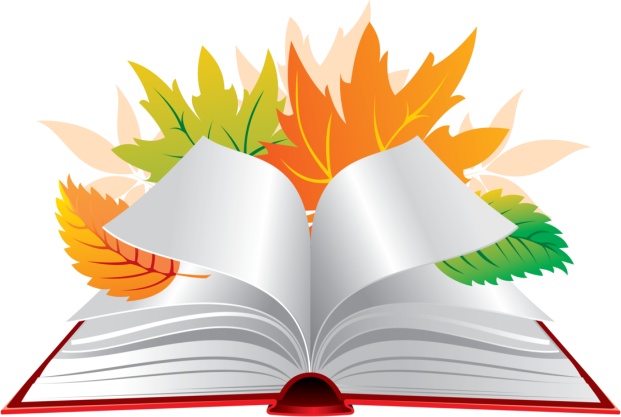               г. Оренбург               2019ББК 74.202.5М 54Редакционная коллегия:О.Г. Потоцкая (заместитель главного редактора), В.И. Нефедова (ответственный секретарь).Методический вестник. Выпуск 7. Повышение уровня профессиональных компетенций учителя как фактор повышения качества образования – Оренбург: ГБУ РЦРО, 2019. – 116 с.Предлагаем вашему вниманию седьмой выпуск «Методического вестника», в котором продолжаем публикацию различных материалов по актуальным проблемам регионального образования.В данном сборнике публикуются статьи педагогических работников Оренбургской области, представляющих опыт работы по повышению качества образования.Приглашаем к разговору педагогическое сообщество Оренбургской области. Наша «трибуна» предоставляется педагогам, руководителям образовательных организаций, представителям общественных организаций – всем, кто не равнодушен к современной образовательной проблематике.Ждем ваших откликов и предложений по адресу: ул. Пушкинская, д. 24, 
г. Оренбург, 460000.Телефон: (3532) 77-07-15, 77-25-34, факс (3532) 77-07-15, 77-47-31.E-mail: cro@obraz-orenburg.ru, http://www.orenedu.ru.В издании представлены статьи в авторской редакции.ББК 74.202.5© ГБУ РЦРО, 2019СОДЕРЖАНИЕГ.З.АКНАЗАРОВА «КЕЙС-ТЕХНОЛОГИЯ КАК УСЛОВИЕ ПРОДУКТИВНОГО ОБУЧЕНИЯ»	5Л.И. АХМЕТОВА «ИСПОЛЬЗОВАНИЕ ИНТЕРНЕТ – РЕСУРСОВ В ОБУЧЕНИИ ГЕОГРАФИИ КАК СРЕДСТВО ПОВЫШЕНИЯ ИКТ – КОМПЕТЕНЦИИ ОБУЧАЮЩИХСЯ»	19А.С. БАЙМУХАМЕТОВА «ИСПОЛЬЗОВАНИЕ ИКТ В ПРАКТИКЕ УЧИТЕЛЯ ИНОСТРАННОГО ЯЗЫКА» 	11Е.В. БОЙКО «СИСТЕМНЫЙ ПОДХОД ПРИ РАБОТЕ С ОДАРЕННЫМИ ДЕТЬМИ»	16К.У. БУРАНОВ «СИСТЕМА РАБОТЫ С ОДАРЕННЫМИ ДЕТЬМИ ПО ФИЗИЧЕСКОЙ КУЛЬТУРЕ В УРОЧНОЕ И ВНЕУРОЧНОЕ ВРЕМЯ»	18Э.М. ВОЙТИНА «ОСОБЕННОСТИ ПРЕПОДОВАНИЯ АНГЛИЙСКОГО ЯЗЫКА СЛАБОСЛЫШАЩЕМУ УЧЕНИКУ 10 КЛАССА»	21О.В. ВЫСОЧИНА «КОУЧИНГ – ТЕХНОЛОГИЯ ПОДДЕРЖКИ В ОБУЧЕНИИ И ИНДИВИДУАЛЬНО – ЛИЧНОСТНОМ РАЗВИТИИ ОБУЧАЮЩИХСЯ» 	25С.А. ДИВЕЕВА «СОЗДАНИЕ СОЦИАЛЬНЫХ ПРОЕКТОВ СОВМЕСТНО С ОБЩЕСТВЕННЫМИ ОРГАНИЗАЦИЯМИ» 	27А.Г. ДЕМИТРИЕВА «ТЕХНОЛОГИЯ ПРАВИЛЬНОГО ТИПА ЧИТАТЕЛЬСКОЙ ДЕЯТЕЛЬНОСТИ (ПРОДУКТИВНОГО ЧТЕНИЯ)» 	31С.Л. ЗАВОДЧИКОВА «МЕТОДИЧЕСКИЙ СЕМИНАР НА ТЕМУ : ИСПОЛЬЗОВАНИЕ КРАЕВЕДЧЕСКОГО МАТЕРИАЛА НА УРОКАХ РУССКОГО ЯЗЫКА И ЛИТЕРАТУРЫ КАК ОДНО ИЗ СРЕДСТВ РАЗВИТИЯ И ВОСПИТАНИЯ ПАТРИОТИЗМА У СОВРЕМЕННЫХ ШКОЛЬНИКОВ» 	36В.И. ИВАНОВА «РАЗВИТИЕ ПОЗНАВАТЕЛЬНОЙ АКТИВНОСТИ ОБУЧАЮЩИХСЯ ПРИ ПОМОЩИ НОВОГО ТЕХНОЛОГИЧЕСКОГО СРЕДСТВА ОБУЧЕНИЯ – ПРОГРАММНО – АППАРАТНОГО КОМПЛЕКСА НА БАЗЕ ИНТЕРАКТИВНОЙ ДОСКИ ACTIVBOАRD НА ПРИМЕРЕ РАЗРАБОТКИ ДИДАКТИЧЕСКИХ МАТЕРИАЛОВ ДЛЯ УРОКОВ ИНФОРМАТИКИ»	40Н.К. ИДИГИШЕВА «ФОРМИРОВАНИЕ МЕТАПРЕДМЕТНЫХ КОМПЕТЕНЦИЙ ОБУЧАЮЩИХСЯ ПРИ РАБОТЕ С ТЕКСТОВОЙ ИНФОРМАЦИЕЙ ПОСРЕДСТВОМ СОВРЕМЕННЫХ ОБРАЗОВАТЕЛЬНЫХ ТЕХНОЛОГИЙ НА УРОКАХ ХИМИИ И ВО ВНЕУРОЧНОЙ ДЕЯТЕЛЬНОСТИ»	43И.А. САЙГУТИНА «ИСПОЛЬЗОВАНИЕ ИНФОРМАЦИОННЫХ ТЕХНОЛОГИЙ ПРИ ИНТЕРАКТИВНОМ ОБУЧЕНИИ НА УРОКАХ АНГЛИЙСКОГО ЯЗЫКА» 	49О.В. КАЛМЫКОВА «ИСПОЛЬЗОВАНИЕ ЭОР В УПРАВЛЕНИИ ФОРМИРОВАНИЕМ МЕТАПРЕДМЕТНЫХ РЕЗУЛЬТАТОВ ОСВОЕНИЯ ОБУЧАЮЩИМИСЯ ОСНОВНОЙ ОБРАЗОВАТЕЛЬНОЙ ПРОГРАММЫ» 	52Н.И. КАЧЕЛАЕВА «САМОЕ ТРУДНОЕ В РАБОТЕ С ДЕТЬМИ – ЭТО РАБОТА С РОДИТЕЛЯМИ» 	54О.В. КРУПНОВА «ИСПОЛЬЗОВАНИЕ ИНТЕРАКТИВНЫХ ФОРМ РАБОТЫ В ПРОЦЕССЕ ФОРМИРОВАНИЯ РЕЧЕВОЙ КОМПЕТЕНЦИИ УЧАЩИХСЯ НА УРОКАХ ИНОСТРАННОГО ЯЗЫКА» 	58Л.И. КУРОЧКИНА «РАБОТА С ДЕТЬМИ, ПОПАВШИМИ В ТРУДНЫЕ ЖИЗНЕННЫЕ СИТУАЦИИ» 	65 МАСТЕРОВА «ИНДИВИДУАЛЬНЫЙ ПЛАН ПРОФЕССИОНАЛЬНОГО РАЗВИТИЯ УЧИТЕЛЯ ИНОСТРАННОГО ЯЗЫКА» 	68С.Ю. МОРОЗОВА «ИКТ В УЧЕБНОМ ПРОЦЕССЕ КАК МЕТОД ФИКСАЦИИ И ОЦЕНИВАНИЯ ДОСТИЖЕНИЙ, В СИСТЕМЕ МОНИТОРИНГА ЗНАНИЙ ОБУЧАЮЩИХСЯ, ВО ВНЕУРОЧНОЙ ДЕЯТЕЛЬНОСТИ И ЕГО ВЛИЯНИЕ НА ПРОФЕССИОНАЛЬНЫЙ РОСТ УЧИТЕЛЯ» 	71О.В. НИКОЛАЕВА «ФОРМИРОВАНИЕ ИССЛЕДОВАТЕЛЬСКИХ КОМПЕТЕНЦИЙ ОБУЧАЮЩИХСЯ НА УРОКАХ МАТЕМАТИКИ» 	73Н.С. МАТВЕЕВА «СОЗДАНИЕ УСЛОВИЙ ДЛЯ АДРЕСНОЙ РАБОТЫ С РАЗЛИЧНЫМИ КАТЕГОРИЯМИ ОБУЧАЮЩИХСЯ»	79В.Г. НОВИКОВА «СОЗДАНИЕ ИНТЕГРИРОВАННОГО ПРОСТРАНСТВА ОБРАЗОВАНИЯ ДЛЯ ВЫСОКИХ ОБРАЗОВАТЕЛЬНЫХ ДОСТИЖЕНИЙ УЧИТЕЛЯ И УЧЕНИКА» 	81Е.В. СОСУНОВА «КОНКУРСНОЕ ДВИЖЕНИЕ КАК СПОСОБ СОВЕРШЕНСТВОВАНИЯ УЧИТЕЛЯ» 	87Н.А. ПИКАЛОВА «ИНДИВИДУАЛЬНЫЙ ОБРАЗОВАТЕЛЬНЫЙ МАРШРУТ КАК ЭФФЕКТИВНЫЙ ИНСТРУМЕНТ ПОВЫШЕНИЯ КАЧЕСТВА ЗНАНИЙ ОБУЧАЮЩИХСЯ ПО ИНОСТРАННЫМ ЯЗЫКАМ» 	90Г.З. АКНАЗАРОВА,учитель химии и биологии МАОУ «Средняя общеобразовательная школа № 10» г. Гая Оренбургской областиКЕЙС-ТЕХНОЛОГИЯ КАК УСЛОВИЕ ПРОДУКТИВНОГО ОБУЧЕНИЯДля развития инициативности учащихся важна такая организация процесса обучения, при которой учитель имеет возможность поддерживать их все возрастающий познавательный интерес, познавательные потребности, познавательную активность. Кейс-метод как раз побуждает учащихся активизироваться при  анализе конкретной ситуации. Кейс-технология предусматривает применение в процессе обучения групповой работы, т.е. такой формы проведения занятий, при которой класс делится для выполнения задания на группы по 3-5 человек, работающих над учебным материалом совместно, во взаимной зависимости, по согласованному между собой плану или порядку, а также индивидуальную работу.При решении  общей проблемы на занятиях оказывается полезным сотрудничество, которое позволяет учащимся полностью осмыслить и усвоить учебный материал и дополнительную информацию, а главное, – научиться работать совместно и самостоятельно.В моей статье я расскажу, как использовать кейс-технологии в формировании познавательной активности учащихся в учебном процессе. Развитие инициативности учащихся в условиях применения кейс-технологии.Кейс (от английского case) означает:Портфель, чемодан, сумка, папка (в нашем варианте – пакет документов для работы учащихся);Ситуация, случай, казус, в ряде случаев – их сочетание (в нашем варианте – набор практических ситуаций, которые должны изучаться учащимися).Есть такие определения для данной технологии.Кейс – это учебный материал, в котором словесно в письменной форме или техническими средствами обучения (через видео или DVD) представлена ситуация, содержащая личные, социальные, экономические или политические проблемы.Метод анализа конкретной ситуации – педагогическая технология, основанная на моделировании ситуации или использовании реальной ситуации в целях анализа данного случая, выявления проблем, поиска альтернативных решений и принятия оптимального решения проблемы.С необходимостью оперативно выявлять проблемы и их источники, принимать решения в конкретной ситуации люди сталкиваются не только в профессиональной сфере, они должны принимать решения фактически во всех существующих областях общественной практики и своей личной жизни. Поэтому ситуации, в зависимости от дидактических задач, могут быть:организационные;экономические;административно-правовые;социально-психологические.Профессор Роберт Мери отметил: «Под сase-методом я подразумеваю изучение  большого набора ситуаций в запланированном отрезке времени. Обучение – это процесс принятия решения, а не обзор того, что решают сделать другие».Кейс-технология объединяет теорию и сложную реальность в учебные задачи, которые обсуждаются и решаются преимущественно в небольших группах, причем теория не иллюстрируется примерами, а осваивается в ходе изучения и анализа примеров.Обсуждение, обоснование и выбор предложений по решению проблемы происходит в малой группе и на пленуме (общей дискуссии). Групповая работа дает возможность каждому участнику понять изнутри стратегии решения проблемы и расширить свой «репертуар» стратегий за счет знакомства с иными способами решения проблем, предложенными другими участниками. При анализе конкретной ситуации учащиеся используют имеющиеся знания и умения, а также выявляют недостающие и пополняют имеющиеся пробелы.Цели, достигаемые при использовании кейс-технологий:развитие аналитического, творческого, критического, ориентированного на применение проблем осознанного мышления;практика поиска и выработки альтернативных решений, осознание многозначности практических (возникающих в реальной профессиональной деятельности) проблем и жизненных ситуаций;способность и готовность к оценке и принятию решения;гарантия более качественного усвоения знаний за счет их углубления и обнаружения пробелов знаний. Этапы работы с кейсом.Кейс может применяться как для групповой, так и для индивидуальной работы. Преподаватель действует в первую очередь как модератор. Он указывает на источники получения информации и, по возможности, вмешивается в происходящее только в исключительных случаях, исправляя что-либо.Планируя работу с кейсом, целесообразно определить этапы учебного процесса. В обобщенном алгоритме работы с кейсом выделяются 6 ступеней, содержание, задачи и временные рамки которых могут варьироваться в зависимости от дидактических целей и возможностей учебного процесса./ ступень - Введение в проблемуНа первой ступени учебного процесса в центре внимания осмысление проблемной ситуации. Цель этой ступени – краткое описание ситуации и представление сути проблемы. Лишь после этого можно начать основную работу с кейсом. Причем обучающиеся получают задание проанализировать ситуацию таким образом, чтобы выделить важные аспекты для дальнейшего хода событий среди несущественных фактов. Подобная деятельность требует особых умений учащихся, на развитие способности чувствовать и понимать важность проблемы должно быть направлено усиленное внимание преподавателя. Идентифицируя проблему и определяя первопричины, учащиеся как бы «ставят диагноз», для чего необходимо понимание взаимозависимостей и функциональных связей в анализируемой ситуации. После того, как учащиеся поняли существующую проблемную ситуацию, они получают задание сформулировать цели дальнейшей работы с кейсом, что происходит в ходе групповой дискуссии.II ступень - Сбор информацииДидактически обработанные кейсы содержат наряду с описанием ситуации краткое резюме, рабочие задания и вопросы для дискуссии, которые помогают учащимся ориентироваться в течение всего процесса решения проблемы. Комментарии преподавателя позволяют привести в соответствие с индивидуальным уровнем развития учащихся формулировки заданий.Если кейс предоставляет ограниченную информацию, от учащихся требуется самим раздобыть отсутствующую, но необходимую для принятия решения, информацию. Для отбора информации должны быть выработаны критерии. Одна из возможностей получения дополнительной информации – обращение к преподавателю. В таком случае экономится время, преподаватель оперативно получает представление о затруднениях учащихся и их пробелах в знаниях, следовательно, может быстро их устранить. Однако такой подход к получению информации создает опасность, ибо трудно прогнозировать результат его воздействия на последующее решение группы. Другая возможность получения информации – самостоятельный поиск источников, сбор и оценка информации, что требует специальной подготовки учащихся. Следующая возможность – добывание информации вне образовательного учреждения, например, на предприятиях и учреждениях. Так учащиеся заранее знакомятся с различными возможностями реальных рабочих мест, что важно для их будущей профессиональной деятельности.Итак, на данной ступени учащиеся должны не только проанализировать предоставленную информацию, но, если это необходимо, самостоятельно собрать и оценить дополнительную информацию.Эта работа проводится в малых группах, которые должны самостоятельно освоить постановку проблемы при анализе ситуации. Преимущество работы в малых группах в том, что: учащиеся с разным уровнем подготовки могут взаимно обмениваться своими знаниями и опытом; застенчивые учащиеся получают возможность проявить себя и самоутвердиться; у всех участников группы развивается умение работать в команде, готовность к кооперации и коммуникации.III ступень - Рассмотрение альтернативВ этой ступени на переднем плане находится развитие альтернатив действий. Учащийся должен освободиться от одномерного мышления, которое рассматривает только одну возможность или решение как правильное. Необходимо обратиться к творчеству учащихся, чтобы найти как можно больше альтернатив решения для исследования ситуации. Чтобы суметь предложить больше альтернатив, от ученика требуется рассмотреть комплексную проблему под разными углами зрения. Дополнительный эффект состоит в том, что при включении многих точек зрения в комплексную систему требуется увеличение силы воображения учащегося. Задача этой ступени состоит в том, чтобы открыть учащимся разносторонние способы мышления и разъяснить им, что решения всегда принимаются на основе выбора из многих альтернатив. В производственно-экономическом обучении редко существует лишь одно решение проблемы. Учащийся должен становиться более «чувствительным», чтобы в последующей профессиональной и личной жизни не принимать вслепую представляемые решения и искать возможные альтернативы решения. Ступень развития альтернатив действия происходит в малой группе.IV ступень - Принятие решенияНа этой ступени от учащихся требуется найти совместное решение внутри малой группы. До того, как прийти к этому, учащиеся должны сопоставить все найденные альтернативы решения. Чтобы суметь прийти к решению на фундаментальной основе, должны быть приняты во внимание преимущества и недостатки каждой отдельной альтернативы, а также их последствия. Если учащиеся в заключение хотят сравнить альтернативы, в зависимости от цели задания, то имеет смысл письменно зафиксировать преимущества и недостатки, а также последствия отдельных альтернатив. Преимущество здесь в том, что учащиеся сохраняют общее представление, чтобы, исходя из рациональных, по их мнению критериев, найти оптимальное решение. Далее учащимся предлагается письменно зафиксировать факторы и аргументы, которые оказали влияние на их процесс решения, в рамках плана решения для самоконтроля и документации.V ступень - Презентация решенияПрезентация решения происходит уже не в малых группах, а перед всем классом. При этом отдельные группы представляют решение, к которому они пришли. Если исследование случая предлагает пространство для нескольких возможностей решения, то нужно исходить из того, что отдельные группы пришли к разным и частью абсолютно противоположным решениям. Из этого можно развить оживленную дискуссию, при которой каждая группа пытается назвать свое решение, но и принимает во внимание возражения одноклассников. На основе возражений малая группа может сама контролировать, убедительна ли их цепь аргументов. Так как отдельные малые группы действуют как противники, их задача - с одной стороны, защитить свое решение, а с другой, критически проверить аргументы другой группы. Чтобы вырасти для такой возможной «горячей» дискуссии, учащиеся должны сначала научиться искусно, владеть языком и аргументами. В этой фазе следует подчеркнуть роль учителя как модератора, который заботится о регулируемом ходе дискуссии. Важным условием здесь является то, что учитель сам должен владеть необходимой компетенцией для осуществления руководства учащимися в рамках дискуссии.VI ступень - Сравнительный анализВ рамках этой последней ступени учебного процесса учащимися сравниваются найденные решения с решением, принятым в действительности. Сравнение дает возможность критически рассмотреть как ситуацию, так и принятое решение. Указания в книге решений следует понимать как предложения для решения и как пространство для альтернативных стратегий решения. Возможно, учащиеся решат, что, с критической точки зрения, предложение к решению уже не соответствует современным границам и нормам. Если учащиеся способны к критическим оценкам современного состояния, то они смогут раскрыться как личности, желающие осознанно влиять на будущее развитие.10 основных правил для анализа кейсаЛ.И. АХМЕТОВА,учитель географииМБОУ «Тат. Каргалинская средняя общеобразовательная школа»Сакмарского района»ИСПОЛЬЗОВАНИЕ ИНТЕРНЕТ-РЕСУРСОВ В ОБУЧЕНИИ ГЕОГРАФИИ КАК СРЕДСТВО ПОВЫШЕНИЯ ИКТ-КОМПЕТЕНТНОСТИ ОБУЧАЮЩИХСЯБольшие возможности при подготовке и проведении уроков географии  предоставляет сеть Интернет. В статье приводятся возможности использования разнообразных статистических и картографических материалов на уроках географии.Использование компьютера на уроке уже давно перестало быть новой темой обсуждения. Тем не менее, это не перестаёт быть актуальным, так как постоянно появляются новые средства, информационные инструменты, которые заслуживают того, чтобы о них говорили.На уроках экономической географии в 9 классе невозможно обойтись без статистических материалов о населении и  хозяйстве страны и регионов. Эти данные постоянно обновляются, и учебник,  в этом случае, не является источником необходимой информации. Для поиска нужной информации мы используем сайт Федеральной  службы государственной  статистики – www.gks.ru.Сведения об основных характеристиках климата нашей страны можно найти на сайте www.gismeteo.ru. Также на сайте diary.gismeteo.ru составляется дневник погоды для школьников. На этой странице можно найти данные о погоде за любой месяц и прошлых лет, которые используются при сравнении типов погод в разные годы (6 класс). Всю эту информацию можно использовать как при подготовке к урокам, так и на самих уроках. Например, попросить детей вычертить график годового хода температур для некоего участка страны по данным, взятым из Интернета. Например, в 8 классе, при изучении регионов России, можно попросить детей построить графики хода температур для города Оренбурга.Безусловно, Интернет является уникальным источником не только текстовой справочной информации, но и  иллюстративных и видео материалов. Это фотографии, схемы, карты, рисунки. В Интернете можно встретить не только простые, но и анимированные рисунки и схемы, которые очень наглядно показывают природные процессы. Ну и конечно, в Интернете огромное количество картинок и фотографий, показывающих различные уголки Земли. Эти материалы можно использовать для составления презентаций при изучении материков, регионов России, производственных циклов. Разнообразие видеоматериалов о природе Земли, России, хозяйственных объектах позволяют провести виртуальную экскурсию по региону. Интернет-ресурсы позволяют создавать яркие и интересные учебные и творческие проекты, а также делиться своими работами с огромным сообществом учителей и обучающихся.Следующий инструмент, который удачно используется на уроках географии, – это сервис «Карты Google». Для чего можно использовать карты Google на уроке? Во-первых, это один из источников географической информации. Во-вторых, это очень удобные перетаскиваемые карты, которые можно перетаскивать для быстрого просмотра соседних участков (не надо долго ждать, пока загрузятся новые области). Используя карты Google, можно совершить путешествие по проложенному тобой маршруту, изучить рельеф, гидрографию местности, кроме этого посмотреть фотоизображения объектов в Panaramio, видео с Youtube. Также, карты Google предоставляют возможность просмотра трёхмерных изображений Земли.Карты Google поддерживают следующие специальные функции:интегрированные результаты поиска данных по компаниям – поиск адресов компаний и их контактной информации в одном месте на карте;перетаскиваемые карты – это карты, которые можно перетаскивать для быстрого просмотра соседних участков (не надо долго ждать, пока загрузятся новые области);спутниковые фотографии – просмотр спутниковых изображений (или спутниковых изображений с наложенными картографическими данными) для выбранного местоположения с возможностью изменения масштаба и перемещения в любом направлении;режим просмотра «Земля» – нажмите кнопку «Земля», чтобы просмотреть на картах трехмерные снимки и ландшафты из «Google Планета Земля», которые можно масштабировать, панорамировать и наклонять;карты с названиями улиц – просмотр и навигация по изображениям на уровне улиц;подробные маршруты проезда – необходимо ввести адрес, по которому карты Google определят для вас местоположение и маршрут проезда. Планируйте маршрут, добавляя многочисленные пункты назначения, и перетаскивайте линию маршрута, чтобы настроить его;использование карт звездного неба: небесные карты Google дают возможность просмотра небесных объектов, в том числе звезд, созвездий, галактик, планет и спутника Земли – Луны;создание собственных карт;Следующий инструмент - сервис «Документы Google», благодаря которым возможны: создание в Интернете документов, электронных таблиц, презентаций, графических объектов (карт, схем), папок;загрузка уже имеющихся файлов для коллективного доступа и работы –  документы Google поддерживают большинство популярных форматов файлов, в том числе DOC, XLS, PPT и т.д.Преимущества работы: работа с документами проста и доступна даже малоопытному пользователю;возможность обмена информацией и сотрудничества (групповой работы) в режиме реального времени;предоставление доступа к документу определённым пользователям;мгновенный обмен файлами;редакция документов и проведение презентаций в режиме реального времени. Просматривать документ и вносить в него изменения могут сразу несколько человек. На экране отображается окно чата для таблиц, а окно версий документа показывает изменения и позволяет узнать, кем и когда они были внесены. Посмотреть презентацию совместно – пара пустяков: любой участник просмотра может автоматически следовать за ведущим; организация работы и хранение документов в защищенном хранилище (при этом можно не беспокоиться о том, что вы забыли дома флэшку или не скачали на неё информацию, нужную вам на урок); редакция и открытие документов откуда угодно. Ничего не нужно загружать: документы, таблицы и презентации доступны с любого компьютера, подключенного к Интернету и имеющего стандартный браузер;  публикация документа в виде веб-страницы. Документы можно публиковать в Интернете в виде обычных веб-страниц. Не нужно никаких специальных знаний – достаточно просто нажать кнопку мыши.Все это делает процесс обучения детей более наглядным и способствует формированию ИКТ - компетентности обучающихся. А.С. БАЙМУХАМЕТОВА,учитель немецкого языкаМАОУ «Красноярская средняя общеобразовательная школа»Кваркенского района ИСПОЛЬЗОВАНИЕ ИКТ В ПРАКТИКЕ УЧИТЕЛЯ ИНОСТРАННОГО ЯЗЫКАНовые мультимедийные технологии дают высокий эффект обучения иностранному языку, если они подкреплены передовыми методическими приемами. Учащиеся по-другому начинают относиться к учителю, ищущему новые формы и методы работы, повышается познавательный интерес к изучению предмета. Конечно, используемые ранее формы и методы обучения учащихся остаются актуальными, но теперь разбавляются наиболее современными информационных технологиями.Преимущества использования компьютера повышение мотивации учащихся;  большая степень интерактивности обучения; индивидуальность обучения;  оперирование большими объемами информации; неограниченное количество обращений к заданиям;  адаптивность (возможность использования комплекса средств для предоставления информации – текста, звука, графики, мультипликации, видео).Компьютер и Интернет не являются сегодня чем-то экзотическим для наших учеников, поэтому современный, идущий в ногу со временем учитель задаёт себе вопрос, как, используя возможности компьютера, построить преподавание своего предмета наиболее эффективно. На самом деле возможности практически безграничны: обучающие программы, мультимедийные словари и электронные учебники, презентации, проекты, дистанционное обучение, Интернет - олимпиады и другие.Урок с мультимедийной поддержкойВ основу использования на уроках иностранного языка мультимедийных презентаций положен коммуникативный подход к овладению всеми аспектами иноязычной культуры: познавательным, учебным, развивающим и воспитательным, а внутри учебного аспекта всеми видами речевой деятельности: чтением, говорением, аудированием, письмом. Познавательный аспект – создание мотивации, сочетая все виды речевой деятельности: чтение, говорение, аудирование, письмо. Для того, чтобы отобрать необходимый для своей презентации материал, учащимся приходится просмотреть немало печатного материала, поработать с лингвострановедческими и энциклопедическими справочниками и словарями. У учащихся формируются лексические, грамматические, произносительные навыки чтения.Развивающий и воспитательный аспекты – воображение, творческое мышление, самостоятельность и другие качества личности. Учащиеся учатся коммуникабельности, умению общаться друг с другом, проявлять уважение и внимание к другим членам группы, к их труду, воспитывается уважительное отношение к чужому мнению, к создателю презентации, проявлять чувство товарищества, взаимоподдержки, осознавать свою культуру через контекст культуры иноязычных стран.Мультимедийные презентации используются мною при введении и закреплении лексического, грамматического, страноведческого материала, в качестве опор для обучения монологическому и диалогическому  высказыванию. Их применение ведет к лучшему усвоению материала из-за возможности использования анимации, изменения наиболее значимых элементов при помощи цвета, шрифта, наклона, добавление фотографий, схем, таблиц.  Информация в виде текста, графики, звука и движущихся картинок помогает: расширять и углублять знания, умения, навыки в овладении иноязычной коммуникативной деятельности; стимулирует интерес учащихся к изучению предмета, речемыслительную деятельность и оказывает эмоциональное воздействие на учащихся, включаются музыкальные, анимационные заставки, фотографии, картинки, которые помогают усвоению и снижают утомляемость; способствуют развитию кругозора учащихся. Созданные мультимейдиные презентации учащимися имеются на страницах Интернета. Интернет-ресурсыЗнакомство с культурой страны изучаемого языка является одной из главных задач обучения иностранному языку. Обязательный минимум содержания образования в число целей обучения иностранному языку на базовом уровне включает воспитание у школьников «положительного отношения к иностранному языку, культуре народа, говорящего на этом языке».Знакомство с культурным наследием немецкоязычных стран и России стало намного доступнее. Это как раз тот случай, когда «лучше один раз увидеть, чем сто раз услышать». Благодаря Интернету я получила доступ к иллюстративному материалу, которого прежде явно не хватало. Интернет  представляет собой самый большой, постоянно обновляемый и пополняемый информационный ресурс в мире. Он способствует повышению познавательной активности и мотивации учения, формирует навыки исследовательской работы и умений работать с информацией. Естественно, главная цель обучения иностранному языку – формирование коммуникативной компетенции. Для этого с помощью Интернета можно: Включать материалы сети в содержание урока (интегрирование их в программу обучения);Проводить самостоятельный поиск информации учащимися в рамках работы над проектом;Повышать мотивацию и создавать потребность в изучение иностранного языка посредством живого общения;Формировать и развивать умения и навыки чтения, непосредственно используя материалы сети разной степени сложности;Формировать и развивать умения и навыки аудирования на основе аутентичных звуковых текстов сети Интернет, также соответственно подготовленных преподавателем;Совершенствовать умения монологического и диалогического высказывания на основе проблемного обсуждения представленных преподавателем или кем-то из учащихся материалов сети.Совершенствовать умения письменной речи, составляя ответы партнерам по переписке;Пополнять словарный запас лексикой современного иностранного языка, отражающего определенный этап развития культуры народа, социального и политического устройства общества, используя аутентичные тексты из страны изучаемого языка;Получать культуроведческие знания, включающие в себя речевой этикет, особенности речевого поведения различных народов в условиях общения, особенности культуры, традиций страны изучаемого языка.Компьютеризация обучения иностранному языку помогает облегчить доступ к информации и сократить время изучения языка. На данный момент существует огромный выбор мультимедиа продуктов, интернет-страничек, содержащих информацию, необходимую для изучения иностранного языка, электронных учебников, баз данных с тематическими текстами и упражнениями. Особенно интересно использовать материалы Интернета при работе над текущей темой урока иностранного языка.   Я ищу различную информацию в сети по изучаемой проблеме или даю задание – найти информацию ученикам, грамотным пользователям сети, но, разумеется, определив сферу поиска.   Каждой группе, работающей над своей проблемой,   предлагаю соответствующий материал для обсуждения. Результатом этой работы стало создание учащимися мультимедийных презентаций по страноведческой тематике, тестовых заданий, видео роликов.  Какие информационные ресурсы я хотела бы посоветовать своим коллегам для использования в работе?http://www.drb.ru (сценарии праздников, разработки к урокам, опыта коллег, игры) http://www.rusdeutsch.ru – это информационный портал российских немцев.   http://www.slowgerman.com  (аутентичные тексты по разной тематике)   http://friends-forum.com (детские песни)   http://www.dw-world.de. (виртуальное путешествие по Германии)    http://ddb.de (каталог библиотек Германии)http://deutschland.de (официальный сайт Германии)http://schulen-ans-netz.de (школьная сеть Германии)resours/deutsch.via-internet.htm (ресурсы для дистанционного обучения)http://spiegel.de(журнал «Spiegel»)http://de.wikipedia.org/wiki/Demographie_Deutschlands. http://www.destatis.de/jetspeed/portal/cms/Sites/Internet/DE/Content/Statistiken/Bevoelkerung.psmlhttp://deutsch-uni.by.ru/deutschland/deut_volk.shtml. http://de.wikipedia.org/wiki/Deutschland#ReligionenРесурсы Интернета можно использовать: для включения аутентичных материалов сети (текстовых, звуковых) в содержание урока, т. е. интегрировать их в программу обучения; для самостоятельного поиска информации учащимися (например, при работе над проектом, рефератом); для самостоятельного изучения, углубления изучаемого иностранного языка, ликвидации пробелов в знаниях, умениях, навыках; для самостоятельной подготовки к сдаче разных экзаменов.При разработке уроков с ИКТ, учитываются основные прогрессивные методы, подходы и технологии обучения: личностно-ориентированный, где в центре обучения – ученик, а не учитель, деятельность познания, а не преподавания; обучение в сотрудничестве – создание условий для активной совместной учебной деятельности учащихся в различных учебных ситуациях; использование технологии методов проектов, в основе которых лежит какая-либо проблема; формирование языковой компетенции; формирование межкультурной страноведческой компетентности.Существующие компьютерные обучающие программы по иностранным языкам предназначены для индивидуальных занятий, для самостоятельного изучения иностранных языков. Я изучила компьютерные программы обучения немецкому языку и выбрала материал, соответствующий школьным программам для разного возраста.   На уроках использую следующие компьютерные программы:Баба-Яга: За тридевять земель. Начинаем учить немецкий
Обучающая игра для детей первого-второго года обученияНЕсерьезные уроки. Немецкий. Шаг 1-3Болек и Лелек учат немецкийНемецкий язык. 6-11 классыДракоша и занимательный немецкийНачинаю учить немецкийПрофессор Хиггинс. Немецкий без акцента! Версия 6.0Н. Снегирева. Немецкий языкПрактически к каждому разделу учебника можно подобрать материал одной из названных программ и использовать её фрагмент на уроке как вспомогательное средство при введении нового лексического или грамматического материала, отработке произношения, при обучении диалогической речи, чтения и письма, а также, при тестировании.Электронные учебники С целью ликвидации пробелов в знаниях учащихся, формирования или совершенствования грамматических и лексических навыков я предлагаю ребятам использовать различные электронные учебники.Репетитор по Skype в онлайн-режимеНаходиться дома и изучать язык самому– нет ни сил, ни вдохновения. В таком случае наилучшей альтернативой может стать репетитор немецкого языка по скайпу в онлайн-режиме. Обучение онлайн – это пока еще инновационная платформа. Она предлагает курсы для всех этапов обучения языку: от начального до среднего уровня, от среднего до высшего. Обучение онлайн предоставляет возможность человеку желающему изучать язык, установить личную текучесть часов обучения и экономить деньги на проезд. Онлайн-репетитор немецкого через Skype основное внимание во время курса обучения акцентирует на проведение и планирование уроков, письменное и устное развитие своего ученика.  Обучение репетитором по скайпу в сети Интернет — это практические занятия, которые ведутся индивидуально, при этом повышается успеваемость и раскрывается потенциал любого ученика. Помогает легко освоить учебную программу в соответствии с современными требованиями,  отрабатывается произношение, ведется диалог,  контролируется  техника чтения  и устные сообщения с помощью записи речи на компьютер программой Movie Maker, проводится интенсивная подготовка к ЕГЭ и ГИА – это практические занятия, которые ведутся под регулярным профессиональным контролем  после учебных занятий.Использование интерактивной доски. Она предоставляет учителю новые возможности работы на уроке. Все, что есть на компьютере, демонстрируется и на интерактивной доске. На ней можно передвигать объекты и надписи, добавлять комментарии к текстам и рисункам, сохраняя их для последующего использования, выделять ключевые области и добавлять цвета. Тексты, рисунки или подсказки к заданиям можно скрыть, а затем показать в ключевые моменты урока. Работа с интерактивной доской позволяет учителю активизировать деятельность учащихся на уроке, объяснить новый материал, проверить знания учащихся, вовлечь их в дискуссию.  Функции интерактивной доски неограниченны: Помогает эффективно провести фонетическую зарядку. Разнообразные упражнения помогают вспомнить звуки, буквосочетания и правила чтения. Предоставляет отличную возможность учителю создать свои грамматические таблицы для наглядного введения грамматического материала. Незаменима при введении лексического материала и для проверки запоминания новых слов. Имеет богатую коллекцию интерактивных иллюстраций, которые могут разнообразить оформление презентации. Интерактивные тесты. Применение интерактивной доски выявило ряд преимуществ.
Разнообразие цветов, доступных на интерактивной доске, позволяет выделять важные области и привлекать внимание к ней, связывать общие идеи или показывать их отличие и демонстрировать ход размышления. Возможность делать записи позволяет добавлять информацию, вопросы к тексту или изображениям на экране. Все примечания можно сохранить, просмотреть или распечатать. 
Пример: Работая по теме «Мой город», ученики имеют возможность отмечать достопримечательности города прямо на карте, после чего они составляют наиболее оптимальные маршруты для экскурсии, отмечая их прямо на карте. Полученный результат сохраняется, и работа с картой может быть продолжена дальше на следующем уроке.  Еще варианты применения этого преимущества – задание на подбор подписей к иллюстрациям, на составление связного рассказа из отдельных предложений.Онлайн-тестирование. Дистанционное обучение. http://www.distance-learning.ruТелешкола http://www.teleschool.ru/Сетевые сообщества как инструмент по поддержке изучения иностранного языка. Сетевое сообщество является отражением содержания и процесса обучения немецкому языку, а также рекламой деятельности учащихся. Данная модель сетевого сообщества позволяет интегрировать занятия по базовому учебному плану и деятельность по созданию виртуального портфолио и реализации деятельности учащихся. Для этого на сайте размещаются необходимые учебные и информационные материалы, методические материалы для работы над проектами, презентациями, публикациями, разноуровневые задания, даются ссылки на дополнительный материал на других сайтах в Интернете. Ожидаемые результатысоздавая презентацию, ученикам предоставляется великолепная возможность систематизации приобретенных знаний и навыков, их практического применения, а также возможность реализации интеллектуального потенциала и способностей.  Мои учащиеся проявляют огромный  интерес к самостоятельной творческой работе, ощущают значимость результатов своей работы, т.к. 
презентация – это готовый методический материал для урока информационных технологий;  изменения в методах и организационных формах  работы учащихся;  готовность и способность учащихся  эффективно  работать в информационной среде;  формирование  у  школьников  умения    учиться, готовности и      способности  продуктивно работать  в коллективе,    решать задачи, взятые из реальной жизни, а также понимают собственную успешность. Учащиеся  принимают участие в тестировании, в викторинах, конкурсах, олимпиадах, проводимых по сети Интернет, переписываются со сверстниками из других стран, участвуют в чатах, видеоконференциях и т.д.   Например, центр «СНЕЙЛ» проводит множество различных дистанционных конкурсов, олимпиад и предметных недель по всем предметам школьного курса для всех возрастов с 1 по 11 класс.Е.В. БОЙКО, учитель русского языка и литературы МБОУ «Акбулакская СОШ № 1 Акбулакского района Оренбургской области»СИСТЕМНЫЙ ПОДХОД ПРИ РАБОТЕ С ОДАРЁННЫМИ ДЕТЬМИВ настоящее время в  обществе возник интерес к одарённым детям как к будущей интеллектуальной и творческой элите, от которой будет зависеть развитие страны. Это делает необходимым широкое обсуждение вопросов, связанных с выявлением и развитием одарённых детей, с возможностью построения грамотных прогнозов и эффективных способов коррекции проблем, которые возможны у талантливых школьников.Необходимо наличие единого научно обоснованного представления о том, что представляет собой феномен одарённости. Чем, например, одарённый ребенок отличается от способного? Каковы виды одарённости и какими методами они могут выявляться? Какова природа проблем, возникающих у одаренных детей? Всегда ли они являются следствием одаренности? Как помочь ребенку их преодолеть? Существует ли систематический подход в развитии  одарённых детей? В 1998 году вышла в свет «Рабочая концепция одаренности», подготовленная авторским коллективом психологов под руководством доктора психологических наук, профессора, действительного члена РАЕН Дианы Борисовны Богоявленской. Одарённость трактуется как системное качество, характеризующее психику ребенка в целом. При этом именно личность, ее направленность, система ценностей ведут за собой развитие способностей и определяют, как будет реализован её потенциал. Такой подход делает приоритетной задачу воспитания одарённого ребенка. Этим определяется и гуманистическая направленность Концепции, в которой особое внимание уделено бережному отношению к одарённому ребенку, предполагающему понимание не только преимуществ, но и трудностей, которые несет с собой его одарённость.Творческая одарённость – большое счастье и большое испытание и для обладателей этого дара, и для учителей, и для родителей.Стимулирование ярко выраженных интересов, развитие способностей и талантов – сложная работа, которую должны вести увлечённые этим делом родители, педагоги.В 1997 году в муниципальном бюджетном общеобразовательном учреждении «Акбулакская средняя общеобразовательная школа № 1 Акбулакского района Оренбургской области» была создана литературно-творческая студия «Карусель» (руководитель студии в течение 20 с лишним лет –Бойко Елена Владимировна, учитель русского языка и литературы высшей квалификационной категории).Цели и задачи работы студии: развитие логического, творческого мышления школьников, внимания, памяти;обогащение словарного запаса учащихся, развитие устной речи школьников;расширение кругозора и круга чтения учащихся;развитие коммуникативных, литературных способностей. Определён  ряд педагогических условий для совершенствования работы с одарёнными детьми:Разработка системы работы над развитием речи;Обеспечение богатства содержания и многообразие видов деятельности на уроках и занятиях студии;Создание творческой атмосферы, предоставление ребёнку возможности свободного выбора речевой реализации идеи (предмета разговора, темы и жанра письменной творческой работы),Положительная мотивация;Учёт возрастных особенностей учащихся;Личный пример речевой деятельности учителя.Продукт работы студии: публикации в  школьных газетах: «Школьный экспресс» и «Пёрышко», районной газете «Степные зори», областных газетах: «Оренбуржье», «Вечерний Оренбург», областном журнале  «Ведомости Оренбургской митрополии»,  всероссийском журнале «Библиотека»;публикации в таких книгах, как: приложение к сборнику стихов местных авторов «Степные зори» – Акбулак, 2004; сборник творческих работ детей Оренбуржья «Каждый день благодаря…», Оренбург, 2005; сборник творческих работ детей Оренбуржья « Дом, где я живу…», Оренбург,  2006; сборник творческих 
работ – собственная книга – «Пусть сердце твоё не молчит…», Акбулак,  2007; сборник творческих работ детей Оренбуржья «Под небом голубым», Оренбург,  2008, сборник творческих работ детей – участников Всероссийских и областных мероприятий в рамках программы «Мой Пушкин», Псков,  2009; сборник творческих работ детей Оренбуржья «Здравствуй! Это – я!», Оренбург,  2010; сборник творческих работ детей Оренбуржья «Ручейки», Оренбург,  2011; сборник творческих работ детей Оренбуржья «Здравствуй! Это – я!», Оренбург,  2012; сборник творческих работ детей Оренбуржья «Небо детства», Оренбург,  2013; сборник творческих работ детей Оренбуржья «Сохрани счастливые мгновения…», Оренбург,  2015; электронный сборник творческих работ детей Оренбуржья 
«Экология. Дети. Творчество», Оренбург,  2017; сборник творческих работ детей Оренбуржья «Каждый час красив на Руси», Екатеринбург, 2017; сборник творческих работ – собственная книга – «Главное – поверить», Москва, 2017; собственная книга «Пойми…», Москва, 2019 в рамках проекта ВШЛ (Всероссийская школьная летопись) – книга попадает в Российскую государственную детскую библиотеку и Книжную палату РФ, на интернет-сайтах:http://www.akbulak-roo.ru/sosh1akbulak/, http://liter.assistancerussia.org/,  http://kostjunin.karelia.ru/, https://kopilkaurokov.ru/vneurochka/prochee, https://infourok.ru/literaturnoe-tvorchestvo-kak-sredstvo-samorazvitiya-sovremennogo-podrostka-3727203.html.Информация о работе с учениками опубликована в энциклопедии  «Одарённые дети – будущее России, Казахстана, Украины, Беларуси»: Энциклопедия. – М.: Международный институт развития бизнеса и карьеры, 2013. – Вып.9 (18). – 308с.: ил. – С.231.Школьники – члены ЛТС «Карусель» – призёры и победители муниципальных, региональных,  всероссийских конкурсов: «Великой Отечественной войне посвящается…», «Загляните в мамины глаза…», «Зажги свою звезду», «Мир сказочных чудес», «Любовью к Родине дыша», «Живая классика», «Свой голос»,  «Рукописная книга»,  «Кастальский ключ»,  «Тужурка»,  «Формула творчества»,  «Вдохновение»,  «Детская книга»,  «Литературный пейзаж»,  «Святые заступники Руси», «Мой Пушкин» (Пушкинские горы),  «Волшебное пёрышко»,  «Золотое перо»,  «Капитанская дочка»,  «Дети читают и пишут стихи».В 2017 году организовано праздничное мероприятие с приглашением учителей и учеников Акбулакского района – 20-летие студии «Карусель», презентация  собственной книги – «Главное – поверить….», М., 2017. В 2018 году создан виртуальный музей студии – https://rfhectkm18.nethouse.ru/. Таким образом, работа с одарёнными школьниками на уроках русского языка и литературы, на занятиях литературно-творческой студии «Карусель» доказывается неоднократными победами учеников на конкурсах различного уровня, участием ребят в жизни школы, района,  области, России, становлением личности каждого из учеников. Только от нашего общества зависит, сумеют ли одарённые дети найти своё место в будущем, стать настоящими профессионалами своего дела.Одарённые дети – золотой фонд родной школы,  Акбулакского района,  Оренбуржья,  России!К.У. БУРАНОВ, учитель физической культуры, МАОУ «Средняя общеобразовательная школа № 1 п. Энергетик» Новоорского района СИСТЕМА РАБОТЫ С ОДАРЕННЫМИ ДЕТЬМИ ПО ФИЗИЧЕСКОЙ КУЛЬТУРЕ В УРОЧНОЕ И ВНЕУРОЧНОЕ ВРЕМЯВ соответствии с основными принципами концепции физической культуры и спорта в Российской Федерации реализация стратегических задач предполагает активизировать меры по поиску спортивно одаренных детей и создать оптимальные условия для их развития. Поэтому изучение закономерностей формирования и развития спортивно одаренной личности позволит выйти на новый уровень понимания потенциальных возможностей индивида для самореализации в процессе жизнедеятельности, так как спортивная деятельность – одна из важнейших моделей для изучения состояния человека в различных жизненных проявлениях. Ведущим в познании спортивной одаренности является определение возможностей моторной организации человека и его психических способностей, которые могут быть как врожденными, так и приобретенными в процессе деятельности. Точнее двигательную одаренность можно определить как сочетание врожденных антропометрических, морфологических, психологических, физиологических и биохимических особенностей человека, влияющих на успешность какого-либо вида двигательной деятельности. Считаю, что главная задача школы – помочь талантливому ученику, а не ждать, когда он сам в чем-либо себя проявит, пробьется.Практически все исследователи одаренности сходятся в том, что для работы с такими детьми необходимы специально обученные педагоги, потому что только учитель может привести в соответствие содержание учебной программы и способности одаренного ребенка. Часто недостаток теоретических навыков и психологических знаний учителя приводит к предубеждению, что одаренный ребенок не нуждается в помощи. Без специальной помощи взрослого (педагога, психолога, родителя) иногда сам одаренный ребенок не может понять, в чем причина его сопротивления тем видам работ, которые охотно выполняются другими детьми. Классно-урочная система, предложенная Я.А. Каменским несколько веков назад, несмотря на все достоинства, ориентирована на условно среднего ученика. Одаренные дети обычно испытывают неудовлетворенность из-за отсутствия дифференцированного обучения, из-за ориентации на среднего ученика. Используя эту систему, практически невозможно решить проблему индивидуализации обучения, приблизить её к способностям и интересам каждого ребенка.Уроки физической культуры в школе – первая ступенька к выявлению одаренных детей, которые продолжат развитие своих способностей уже в спорте.Исходя из этих положений,  считаю, что вершина педагогического мастерства учителя – не только в подтягивании до нормального уровня слабо развитых детей, но и подготовке интеллектуального, физически развитого, творческого потенциала страны, опоры общества.Уже в начальных классах я выявляю детей, выделяющихся показателями в физическом развитии. Чем лучше произойдет отбор талантливых детей в начальном звене, тем эффективнее будет работа на последующих этапах. Учитывая роль внешней среды: в какой атмосфере они воспитывались до прихода на занятия, кто их родители, занимались ли они спортом, поддерживают ли своих детей в различных видах деятельности, переживают ли вместе с ними победы и неудачи, научили ли их самостоятельности. Затем провожу тестирование как физических качеств, так и психологических свойств личности. Все эти данные обрабатываю и записываю в специальный журнал, затем разрабатываю план работы.Считаю, что на достижение высоких спортивных результатов детьми влияет воспитание у них таких качеств, как целеустремленность, терпеливость, организованность, дисциплинированность, выдержка, смелость, настойчивость. Обладание такими качествами важно для любого человека, но особенно нужны они спортсменам, желающим добиться высоких результатов. Формирование волевых качеств, мотивации действий, самостоятельности, умений находить нешаблонные решения и средства их реализации могут помочь снизить соревновательный стресс, повысить эффективность.Задача учителя состоит в том, чтобы создать такую ситуацию, которая максимально нагружала бы ведущую способность каждого ребенка – в данном случае его спортивную активность или создавать образовательную среду для развития уже проявившихся способностей, условий для раскрытия его потенциала, на удовлетворение потребностей данного учащегося.
В своей работе мной  используются следующие признаки одаренности: быстрое освоение деятельности и ее выполнения, использование новых типов деятельности, проявление максимума самостоятельности в овладении и развитии деятельности, устойчивость интересов, упорство в достижении цели, широта интересов, анализ реальных достижений детей в спортивных соревнованиях и конкурсах, наблюдение.
При выборе содержания и методов работы с одаренными детьми учитываю, что каждому возрастному этапу детского развития соответствуют разные типы ведущей деятельности.Так, например, у детей начальных классов – это игровая деятельность, направленная на развитие физических качеств посредством игры. Стараются выявлять одаренных детей на начальных стадиях и привлекать их к регулярным занятиям физической культурой и посещать спортивные секции. Необходимо   привлечение родителей, так как в развитии и формировании одаренности большое значение имеет и участие родителей. Мы, в свою очередь, будем стараться привлекать родителей к совместной деятельности: выступать на родительских собраниях, привлекать к судейству соревнований и к их непосредственному участию. Проводится мониторинг физической подготовленности учащихся,  цель которого –определение уровня физической подготовленности учащихся и рейтинга по классам. 2 раза в год (осенью и весной) проводится тестирование учащихся для определения уровня развития физических качеств: быстроты, ловкости, силы, гибкости, выносливости. Результаты оформляются в электронном виде, доводятся до сведения учащихся и родителей, вывешиваются на информационный стенд.Важным фактором, влияющим на развитие одаренных учащихся и на выявление скрытой одаренности и способностей, является система внеурочной и внеклассной воспитательной работы в школе.Система развития одаренности ребенка должна быть тщательно выстроена, строго индивидуализирована, и ее реализация должна приходиться на достаточно благоприятный возрастной период. Мной разработана система работы с одаренными детьми.Цель системы:Создание благоприятных условий для развития талантливых учащихся через оптимальную структуру школьного и дополнительного образования.Формирование системы социально-психологической поддержки одаренных и способных детей.Задачи системы:совершенствование системы выявления, развития и сопровождения одарённых учащихся;выбор оптимальных форм и методов работы;создание условий для укрепления здоровья одарённых детей;расширение возможностей для участия способных и одарённыхучащихся в олимпиадах, соревнованиях и конкурсах. Реализация системы призвана способствовать:созданию условий для выявления, развития, сопровождения одарённых учащихся;созданию системы подготовки, переподготовки и повышения квалификации педагога для работы с одарёнными детьми;созданию условий для укрепления здоровья одарённых детей;повышению качества образования и воспитания школьников;формирование банка, технологии и программ для ранней диагностики способных и одаренных детей.Основные мероприятия: разработка и внедрение индивидуальных подпрограмм учителей для одарённых детей;организация школьных олимпиад, соревнований, конкурсов и других мероприятий;приобретение инвентаря и оборудования для оптимизации работы с одарёнными детьми;приобретение научной и учебно-методической литературы, необходимой для работы с одарёнными детьми;организация тесного взаимодействия со спортивной школой, медработниками и психологической службой.Результаты работы: увеличилось количество победителей и призеров в соревнованиях и конкурсах как территориального, регионального, так и федерального уровня: «Олимпиада школьников по физической культуре», всероссийский спортивно-оздоровительный фестиваль школьников «Президентские состязания», районный конкурс «А ну-ка, парни!»,  спартакиада школьников «Старты надежд»,  легкоатлетический кросс «На призы Новоорской газеты», посвящённом Дню Победы в Великой Отечественной войне,  туристические слеты,  военно-спортивная игра «Зарница».Э.М. ВОЙТИНА, учитель английского языка, МОАУ «Лицей №3» г. ОренбургаОСОБЕННОСТИ ПРЕПОДАВАНИЯ АНГЛИЙСКОГО ЯЗЫКАСЛАБОСЛЫШАЩЕМУ РЕБЕНКУИзменения последних лет в общественной и культурной жизни страны, международные интеграционные процессы, распространение компьютерных технологий сделали знание английского языка требованием времени. Оно также становится необходимым для ориентации в современной повседневной жизни. В нашей школе есть ребенок, который является инвалидом по слуху и в то же время математически одарённым ребёнком. Естественно, что английский язык ему необходим, чтобы идти в ногу со временем, быть наравне со слышащими, для поездок за границу, для пользования компьютером, для успешной работы по профессии.Учащийся обучается в физико-математическом классе, вместе с обычными детьми, поэтому к нему приходится применять индивидуальный подход. Сложность заключается в том, что предмет «английский язык» – с речевой направленностью, а у ребенка, вследствие нарушения слуха, недоразвита речь. Приходится изменять способы проведения занятий, методы подачи материала и приёмы, обеспечивающие его усвоение.Основными факторами, определяющими содержание обучения английскому языку, являются: реальный объем учебного времени, темп изучения языка, доступный для учащихся с нарушенным слухом, а также данные, определяющие предпочтительные для таких учащихся области дальнейшего использования полученных языковых знаний.Разработанная мной методика обучения (за основу взяты программно-методические материалы «Иностранные языки (Начальная школа) для общеобразовательных учебных заведений» под редакцией Н.Д.Гальсковой, 
Э.И. Соловцовой и др.) исходит из объема учебного времени (34 ч. в 8-10 кл.), которое отводится учебным планом школы. В пределах этого объема определена лексико-грамматическая база. Ввиду того,  ребёнок характеризуется замедленным процессом формирования понятий, снижением способности к приему, переработке, хранению и использованию информации, сокращен объем лексического и грамматического материала для рецептивного и продуктивного материала.Для формирования произношения на уроках на первых порах обучения использую фонетические зарядки, методика которых заимствована из методики обучения чтению детей начальной школы. Подобные фонетические зарядки направлены на развитие речевого аппарата. На более поздних порах обучения использую фонетические зарядки на лексическом и грамматическом материале.Большое значение для компенсации нарушения слуха имеет развитие зрительного восприятия, поэтому на каждом уроке используется наглядность, зрительные опоры, памятки, наборы схем, таблицы. Далее при аудировании зрительные опоры убираются, и работа проходит на слуховой основе. Особую роль для мотивации учебного процесса, для развития лингвистических навыков, для достижения многих образовательных целей играют дидактические игры и игровые упражнения. Самая любимая наша игра– это головоломки (puzzles). Достаточно продуктивно проходят и другие дидактические игры.Для снятия напряжения и усталости, а также для согласования двигательной и языковой активности провожу физминутки; к примеру, пошаговый счет (называем числительные на каждый шаг).Для развития диалогической речи, для активизации лексического материала я использую элемент методики КСО, в частности методику «Взаимный тренаж», когда два ученика работают в режиме«учитель-ученик». После того, как «учитель» даст оценку «ученику», происходит обмен позициями.Для формирования успешной работы по переводу практикую параллельные тексты на английском и русском языках с тем, чтобы, с одной стороны, показать особенности построения английского предложения и, с другой стороны, обогатить и уточнить лексический запас.Таким образом, можно привести ряд положений, которые, по сути, являются отправными для обучения слабослышащих обучающихся иностранному языку.С учетом особой роли зрительного восприятия при нарушенном слухе в учебном процессе возможно более широко опираться на наглядность. С этой целью следует использовать всевозможный изобразительный материал, учебные тексты 
и т. п.Особое значение необходимо придавать письму. Активное использование письма является важнейшим средством обучения и контроля степени усвоения при овладении языком.Решающее методическое значение в лексико-грамматической работе имеет опора на речевой англоязычный образец, одновременное освоение лексического и грамматического значения слова, раскрытие этих значений в словосочетаниях, предложениях, контекстах.Учитывая особое значение репродуктивного овладения слабослышащими устной речью для овладения ими рецептивным её видом (в форме слухо - зрительного восприятия), а также языком, как целостной системой, необходимо уделять внимание произносительной стороне изучаемого языка.В пределах, допускаемых учебным временем, должна проводиться работа по развитию слухо - зрительного и слухового восприятия речи на английском языке на основе использования методов и приёмов, применяемых для этой цели, в практике обучения слабослышащих родному языку.Учитывая тот факт, что слабослышащие ученики получают на уроках значительно большую психофизическую нагрузку, чем нормально слышащие, целесообразно активное использование игровых упражнений, упражнений занимательного характера.Результаты обученности: мальчик научился читать, хотя и с ошибками, обладает значительным словарным запасом, хорошо решает тесты по грамматике, благодаря хорошему логическому мышлению, и умеет писать эссе. До этого года его основной оценкой была «3», в этом году наши совместные усилия увенчались успехом, и у него «4».Приложение№ 1 Фонетическая зарядка на начальной стадии обучения для формирования навыков произношения  и развития речевого аппарата: называются гласные звуки, согласные звуки, затем образуются слоги.[α:] [O][i:][Ә:][k]          [kα:]          [kO]          [ki:]        [kӘ:][h][n]№ 2. «Hidden Sentence» («Спрятанное предложение»).Составив цепочку букв, разбить ее на слова, чтобы получилось задуманное предложение«Segmented Sentence» («Сломанное предложение»)«Crackingthecode» («Взламываем шифр»)Придав каждой букве алфавита своё число, можно узнать слово.5-14-7-12-19-8-ENGLISH«Matching numbers»   N,E,T -                                1   E,N,O-                                 2   R,O,U,F-                              3         G,E,T,I,N,H-                        4      W,O,T-                                5   E,V,I,F-                                6   I,E,N,N-                               7   E,T,H,E,R-                           8   N,E,V,E,S-                           9    I,X,S-                                   10 – ten№ 3 «Взаимный тренаж» (КСО)лицевая сторона	обратная сторонаУ «учителя» и  «ученика» свои карточки (они разные).  «Учитель» держит свою карточку лицевой стороной к «ученику», видя тем самым перевод слов, и имея возможность исправить ошибку партнера. Получив ответ, дает оценку «ученику», затем меняются позициями.Литература«Дефектология», № 6,  2005 г.Методика обучения иностранному языку в средней школе. Гез Н.И., Ляховицкий М.В., Миролюбов А.А.«Современные методы обучения иностранному языку». Конышева А.В., Минск «Терра - Системс», 2004 г.«Английский язык. Давай дружить!». Пинегин А.А., Загумёнова И.В., Москва АНОО «Ступени знаний», 2000 г.«Игры на уроках английского языка». Пучкова Ю.Я., Москва, «Астрель», 2004 г.«110 игр на уроках английского языка», Джерри Стайнберг. «Астрель»О.В. ВЫСОЧИНА,учитель истории и обществознанияМБОУ «СОШ №2»г.ОренбургаКОУЧИНГ –ТЕХНОЛОГИЯ ПОДДЕРЖКИ В ОБУЧЕНИИ И ИНДИВИДУАЛЬНО- ЛИЧНОСТНОМ РАЗВИТИИ ОБУЧАЮЩИХСЯОчевидно, что ценностное, содержательное, технологическое обновление образования неизбежно требует изменения и самого учителя, его профессиональных компетентностей, педагогической позиции, личностных качеств.Но, как свидетельствует практика, именно этот самый важный ресурс обновления образования не в полной мере соответствует сути происходящих изменений. Традиционная позиция учителя-ментора до сих пор доминирует в образовательном процессе. Даже тогда, когда он применяет инновационные, личностно-ориентированные технологии, формально соблюдая технологическую последовательность педагогических процедур, во взаимодействии с учащимися он занимает прежнюю позицию.Учитель нацеливает ученика на деятельность и результаты урока, а не спрашивает у него, чего тот ждет от урока, какую цель ставит перед собой. Учащиеся об этом и не задумываются, и не умеют это делать. Даже если учитель даст им образец формулирования цели, то для ученика она останется формальной, так как это не его цель, а учителя.И в сугубо личностно-развивающей технологии проектного обучения учитель сам задает тему проекта, распределяет задания, дает указания по выполнению каждого этапа проектирования и каждого действия в нем, сам оценивает качество выполнения проекта и выставляет отметку. И таким образом из технологии выхолащивается ее развивающая, личностно-ориентированная сущность: технология инновационная, а суть остается традиционной.Поэтому главная задача обучения состоит в том, чтобы помочь ребенку понять себя, разобраться в своих проблемах и мобилизировать свои внутренние силы и возможности для их решения и саморазвития.Основоположник гуманистической психологии Карл Роджерс, основываясь на собственном педагогическом опыте, выделил условия личностно-ориентированного (значимого) учения, заложив таким образом идеи современного коучингового подхода в образовании:- наполненность содержания обучения жизненными проблемами обучающихся, создание ситуаций, в которых бы обучающиеся могли взаимодействовать с важными для них лично проблемами и вопросами, которые они хотели бы разрешить;- принятие учителем учащегося таким, каков он есть, и понимание его чувств. К. Роджерс подчеркивает необходимость теплого принятия, безусловного позитивного отношения учителя к ученику;Аналогичные взгляды на роль учителя в образовательном процессе доминируют сегодня и в российской педагогике (И.В. Абакумова, А.Г. Асмолов, М.М. Бахтин, В.С. Библер, Е.В. Бондаревская, И.Б. Котова, А.Б. Орлов, 
А.В. Петровский, В.В. Сериков, И.С. Якиманская и др.).Сравнивая и обобщая табличные признаки типов учителя, осуществляющего персонифицированную поддержку ребенка в обучении, можно ясно увидеть отличительные признаки коуча.Коуч (партнер, фасилитатор, сопровождающий) не дает указаний, не советует, не консультирует, не решает чужие проблемы. Используя сильные вопросы, коуч в совместной интенсивной работе подводит человека к тому, чтобы он сам нашёл ответы и принял на себя ответственность за принятые решения, направляет внимание на будущее, а не на прошлое, на поиск решений, а не на застревание на проблемах.Особенностью коучингового подхода в реализации этих технологий является:- диалогический характер общения учителя с учащимися в формате четырех этапов проектирования и 4 вопросов планирования и реализации урока.1. Этап мотивации и постановки цели (этап вдохновения).Учитель-коуч помогает учащимся вдохновиться собственным видением привлекательного будущего учебного результата (к концу урока, изучения темы, к завершению учебного года, школы и т.д.);Примеры вопросов:- Каким ты видишь идеального ученика, на которого ты хотел бы быть похожим?- Представь теперь, что ты стал таким, как он. Каким ты теперь видишь себя в конце сегодняшнего урока? …- Каким теперь видят тебя твои одноклассники? Родители?- Насколько ты будешь теперь удовлетворен собой? Отметь степень своей удовлетворенности на шкале от 1 до 10.(Примечание: при фронтальной работе с классом обращение с вопросом во всех предыдущих примерах и последующих следует начинать: «Каким каждый из вас видит…?» вместо обезличенного: «Каким вы видите…?». Когда ученик сам будет ставить перед собой эти вопросы, то в них он будет обращаться к своему «Я».)Далее учитель помогает ученику осознать и сформулировать свои собственные цели в формате SMART («Умные» цели в формате конечного результата: конкретные, измеримые, достижимые, значимые и экологичные, определенные во времени).Когда цель будет учеником точно определена в деталях, тогда ее можно обсуждать, мысленно просматривать разные варианты ее достижения. Вопросы формулируются только в позитиве, направлены на проверку зоны контроля и экологичности.Примерные вопросы:- Насколько от тебя зависит достижение поставленной цели?- Как ты узнаешь, что достиг цели?- Насколько от тебя зависит достижение цели?- Какие конкретные шаги ты должен предпринять для достижения цели?- Есть ли у тебя все необходимые ресурсы для достижения цели? Если нет, то какие ресурсы нужно привлечь для достижения цели?- Реально ли достичь цели за отведенное время? Если нет, то …?- Какое влияние это окажет на твою жизнь?2. Этап планирования эффективных действий для достижения цели.- Представь, что у тебя уже есть то, чего ты хотел. Каким был предыдущий шаг, который привел тебя к цели? А предшествующий данному?- Если бы ты уже обладал всей необходимой информацией, то каковы были бы твои действия?- Если бы ты был на месте учителя (руководителя ОУ, родителя, эксперта и т.д.), то какие действия ты бы предпринял?3. Этап реализации плана (приверженность цели).Используются известные педагогические технологии развивающего и личностно-ориентированного образования, но на основе коучингового взаимодействия учителя и учащихся.Примерные вопросы:- Где ты сейчас находишься по шкале от 1 до 10? Опиши, пожалуйста, подробней.4. Этап завершения (рефлексия).- Как ты поймешь, что достиг цели?- Какие самые важные вехи ты замечаешь?- Когда это происходило? Сколько времени занимала каждая задача?- Какие самые первые, самые легкие шаги потребовались, чтобы начать двигаться к результату?Коучинговый подход поможет развить у учеников ответственность, осознанность, самостоятельность в принятии решений, повысит их мотивацию, личную заинтересованность  в процессе обучения и в подготовке к ГИА и ЕГЭ. Коучинг развивает у обучающихся новый тип мышления, основанный на уверенности в себе и будущем, на позитиве и на желании взаимодействовать с окружающими, соблюдая интересы сторон.С.А. ДИВЕЕВА, учитель информатики и технологии  МОБУ «Красногвардейская средняя общеобразовательная школа имени Героя Российской Федерации Марченко Антона Александровича» Бузулукского районаСОЗДАНИЕ СОЦИАЛЬНЫХ ПРОЕКТОВ СОВМЕСТНО С ОБЩЕСТВЕННЫМИ  ОРГАНИЗАЦИЯМИСоциальный проект… что это? В чем его отличие от исследовательских, практико-ориентированных, сервисных проектов?Обратимся к материалам  свободной энциклопедии Википедии. Социальный проект — сконструированное инициатором проекта нововведение, целью которого является создание, модернизация или поддержание в изменившейся среде материальной или духовной ценности, которое имеет пространственно-временные и ресурсные границы и воздействие которого на людей считается положительным по своему социальному значению.Современное социальное проектирование — это один из самых эффективных способов развития гражданского общества. Участие населения в выработке и принятии решения по проектам, их корректировке, в недопущении произвольных социальных решений представителей власти или частных лиц — одно из фундаментальных основ практики социального проектирования во многих странах. Включение общества в разных формах в процессы разработки и реализации социальных проектов значительно повышает гражданскую активность населения.В теории социального проектирования выделяется 8 базовых принципов социального проектирования:1.Принцип освоения обществом новых ценностей и норм деятельности.2.Принцип саморазвития. Источником социального проектирования гражданского общества может быть лишь потребность самого общества в саморазвитии. Социальное проектирование в данном случае является условием развития, востребованным, открытым для изменений обществом.3.Принцип социальной ответственности. Социальное проектирование представляет собой процесс разработки новых коллективных норм и правил, не зафиксированных в существующем законодательстве. Способность субъектов социального проектирования самостоятельно соблюдать эти нормы и правила свидетельствуют о правовой культуре личности, общества и государства в целом.4. Принцип социальной компетентности. Социальное проектирование базируется на формировании таких качеств социальной компетенции, как критическое мышление, открытость, толерантность и плюрализм. Показателем социальной компетентности является деятельность в обществе различных общественных объединений.5. Принцип непрерывного образования населения. Проектирование 
будущего – это ситуация, в которой человек ощущает потребность в новых знаниях и умениях.6. Принцип согласования целей и интересов субъектов социального проектирования. Принцип предполагает готовность субъектов социального проектирования к согласованию на ценностном и технологическом уровнях своих целей и к созданию системы баланса интересов, выступающей основой и гарантом существования гражданского общества.7. Принцип открытости будущему предполагает как способность субъектов социального проектирования к объединению вокруг стратегических целей развития общества, так и способность самостоятельно выдвигать такие цели.8. Принцип автономности сообщества выделяет в качестве проектируемой структуры отдельно взятое сообщество, которое может представлять населенный пункт, город, регион. Автономность сообщества базируется на основе соблюдения единых норм социальной справедливости для каждого члена сообщества.Процесс социального проектирования отражает жизненный цикл проекта, представляющий собой промежуток времени между появлением проекта и моментом его ликвидации по причине прекращения финансирования.Процесс проектирования включает следующие этапы:- предпроектная ситуация;- разработка концепции проекта;- проведение социальной экспертизы проекта;- планирование проекта;- составление бюджета проекта;- разработка социального паспорта;- разработка проектной документации;- защита и презентация проекта;- реализация проекта;- мониторинг проекта;- завершение проекта.Руководитель и команда проекта отвечают за сроки реализации проекта, финансовые затраты, качественные показатели проекта.Оценка потребности населения в социальных услугах показывает, что социальные проекты и программы востребованы. Проектный проблемно-целевой метод является эффективным средством управления в изменяющихся условиях, в развивающихся системах, в условиях нестабильности, что в полной мере отражает современную реальность.Реализация социального проекта проходит в несколько этапов (их принято называть шагами):I. Разработка социального проектаЭтап 1 (шаг 1). Изучение общественного мнения и определение актуальной социальной проблемы.Важно определить, какая проблема волнует жителей нашего  поселка, микрорайона, учащихся школы. Например, работа общественного транспорта, сохранение зеленых насаждений, загрязнение окружающей среды, состояние детских площадок и др. Информация может быть собрана в результате социологического опроса, изучения материалов печати, телевидения, встреч с местными руководителями, специалистами.Определение социальной проблемы – это сложный и важный процесс. На основе сформулированной проблемы будет разрабатываться социальный проект, направленный на реализацию данной социальной проблемы. Социальный проект не должен быть нацелен на решение слишком узкого или широкого вопроса. Иначе такой социальный проект может оказаться неудачным. Для определения содержания социального проекта необходимо организовать обсуждение выбранных вариантов социальных проблем. При выборе социальной проблемы необходимо учитывать следующее:важность данной социальной проблемы для поселка, микрорайона школы;масштабность данной проблемы (какое количество жителей заинтересовано в решении данной социальной проблемы);возможность практической реализации проблемы участниками проекта.Для того, чтобы составить программу подготовки и реализации социального проекта, необходимо четко сформулировать социальную проблему.Этап 2 (шаг 2). Привлечение участников и общественности для решения данного социального проекта.Необходимо объяснить общественности содержание данной социальной проблемы, добиться одобрения и поддержки с ее стороны. Важно определить круг общественных организаций, государственных учреждений, органов местного самоуправления, депутатов, журналистов и других заинтересованных лиц в решении данной проблемы, которые смогут оказать помощь и поддержку и привлечь их к сотрудничеству.Этап 3 (шаг 3). Определение целей, задач социального проекта.Определяются предполагаемые результаты реализации проекта.Они должны быть четкие, конкретные, достижимые. После того, как будут сформулированы цели проекта, определяются задачи, направленные на реализацию конкретных этапов. Задачи помогают детализировать поставленные цели, раскрывают их. Решение задач должно привести к ожидаемому результату, достижению поставленных целей. От четкости и осознанности формулировок целей и задач проекта будет зависеть его успех.Этап 4 (шаг 4). Определение содержания социального проекта. Составление плана работы.Распределение обязанностей. На данном этапе определяются основные направления, формы и методы деятельности в рамках проекта, объем предстоящей работы, сроки ее выполнения и ответственные. Все это может быть оформлено в виде плана. План должен быть четким, ясным и реально достижимым. В нем необходимо отразить не только конечные результаты, но и пути их выполнения, т.е. решения конкретных задач, с помощью которых реализуются этапы проекта. План обсуждается и одобряется всеми участниками и принимается ими для реализации.В ходе составления плана важно распределить обязанности между участниками проекта, что будет способствовать успеху его выполнения. При распределении обязанностей необходимо использовать принцип добровольности, т.е. учитывать желание человека, а также его индивидуальные особенности, опыт, знания, способности и уровень подготовленности. Каждый участник обязательно должен осознать, что он лично отвечает за определенный участок работы. Возможно предварительное обучение членов проекта. В программу обучения могут быть включены как теоретические, так и практические занятия.Этап 5 (шаг 5). Определение необходимых ресурсов и составление бюджета.Для осуществления социального проекта могут понадобиться различные ресурсы: финансы, материальные ценности, информация.В этом случае необходимо предусмотреть объемы требуемых ресурсов на всех этапах реализации данного проекта. Если он предусматривает поступление и расходование денежных средств, то необходимо составить бюджет. Все денежные поступления и расходы должны быть обязательно документально зафиксированы и оприходованы. Для этого заводится отдельная бухгалтерская книга. Такого же тщательного внимания требует и расходование имеющихся денежных средств. Все израсходованные суммы должны быть подтверждены документально: чеками, актами и другими документами.Этап 6 (шаг 6). Разработка системы оценки проекта.Разработка системы оценивания – очень важный этап подготовки социального проекта. От этого будет зависеть отношение к результатам деятельности. Критерии и показатели должны быть конкретными и четкими. Существует два вида основных показателей: количественные и качественные. Второй вид более сложный, т.к. его трудно замерить. Но изменения в социальной сфере не всегда удается измерить только с помощью одних цифр. Важно, чтобы определяемые показатели были реально достижимыми, иначе могут возникнуть трудности в выполнении программы деятельности. Оценка дается действиям каждого участника проекта и коллектива в целом. Оценка работы над проектом осуществляется как самими участниками, так и экспертами, общественными организациями, государственными учреждениями и т.д.Этап 7 (шаг 7). Формирование общественного мнения.Успех реализации проекта во многом будет зависеть от благоприятного к нему отношения общественности. Привлечение общественности должно происходить на всех этапах создания и реализации проекта. Но когда уже определены цели, задачи, содержание, формы и методы, оформлены планы, эта работа приобретает особое значение. Необходимо познакомить общественность с основными целями, идеями и содержанием социального проекта. Для этого могут быть использованы различные методы: оформление плакатов, листовок, фото- и видеоматериалов, встречи и беседы с местными жителями, привлечение средств массовой информации, специалистов, экспертов, работников государственных учреждений и организаций. Эффективное формирование положительного общественного мнения, привлечение единомышленников к сотрудничеству создаст необходимые условия для осуществления проекта.II. Практическая реализация проектаЭтап 8 (шаг 8). Поиск деловых партнеров. Составление предложений по проекту.После того, как все подготовлено к реализации проекта, необходимо скорректировать его программу и план с учетом социальной ситуации, определить деловых партнеров – организации и лица, способные помочь в реализации проекта. Можно составить список местных органов власти, должностных лиц, общественных организаций, предприятий, учебных заведений, учреждений культуры, расположенных в регионе, ознакомиться с направлениями их деятельности, чтобы определить, кого из них привлечь к сотрудничеству. Целесообразно составить предложения о совместной деятельности для обсуждения с деловыми партнерами и текст договора о сотрудничестве.Этап 9 (шаг 9). Проведение официальных переговоров. Получение необходимых ресурсов.На данном этапе участники проекта встречаются с деловыми партнерами, обсуждают совместные действия, акции, заключают договоры, заручаются поддержкой со стороны местных органов власти, общественных организаций, средств массовой информации, получают ресурсы, необходимые для проведения мероприятий. Получение помощи со стороны поможет создать необходимые условия для реализации социального проекта. Важно, чтобы возникла дружественная, добрая, позитивная атмосфера доверия, которая поможет сотрудничать с государственными, общественными и частными организациями.Ко встрече с деловыми партнерами нужно тщательно подготовиться: составить план предстоящей встречи, определить, о чем бы вы хотели договориться, подобрать веские аргументы, чтобы убедить партнера в важности осуществления проекта, получении обоюдной выгоды от его реализации. Лучше заключить договор на более длительный срок, чтобы его не пришлось заключать еще раз. Договор обязательно должен быть оформлен в письменном виде в двух экземплярах, скреплен подписями партнеров.Любые материальные средства, получаемые для осуществления проекта, нуждаются в учете. Для этого целесообразно вести книгу учета материальных ценностей, чтобы фиксировать получение материальных ресурсов и их использование.Этап 10 (шаг 10). Проведение плановых мероприятий.Выполнение плана требует объединения усилий всех участников проекта. Только дружному, сплоченному коллективу, действующему на основе взаимопомощи и взаимовыручки, по плечу решение сложных задач и проведение запланированных мероприятий.Не рекомендуется отступать от намеченных пунктов плана. Это может произойти лишь в исключительных случаях. Также не следует отступать от намеченных сроков. Лучше все делать вовремя, чтобы избежать спешки и суеты. С другой стороны, любой план требует корректировки. Он может быть доработан и изменен с учетом новых обстоятельств. Поэтому нужно время от времени вносить изменения. Четкое, строгое, последовательное выполнение намеченных мероприятий приведет к воплощению в жизнь программы, достижению поставленных целей и решению социальной проблемы.III. Итоги работы над проектомЭтап 11 (шаг 11). Анализ результатов работы.Важным шагом является анализ работы над проектом. Необходимо сделать сравнение поставленной цели и достигнутых результатов. Для этого нужно ответить на вопросы:Достигнута ли цель проекта?Каковы положительные и отрицательные последствия проекта? (Что получилось? Что не получилось? Почему?)Какой была атмосфера проведения социального проекта?Каким был вклад каждого участника проекта в общий результат работы?Чему научились в ходе реализации проекта?Что нужно изменить, чтобы реализация следующего социального проекта была более успешной?Основным аналитическим документом является отчет команды о работе над социальной проблемой.А.Г. ДЕМИТРИЕВА, учитель начальных классов МБОУ «Гимназия г. Медногорска» ТЕХНОЛОГИЯ ПРАВИЛЬНОГО ТИПА ЧИТАТЕЛЬСКОЙ ДЕЯТЕЛЬНОСТИ (ПРОДУКТИВНОГО ЧТЕНИЯ)Главная цель школьного обучения – формирование личности ученика. Чтение как учебный предмет имеет в своем распоряжении такое сильное  средство воздействия на личность, как художественная литература. Творческая личность должна владеть приемами анализа, синтеза, уметь делать выводы, рассуждать. И этому нужно учить, начиная с начальной школы.На уроках литературного чтения много внимания отвожу использованию различных приемов работы с текстом. Разнообразные приемы работы с текстом стимулируют познавательные интересы учащихся, создают при определенных условиях повышенное эмоциональное отношение учащихся к учебной работе, обеспечивают разностороннее формирование образов, способствуя прочному усвоению знаний, пониманию связи научных знаний с жизнью.Работая в школе 31-й год, сделала вывод, что уровень восприятия ребенком литературного произведения устанавливается на основе анализа результатов читательской деятельности, поэтому необходимо вооружить ученика приемами понимания прочитанного.Конечно, научить пониманию очень сложно, но можно и нужно создать благоприятные условия для совершенствования чтения в целом. Таковыми могут служить приёмы технологии формирования правильной читательской деятельности или продуктивного (смыслового) чтения, которые использую уже на протяжении нескольких лет.Сегодня хочу поделиться положительным опытом работы по использованию методических приёмов и способов организации учебной деятельности с художественным текстом на уроках литературного чтения.Необходимо отметить, как показывает практика работы в начальной школе, что учащиеся I-II классов не могут самостоятельно, без помощи взрослого осознать идейное содержание произведения; дети этого возраста не могут по описанию представить образ ранее неизвестного предмета, а воспринимают его только на эмоциональном уровне: «страшно», «смешно». Читатель этого уровня подготовки не может оценить соответствие содержания и формы.Учащиеся III-IV классов уже приобрели некоторый читательский опыт, их жизненный багаж стал значительнее. Как читатели они проявляют себя уже на более высоком  уровне.  Они  способны  самостоятельно  уяснить   идею произведения,   если его композиция не осложнена и ранее обсуждалось произведение похожей структуры.Таким образом, у учащихся, 3 и 4 классов появляется сопереживание автору.Правильно организованный процесс чтения включает в себя труд и творчество читателя: читая, он активно реагирует на поступки героев, дает им оценку, соотносит, сравнивает со своими поступками и действиями, воссоздает их в своем воображении, участвуя в сотворчестве.Правильная читательская деятельность – это процесс целенаправленного индивидуального осмысления и освоения детьми книг (до чтения, в процессе чтения, после чтения). Сама технология продуктивного чтения включает в себя 3 этапа работы с текстом, поэтому работу на уроке строю по этапам:Сначала я провожу подготовку к восприятию текста. Она носит характер предварительной ориентировки. Учащиеся читают ключевые слова и словосочетания, название произведения, фамилию автора, записанные на доске, рассматривают иллюстрации.Использую такие приёмы, как предвосхищение, предугадывание предстоящего чтения, постановка целей урока с учетом общей (учебной, мотивационной, эмоциональной, психологической) готовности учащихся к работе.Например, на уроке в 3-м классе при знакомстве с рассказом Л.Н. Толстого «Акула» до его прочтения было дано задание: о ком этот текст, где происходят события. С  опорой на ключевые слова, рассматривая иллюстрации, учащиеся смогли выполнить задание.На второй ступени, в процессе чтения, направляю учащихся на осмысление текста на уровне содержания. Текст читается по предложениям, абзацам, частям. По ходу чтения задаются уточняющие вопросы для первоначального выступления и понимания прочитанного, т.е. происходит первичное чтение текста, беседа по содержанию текста, выразительное чтение.На третьей ступени работы с текстом для достижения понимания на уровне смысла формирую умения понимать, запоминать и воспроизводить прочитанное. Учащиеся выполняют творческие задания в группах.Другие задания, например: иллюстрирование, словесное рисование, придумывают продолжения, составление диафильма, инсценирование. Проводится смысловая беседа по тексту.Даю творческие задания, опирающиеся на сферу читательской деятельности учащихся (эмоции, воображение, осмысление содержания, художественной формы).Такая поэтапная работа с литературным текстом на уроке позволяет  мне научить младших школьников понимать тему, содержание произведения, определять последовательность, причинность, смысл описываемых событий, выражать свое отношение к героям, их поступкам, проявлять эмоциональную отзывчивость к происходящему, пересказывать текст с творческой обработкой.Одним из наиболее важных элементов формирования правильной читательской деятельности является	осмысление содержания прочитанного.Работу над пониманием читаемого провожу в системе, начиная с первого класса:В 1 классе:- ведется работа с помощью вопросов по содержанию, нахождение главной мысли.Во 2 классе: ученики отвечают на вопросы по содержанию словами текста; выполняют задания:прогнозируют содержание читаемого, характер книги (тему, жанр) перед чтением по обложке, заглавию, рисункам;дают  характеристику персонажей, высказывают собственное отношение к их поступкам;определяют идею произведения путем выбора из ряда пословиц той, которая наиболее точно выражает главную мысль.В 3 классе:ученики пересказывают подробно, частично, выборочно, творчески (от другого лица, по измененному плану);выделяют такие языковые средства, как сравнение, эпитеты, повтор;определяют	художественные особенности,	структуру (зачин, троекратный повтор, концовка).К концу 4 класса у учащихся вырабатывается:устойчивая	потребность	думать:	перед	чтением,
в процессе чтения, прогнозируя содержание, по окончании чтения (перенос прочитанного на себя);полноценное	восприятие	и	осмысление	доступных	возрасту литературных произведений разных жанров;умение ориентироваться в мире книг, подбирать литературу по жанру;написание небольших сочинений разных типов (повествование, описание, рассуждение).Для достижения положительного результата при работе с произведениями использую следующие приемы работы с текстом, которые позволяют включить учащихся в активную деятельность:Приемы постижения авторской позиции (работа над словом-образом, сопоставление частей или различных элементов художественного текста, рассмотрение связей пейзажа с текстом, наблюдение над языком произведения, составление плана, картин);Приемы активизации сотворчества читателя, задачи которых связаны с пробуждением у школьников сопереживания, с активизацией воображения мыслительной деятельности, словарного запаса;Приемы, как словесное рисование, прием цветовой гаммы, суть которого –показать, что чувствуешь, показать построение при чтении;Подбор музыкального произведения к тексту, чтения на фоне музыки, работа над графическими иллюстрациями в роли художника. («Если бы я был художником»);Конкурс на лучшего чтеца, когда класс выступает в роли жюри;Составление кроссвордов, викторин после изучения произведения или раздела;Защита	рисунков,	тестирование,	использование	учителем	изображений графической мимики;Инсценировка фрагмента, сюжета средствами пантомимы, воспроизведение эпизода с составлением диалога между героями, интервью с главными героями;Дополни каждое предложение однородными членами и прочти новый текст;10. На карточке написана часть текста, но одно предложение пропущено. Догадайся, какое и где. Сверь по книге;11. Прочитай часть текста, подбери для выразительности соответствующие жесты и выражения.Данные	приёмы направлены на формирование познавательного интереса и осознание читаемого, на совершенствование речевых умений.Работу с текстом веду с учетом возможностей и способностей каждого ученика.Для учащихся высокого уровня обучаемости подбирают задания исследовательского характера:Почему это произведение можно отнести к сказке (стихотворению, рассказу и т.д.)?Какое настроение передает автор в первой части, во второй, в третьей? Какими средствами?Прочитай рассказ в играх.Прочитай отрывок, который помещен на карточке. Определи, к какой части композиции он относится. Почему?Подготовь сценарий данного текстаДля учащихся с низким уровнем интеллектуального развития можно подобрать следующие заданияпрочитай текст;подчеркни непонятные слова;отметь трудные для чтения слова;прочитай и расставь ударения.Эти задания направлены на овладение и совершенствование навыка чтения учащихся, создание ситуации успеха для слабо читающих детей.Для учащихся среднего уровня можно предложить задания:На карточке предложена часть текста. Измени время повествования.Прочитай текст со своими изменениями.На доске помещена часть текста. Найди лишнее предложение.Проверь по книге.На отдельных полосках бумаги написаны разрозненные предложения. Составь из них текст. Сверь со второй частью изучаемого текста.Применение данной технологии в полном её объеме дает положительные результаты. Перед вами данные анкетирования учащихся 2 и 4 класса в сравнении, детям было предложено ответить на два вопроса: чем ты любишь заниматься в свободное время и являешься ли читателем библиотеки.Прокомментировать данные диаграммы.Значительно увеличилась доля самостоятельной читательской деятельности учащихся, стали разнообразными их приемы работы с текстом, повысились качество и результативность их труда, улучшились результаты техники чтения, ученики – активные читатели школьной и городской детской библиотек. Но, и конечно, самым ценным для меня является то, что мои ученики стали больше читать, обмениваться книгами, расширился круг их чтения, возросли читательские интересы и потребности, в классе создана «Классная библиотечка». Методические рекомендации по использованию эффективных приёмов продуктивного чтенияРекомендации к проведению урока с использованием текста в режиме технологии продуктивного чтения (правильного типа читательской деятельности):1.Выберите текст, который вам необходимо предложить ученикам для чтения на уроке (от полноценного рассказа до абзаца, формулировки правила, таблицы, схемы и т.п.)Прочитайте текст, выделите в нем три уровня информации:о том, что говорится напрямую;подтекстовую (то, что сказано в неявном виде, между строк);содержащую основную идею, о которой думал автор, создавая текст.Определите роль данного текста на уроке:используется на этапе введения нового знания или отработки изученного?-	в чем основная цель чтения этого текста учениками на уроке?Сформулируйте задания для работы с текстом до чтения, с целью предвосхищения читателями будущего содержания текста, создания мотива для знакомства с текстом.Выделите в тексте места остановок во время чтения:короткие комментарии для облегчения понимания каких-то слов, оборотов;вопросы к автору текста, которые могут возникать по ходу чтения и места, которые позволяют увидеть авторские ответы на возникшие вопросы.Сформулируйте главный смысловой вопрос после чтения:вопрос на осмысление концептуальной информации, идеи текста.С.Л. ЗАВОДЧИКОВА,учитель русского языка и литературыМБОУ Илекская средняя общеобразовательная школа № 2Илекского районаИСПОЛЬЗОВАНИЕ КРАЕВЕДЧЕСКОГО МАТЕРИАЛА НА УРОКАХ РУССКОГО ЯЗЫКА И ЛИТЕРАТУРЫ  КАК ОДНО ИЗ СРЕДСТВ РАЗВИТИЯ И ВОСПИТАНИЯ ПАТРИОТИЗМА У СОВРЕМЕННЫХ ШКОЛЬНИКОВСтановление истинного патриота,  воспитание любви к Родине начинается с малого: умения по достоинству оценить, дорожить и гордиться своим родным краем. Важная роль в решении этой задачи отводится нам, школьным учителям. На уроках русского языка и литературы я  всегда касаюсь вопросов патриотического воспитания. Работая с учениками, я сделала вывод, что  ребята интересуются историей родного края, его славным прошлым. Местный материал повышает мотивацию к обучению, очень удобен для анализа, полезен при записи различного рода примеров, в то же время помогает учащимся осознать свой гражданский долг и полюбить родной край. Для реализации поставленной цели я поставила перед собой следующие задачи:1) включение в уроки русского языка и литературы текстов краеведческой направленности, способствующих развитию патриотизма у обучающихся; 2) создание  условия для приобретения учащимися учебных умений, необходимых для дальнейшего образования, содействие  поддержке внутренней учебной мотивации на основе интереса к краеведению; 3) внедрение в педагогическую практику такой организации учебного процесса, которая способствовала бы  развитию учеников, стимулировала бы на самообучаемость школьника;4) вовлечение во внеклассную работу обучающихся с целью развития их творческих способностей, выявление одаренных  детей.Таким образом, актуальность выбранной методической темы не оставляет сомнений. Проблема  развития и воспитания патриотизма у школьников – одна из самых важных сегодня в организации социальной учебной среды. Организация учебно-воспитательного процесса основана на использовании следующих методов включения учащихся в учебно-познавательную деятельность:- широкое использование на уроках проблемного, поискового методов и дискуссий; - работа в творческих группах (при изучении  повести А.С. Пушкина «Капитанская дочка» и его исторического труда «История Пугачева» обучающиеся 8 класса изучили и составили  маршрут путешествия А.С. Пушкина по Оренбургскому краю);- постоянное стимулирование интереса к предмету через актуализацию личного опыта обучающихся (творческие конкурсы и исследовательские проекты типа «История моей семьи в истории моего края», «Семейный архив рассказать готов…» и др.), (совместно с одной из обучающейся в Илекской СОШ № 2 была написана исследовательская работа по краеведению «Уральское казачество в очерках В.Г. Короленко «У казаков»).Основными формами работы с учащимися являются:  1) краеведческие уроки-исследования разных типов;  2) семинары;  3) лекции с элементами беседы;   4) внеклассная работа по краеведению (ролевая игра «Музей». Обучающимся было дано задание оформить музей, посвящённый истории Уральского казачества. Нужно было подумать, какие бы были залы, какие экспонаты бы в них были  представлены, какие диалектизмы  использовались бы во время проведения экскурсий по этому музею. Справиться с этим заданием школьникам помогла экскурсия в Илекский краеведческий музей);  5) краеведческий кружок (рабочая программа для творческого объединения «Краеведческий калейдоскоп» составлена мною в 2018 году);  6) экскурсии;  7) краеведческая конференция;  8) участие в конкурсах краеведческих-исследовательских работ разных уровней.Выбор форм, приёмов и средств работы определяется принципами развивающего обучения: проблемности, диалогичности, индивидуализации. Приемы и формы краеведческой работы на уроке могут быть самые разнообразные. Я использую следующие: - составление и разбор предложений краеведческого содержания (для синтаксического и пунктуационного анализа на уроках русского языка предлагаются предложения из очерков В.Г. Короленко «У казаков»);- написание сочинений на темы: -«Из истории моего села, города»;- «Улица, на которой я живу»;- «Мой край».- анализ диалектных слов (Например, при изучении темы «Диалектные слова» учащимся предлагается алгоритм, позволяющий найти в тексте диалектное слово. Исследовательская работа проводится в группах.Задания:1. Используя алгоритм, найдите в тексте казачьей народной песни «Яик, ты наш, Яикушка…» диалектные слова.2.  Подберите к ним синонимы.3. Замените диалектные слова близкими по значению литературными словами. Имеют ли они такую же окраску? Какие слова вам больше нравятся? Почему?);- лексический разбор слов (предлагаются слова уральских казаков –«Атаман» – с древнетюркского переводится буквально как «отец мужчин». То есть: «ата» – отец, «ман» – мужчина. Атаманы в войсках назывались войсковыми (с 1723 года – наказными, то есть назначенными, с 1738 года – вновь войсковыми) и походными. Атаманы возглавляли административно-территориальные единицы: округа (в Донском, Кубанском, Терском, Амурском, и Уссурийском казачьих войсках – отделы). Атаманы были также станичные, хуторские, поселковые (в уральском казачьем войске) и полковые (у сибирских городовых казаков; «Баско»– красиво; «Исть» – есть, кушать);- работа с пословицами уральских казаков (При изучении темы «Обобщенно-личные предложения» учащимся можно предложить следующее задание:- Восстановите пословицы, используя слова для справок. Определите виды односоставных предложений, укажите способ выражения сказуемого.Не плетень городи, а…Не хвались, на коня садясь, …Не пеняй на соседа, …Не хвались, казак, травой…Слова для справок: а хвались сеном; а с соседом дружбу веди; когда спишь до обеда; а хвались, когда слезешь.- О каких особенностях казачьей жизни идёт речь в этих пословицах?)-  анализ текстов поэтов и писателей  Оренбургского края (Основным видом деятельности на уроках русского языка становится комплексный анализ текста. Обучающиеся 7 класса проанализировали очерки В.Г. Короленко «У казаков». Ими были составлены карточки по следующим темам: «Описание вольной степи», «Занятия казаков», «Беседы В.Г. Короленко с уральскими казаками, местными писателями», «Поездки В.Г. Короленко по Оренбургскому краю», «Уральские казачьи песни в очерках». Эти карточки используются на уроках русского языка и литературы для выполнения различных заданий в соответствии с изучаемой темой;Некогда самая читающая в мире страна сегодня столкнулась с серьезной проблемой: современные дети не тянутся к книге, не любят читать, не воспринимают общение с художественной литературой как жизненную необходимость. Фактически филологическое  образование столкнулось сегодня с серьезным вызовом – поиском внутренней мотивации для привлечения детей и подростков к изучению русского языка и литературы.«На уроке ученик в основном сидит, а ведь должен идти. Значит, нужен путь. Интересный – всем и каждому»,- писал известный методист, учитель литературы Евгений Николаевич  Ильин. Таким путём вполне может стать урок - квест.Я заинтересовалась квест-технологией, использую в своей практике. Дети с удовольствием принимают участие в этом виде деятельности.Квест (от английского «quest» – вызов, поиск, приключение) – это интеллектуальный вид игровых занятий; поисковая, командная игра.  Суть квеста заключается в последовательном выполнении различных заданий для достижения общей цели. На каждом этапе необходимо найти ответ, позволяющий перейти к следующему заданию. Победителем становится тот, кто первым выполнит все задания.Такая форма работы на уроке поможет вовлечь учеников в современную учебную деятельность и достичь прогнозируемых результатов обучения, в том числе метапредметных:  дети добывают знания самостоятельно; происходит эффективное развитие всех видов УУД;  осуществляется дифференцированный подход; обучение реализуется в деятельности.С обучающимися 8 классов был проведен квест краеведческого содержания «Тропою известных писателей». Каждой команде предлагались маршрутные листы. Ребята выполняли различные задания: «Ассоциативный ряд», «Звучащая классика» в результате которых были составлены маршруты путешествия  А.С. Пушкина и 
В.Г. Короленко по землям уральских казаков (маршруты, которые составляли дети, представлены перед вами).Формы контроля в ходе занятий могут быть различные: квесты, рефераты, кроссворды, викторины, творческие проекты, презентации, сочинения-отзывы, сочинения-рецензии, чтение наизусть.При отборе краеведческих сведений для урока придерживаюсь правил:события местной истории и культуры должны быть важными для данного края, понятными и доступными возрасту обучающихся;факты должны быть достаточно яркими, эмоционально насыщенными;предоставлять обучающимся возможность совершать маленькие «открытия», привлекая их к участию в работе по какой-нибудь теме или знакомому объекту, например улице, где находится их дом или школа;вызывать интерес к родным местам (улице, дому, школе), содействовать формированию патриотических чувств.Как учитель-практик я вижу, что целенаправленное, систематическое использование краеведческих текстов на уроках русского языка и литературы позволяет развивать и воспитывать патриотизм у обучающихся. Я стараюсь не только читать интересный материал об истории родного края, но и побуждать детей к созданию своих оригинальных историй. Обращение к фактам истории и культуры родного края на уроках русского языка и литературы вызывает у школьника поначалу удивление, в процессе дальнейшей работы – радость открытия, а в конечном 
итоге – любовь к малой родине и гордость за свою страну. Прогнозирование результатов. В результате применения разработанных методических приемов предполагается достижение следующих результатов: высокий уровень сформированности  патриотизма к своей малой Родине и стране в целом; повышение интереса к русскому языку и литературе; прочное и неформальное усвоение знаний, повышение результативности обучения; умение создавать  исследовательские и проектные работы, презентации; умение анализировать, интерпретировать и создавать тексты различных стилей и жанров; активизация творческой деятельности – желание участвовать в различных творческих конкурсах. Результативность работы.Многоаспектная работа с краеведческим материалом позволила мне достичь следующих результатов: у большинства обучающихся сформировалась положительная мотивация изучения русского языка и литературы; более эффективно происходит развитие интеллектуальных умений и навыков обучающихся, формируется умение творческого подхода к решению учебных задач, совершенствуется речевое развитие; повышается культурный уровень, что позволяет обучающимся добиваться реальных успехов в учебе, различных конкурсах, олимпиадах; повысился уровень заинтересованности обучающихся в работе с краеведческим материалом – это говорит о развитии  чувств патриотизма у обучающихся.Заключение.«Любить свою семью, свои впечатления детства, свой дом, свою школу, своё село, свой город, свою страну, свою культуру и язык, весь земной шар необходимо, совершенно необходимо для нравственной оседлости человека. Человек – это не степное растение перекати-поле, которое осенний ветер гонит по степи», – пишет в книге «Письма о добром и прекрасном» Д.С. Лихачев.Считаю, что работу в направлении патриотического воспитания нужно постоянно развивать, усовершенствовать, обновлять.   В литературном и лингвистическом краеведении я вижу источник патриотического воспитания школьников. Планирую и в дальнейшем находить новые интересные формы в своей работе. В.И. ИВАНОВА,МБОУ Средняя образовательная школа № 6г. ГаяРАЗВИТИЕ ПОЗНАВАТЕЛЬНОЙ АКТИВНОСТИ ОБУЧАЮЩИХСЯ ПРИ ПОМОЩИ НОВОГО ТЕХНИЧЕСКОГО  СРЕДСТВА ОБУЧЕНИЯ – ПРОГРАММНО-АППАРАТНОГО КОМПЛЕКСА НА БАЗЕ ИНТЕРАКТИВНОЙ ДОСКИ ACTIVBOARD   НА ПРИМЕРЕ  РАЗРАБОТКИ ДИДАКТИЧЕСКИХ МАТЕРИАЛОВ ДЛЯ УРОКОВ ИНФОРМАТИКИКак и каждый учитель, я нередко задумываюсь о том, какой должна быть современная школа? Школа, которая способная подготовить своих учеников к завтрашнему дню, помочь им реализоваться и быть успешными в жизни. В своей работе я использую интерактивное  оборудование компании Promethean (Великобритания), в состав которого входят интерактивная доска ActivBoard, программное обеспечение ActivInspire и система тестирования ActiVote. Самостоятельно разработанные цифровые образовательные ресурсы, с помощью программного обеспечения ActivInspire,  помогают мне  развивать познавательную активность обучающихся на уроках информатики. При разработке флипчарта я использую набор инструментов, возможности изменения свойств объектов и настройку действий для них. Как и много лет назад, учитель для уроков создает и использует разнообразный дидактический материал. В недавнем прошлом при создании  дидактического материала на это затрачивалось много  времени и материальных средств.  При изменении учебной программы по предмету приходилось создавать комплект дидактических материалов заново. Программное обеспечение для интерактивной доски поднимает процесс  создания дидактических материалов  на более высокую ступень.  Это и новизна, и современность, и актуальность, и многократное воспроизведение с возможностью  дальнейшего развития, и возможность  использования  любым учителем. Наше общество нуждается в людях умеющих самостоятельно добывать знания и уметь использовать их в различных ситуациях, людях умеющих работать в команде, умеющих анализировать создавшиеся условия и находить новые пути для решения поставленных задач. Поэтому моя цель как педагога организовать учебный процесс так, чтобы как можно больше учащихся были вовлечены в познавательную осознанную активную деятельность и в этом мне помогают авторские цифровые образовательные ресурсы. Рассмотрим, как это достигается,  на примере моей конкурсной  работы – флипчарта 
«Школа детективов», разработанной в программе ActivInspire ActivBoard.  Данный ЦОР – это набор дидактических материалов, для проведения целого цикла уроков по теме «Как образуются понятия».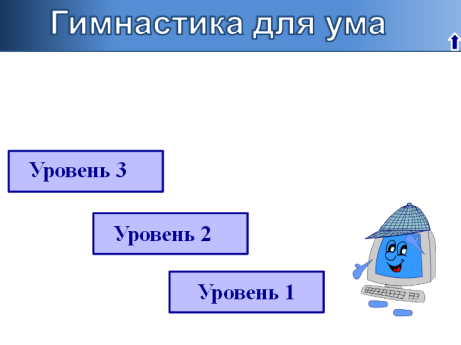 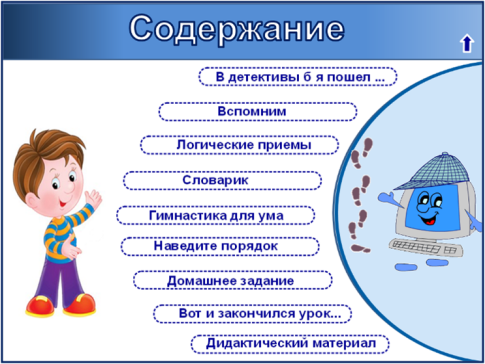 Страница  «Содержание» позволяет оперативно перемещаться по разделам флипчарта. Содержимое дидактических материалов структурировано и позволяет учителю самостоятельно выбирать маршрут для своего урока,  в зависимости от уровня  развития  учеников, от количества часов в неделю. Для создания этой страницы флипчарта были использованы такие инструменты программы Activ Inspire, как Фигура, Текст, Камера. Были настроены гиперссылки. Страница «Гимнастика для ума» помогает организовать разноуровневое обучение, здесь можно  выполнить переход к разным группам заданий, согласно маршрутному листу для каждой пары учеников. Используется технология «Работа в парах». Учащиеся на своих персональных компьютерах могут выполнять задания с учетом своих индивидуальных возможностей. Учитель выполняет роль консультанта, наблюдателя. Для создания страницы использовались инструменты программы ActivInspire «Текст», «Фигура», «Камера». Настроены гиперссылки.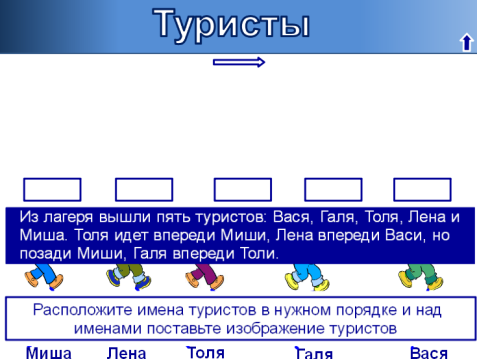 С помощью  страницы «Туристы»  ребята могут на интерактивной доске или на своих компьютерах решить задачу, передвигая имена ребят в прямоугольные области-контейнеры. Контейнеры –это такие объекты, которые настроены на прием  либо отторжение других объектов.  Как только ребята расставят имена в соответствующе прямоугольники-контейнеры, инструмент «Соединитель» позволит соотнести изображение туриста с именем. Этот прием позволит оживить урок, повысить познавательную активность. Для создания этой страницы были использованы такие инструменты  программы ActivInspire как «Текст», «Фигура», «Камера». Для прямоугольников в режиме разработки заранее были настроены свойства контейнера «Принимать  определенный объект». Хочу подчеркнуть,  что  такой технологический прием как «Контейнер» и инструмент 
«Соединитель» – уникальные особенности  программы ActivInspire, которые  позволяют разработать неповторимые цифровые ресурсы для интерактивной доски.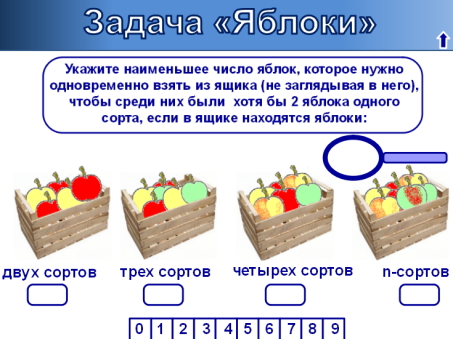 Страница флипчарта «Задача Яблоки» позволяет организовать исследовательскую работу в трех мини-группах. Каждая группа получает раздаточный материал, имитирующий разный набор яблок в ящике (1 – 2 сорта, 2 – 3 сорта и 3 – 4 сорта в ящике). Выполняя практические исследования и записывая результаты в таблицу, каждая группа должна ответить на вопрос, относительно своего ящика. Свой ответ они записывают на интерактивной доске. Учитель просит проанализировать полученные результаты и устно, либо при помощи системы интерактивного  тестирования учащихся  ответить на вопрос, относительно последней корзины.  А такой технологический прием программы ActivInspire  как «Волшебная лупа» позволяет проверить ответы. 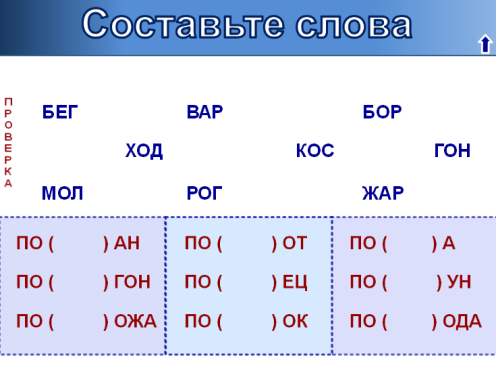 Здоровьесберегающие технологии позволяют равномерно во время урока распределять различные виды заданий, чередовать мыслительную деятельность с физминутками, определять время подачи сложного учебного материала, выделять время на проведение самостоятельных работ, нормативно применять ТСО, что дает положительные результаты в обучении.  Страница «Составьте слова» позволяет организовать  выполнение  задания по  цепочке. Ребята могут подвигаться, выходя по очереди к доске.  Для создания  страницы «Составьте слова» я использовала работу со слоями.  Работу со слоями можно организовать при разработке ресурсов во многих программах для интерактивных досок.  Об алгоритме применения этого приема можно посмотреть в авторском  видеоуроке. Страница «Сколько треугольников?» позволит организовать процесс самостоятельной работы по решению задачи. После того, как ребята назовут полученные ответы, можно показать фильм, записанный при помощи устройства записи экрана программы ActivInspire и вставленный  на страницу как видеоподсказка с решением задачи. Задача достаточно трудная, и с первого раза редко кто может ее решить. Во время демонстрации поэтапного решения задачи можно поставить видеоподсказку  на паузу и  предложить ребятам продолжить рассуждения.  Важно не только показать, как решается данная задача, но самое главное– научить ребят строить план решений для задач подобного типа, что достигается самостоятельной записью видео-подсказки.   Для создания страницы были использованы инструменты «Текст», «Фигура», «Камера», «Устройство записи экрана».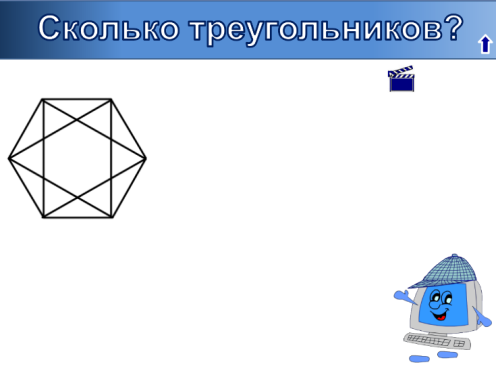 Страница «Вот и закончился урок…»  позволяет организовать рефлексию. Ребята учатся анализировать и оценивать свою работу, учатся говорить. Для этого им на помощь выдвигается табличка с началом фразы, и ребята по очереди  подводят итог урока, строят свои предложения, используя клише. Ведь только тогда ученик может быть полноправным участником урока, когда он понимает и сам определяет, какую роль он выполнял сегодня, чему научился и что узнал, а самое главное, что он понял, а зачем этот урок был нужен для него. Для создания страницы использовались инструменты «Текст», «Фигура», «Камера». Для фигур были настроены ограничения по движению, что возможно только в программе ActivInspire.Это только обзор нескольких страниц флипчарта,  а всего во флипчарте «Школа детективов»  40 страниц, на которых можно увидеть и пазлы, и раскраски, и работу со слоями, и различные действия, и ограничения. Цифровой образовательный ресурс  «Школа детективов»  в полной мере позволяет на уроках информатики развивать познавательную деятельность обучающихся. Равнодушных учеников на уроке нет, каждый работает по своим способностям и осознанно  в конце урока может поставить себе заслуженную оценку.  Полный вариант моей конкурсной работы «Школа детективов» с подробным методическим сопровождением,  расположен на Образовательном портале «Образование для всех. ХХI век». Портал проводит  Южно-Российский конкурс «Новые технологии» в рамках  Южно-Российского  форума «Новые технологии. Новое поколение. Новая жизнь».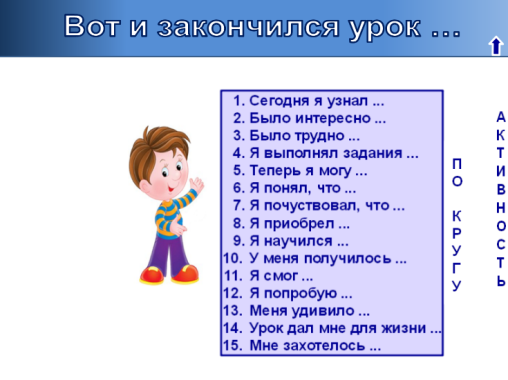 За свою трехлетнюю  практику работы с интерактивными досками я познакомилась с  возможностями  программ Notebook  и ActivInspire. Последняя программа имеет достаточно широкий спектр настраиваемых объектов, позволяет выбирать  и настраивать действия для объекта, что позволяет создавать уникальные тренажеры для уроков. Работа со слоями настолько наглядно и понятно  представлена в «Обозревателе объектов», что от внимательного глаза учителя не укроется ни одно перемещение объекта. Использование «закулисья», т.е. большой области за пределами рабочей  части страницы, предусматривает возможность  складывать и устанавливать объекты до выхода их на сцену. Программа организует работу с  «Обозревателем примечаний», в котором тут же, по ходу работы, можно  записывать все инструкции по организации сценария  на странице, рекомендации для проведения урока, заметки для памяти. Обучение учителей работе с  программой  ActivInspire и разработке флипчартов проводится в настоящее время в Третьем Мастер-классе Activ&Smartна  портале «Сеть творческих учителей». За последние два года работы  Мастер-класса учителями был создан ВИДЕОБАНК Инспайера,в котором собрано уже 40 учебных фильмов по использованию инструментов программы и созданию различных технологических приемов. Литературные и интернет-источники:Современные образовательные технологииhttp://karpinsk edu.ru/resources/mediateka/1720-sovrobraztech.htmlН.К. ИДИГИШЕВА, учитель химииМБОУ «Лицей № 1»муниципального образования «город Бугуруслан»  ФОРМИРОВАНИЕ МЕТАПРЕДМЕТНЫХ КОМПЕТЕНЦИЙ ОБУЧАЮЩИХСЯ  ПРИ РАБОТЕ С  ТЕКСТОВОЙ ИНФОРМАЦИЕЙ ПОСРЕДСТВОМ СОВРЕМЕННЫХ ОБРАЗОВАТЕЛЬНЫХ ТЕХНОЛОГИЙ НА УРОКАХ ХИМИИ И ВО ВНЕУРОЧНОЙ ДЕЯТЕЛЬНОСТИЧто такое современная жизнь? Это время глобальных перемен. Сейчас стране нужны люди,  быстро реагирующие на все изменения жизни, быстро ориентирующиеся в различных ситуациях, творчески решающие возникающие проблемы, понимающие и принимающие всю меру ответственности за свои решения. Только мыслящий человек способен осуществлять выбор и становиться личностью. Обобщение собственного педагогического опыта я проведу по теме «Формирование метапредметных компетенций обучающихся  при работе с  текстовой информацией посредством современных образовательных технологий на уроках химии и во внеурочной деятельности». Современное образование должно побуждать обучающихся ко всему этому, а значит изменять подходы в обучении и воспитании. Найти новые механизмы формирования современной личности.Условия становления опыта заключаются в том, что сейчас стране нужны люди,  быстро реагирующие на все изменения жизни, быстро ориентирующиеся в различных ситуациях, творчески решающие возникающие проблемы, понимающие и принимающие всю меру ответственности за свои решения. Современное образование должно побуждать обучающихся ко всему этому, а значит, изменять подходы в обучении и воспитании, найти новые механизмы  формирования современной личности.  Новые государственные образовательные стандарты направлены на согласование потребностей и интересов, предъявляемых к образованию личностью, обществом и государством. Поэтому сегодня важно не столько дать ребенку как можно больший багаж знаний, сколько обеспечить его общекультурное, личностное и познавательное развитие, вооружить таким важным умением, как умение учиться, что определено в статьях Закона об образовании.  Цель методической системы – создание эффективных условий  для формирования и развития метапредметных компетенций при работе с текстовой информацией, через внедрение современных образовательных технологий. Задача –  развитие практических навыков работы с текстовой информацией с учетом  учебных, научно-познавательных, интеллектуальных, интегративных возможностей обучающихся при изучении курса химии. Научить обучающегося всему, что понадобится в жизни, нельзя; можно и нужно научить самостоятельно добывать знания, уметь их применять на практике, работать с книгой. Известно, что знания должны постоянно наполняться, что на уроке важно не только и не столько «передать» их, сколько учиться, черпать сведения из разнообразной литературы и в первую очередь из учебника. Усвоение материала в деятельности приводит к более глубокому и осознанному пониманию изучаемого материала. Для развития умения работать с текстом очень важно систематическое его использование. На обязательном уровне обучающиеся, работая с источником познания, составляют конспект, на продвинутом уровне – план, на творческом уровне могут заполнять таблицы, делать обобщения, сравнения, разрешать проблемные ситуации. Любая работа с текстом осуществляется целенаправленно. Работа с литературой позволяет использовать зрительную память, обеспечивает точность и четкость знаний, прививает необходимые навыки самообразования.Основная цель работы с текстом на уроках химии – научить обучающихся извлекать информацию из текста в том объёме, который необходим для решения конкретной задачи, используя определённые технологии чтения, развить познавательный интерес к предмету.Этапы реализации опыта I этап2016 г. – 2017 г. организационный Изучение педагогического опыта. Разработка модели формирования метапредметных компетенций при работе с текстовой информацией посредством современных образовательных технологий на уроках химии и во внеурочной деятельности. II этап2017 г.-2018 г.основнойОсуществление мероприятий, направленных на апробацию модели формирования метапредметных компетенций посредством современных образовательных технологий при работе с текстовой информацией на уроках химии и во внеурочной деятельности. II этап. Осуществление мероприятий, направленных на апробацию методической системы «Формирование метапредметных компетенций при работе с текстовой информацией посредством современных образовательных технологий на уроках химии и во внеурочной деятельности».  • Корректировка модели и планов мероприятий.III этап2018-2019 г.рефлексивныйДиагностика и мониторинг формирования метапредметных компетенций посредством современных образовательных технологий при работе с текстовой информацией на уроках химии и во внеурочной деятельности. Обобщение и систематизация разработанных материалов. Апробация разработанных материалов методической системы. • Трансляция опыта. Проблема формирования метапредметных компетенций обучающихся становится актуальной, т.к. установленные новые требования к результатам обучающихся вызывают необходимость в изменении содержания обучения на основе принципов метапредметности как условия достижения высокого качества образования. Рассмотрим понятие метапредметности. Следует отметить, что в дидактике существуют разные мнения о том, что такое метапредметность. По мнению доктора педагогических наук  А.В. Хуторского,  метапредметность  рассматривается как фундаментальные образовательные объекты.Метапредметные компетенции – это компетенции широкого спектра использования, обладающие определенной универсальностью, имеющие надпредметный характер. Метапредметными компетенциями можно назвать такие, которыми должен обладать каждый учитель для эффективного решения профессиональных задач в условиях преемственности и вариативности образовательного процесса. Учитель сегодня должен уметь конструировать новые педагогические ситуации, новые задания, направленные на использование обобщенных способов деятельности и создание учащимися собственных продуктов в освоении знаний. Метапредметный подход вбирает в себя лучшие дидактико-методические образцы развития предметной формы знания.  Метапредметная компетентность основывается на следующих понятиях:Метадеятельность — умение совершать любую деятельность с предметами, универсальный способ жизнедеятельности.Метазнания — сведения о методах и приемах познания, структуре знаний и способах работы с ними.Метаспособы — методы, которые помогают находить новые способы решения задач, нестандартные планы деятельности.Метаумения — универсальные общеучебные навыки и умения. Навыки работы с текстовой информацией используются при изучении различных предметов, в том числе и курса химии, которые  необходимы  при формировании метапредметных компетенций обучающихся. Эффективным показателем работы с текстовой информацией является формирование понятийного аппарата курса химии, необходимого при  рефлективности относительно предмета. Перед обучающимися разворачивается весь процесс появления тех или иных событий, объектов. На практике они заново открывают то, что стало известно в далекое время, восстанавливают и определяют форму существования этого знания. Проделав работу с различным предметным материалом, обучающиеся формируют осознанное отношение не к какому-то конкретному понятию, а к способу своей познавательной деятельности. Совершенствуя свои навыки, они быстрее начинают ориентироваться в материале. Проявляя самостоятельность и инициативу,  ищут новые источники информации, собирают и обобщают найденные сведения, сравнивает их с полученными данными на уроках.Собственный педагогический опыт показал, что формированию метапредметных компетенций при работе с текстовой информацией на уроках химии и во внеурочной деятельности  способствуют  следующие современные образовательные технологии: технологии критического мышления;интерактивные технологии;личностно-ориентированные технологии; системно-деятельностный подход;информационные технологии. Рассмотрим продуктивные педагогические технологии через систему методов и приёмов практической деятельности:Формирование метапредметных компетенций посредством технологии развития критического мышления.Кластер — это графическая форма организации информации, когда выделяются основные смысловые единицы, которые фиксируются в виде схемы с обозначением всех связей между ними. Он представляет собой изображение, способствующее систематизации и обобщению учебного материала. В ходе данной работы формируются и развиваются следующие метапредметные умения:  умение ставить вопросы;выделять главное;устанавливать причинно-следственные связи и строить умозаключения;переходить от частностей к общему, понимая проблему в целом;сравнивать и анализировать;проводить аналогии.Приведу пример применения приемов «кластера» и «синквейна» по теме: «Типы химических реакций» в 9 классе. Прием «Знаю. Хочу знать. Умею», сокращенно ЗХУ — интерактивный методический прием, направленный на развитие обратной связи в познавательном процессе. В ученических тетрадях и на доске чертится таблица, заполнение которой будет происходить в ходе всего урока. 10 класс. Таблица ЗХУ по теме: «Жиры как сложные эфиры глицерина и карбоновых кислот». Таблица ЗХУ помогает проконтролировать работу каждого ученика на уроке, его понимание и интерес к изучаемой теме. Заполнение таблицы «Знаю – хочу 
знать – узнал» развивает умение собирать воедино знания и строить новые. Заполняя таблицу, обучающиеся отбирают ту информацию, которая соответствует их познавательным запросам, и приобретают новые знания осознанно.Прием «Фишбоун» («Рыбная кость») – это графическая техника представления информации позволяет образно продемонстрировать ход анализа какого-либо явления через выделение проблемы, выяснение её причин и подтверждающих фактов и формулировку вывода по вопросу.  В процессе составления «рыбьего скелета» ученики:- учатся работать в группе или парах;- визуализируют причинно-следственные связи;- развивают способность критически мыслить;- обучаются давать оценку явлениям действительности.Пример фишбоуна, уважаемые коллеги, представлен вам на примере темы «Типы химических реакций» в 9 классе.Таким образом, технологии развития критического мышления приводит к следующим результатам:позволяет повысить мотивацию к учебной деятельности;будет способствовать возрастанию мыслительных возможностей обучающихся, гибкости мышления; развивает способности самостоятельно конструировать, строить понятия и оперировать ими;формирует толерантную точку зрения при работе с учебной информацией;развивает умения анализировать полученную информацию.2. Формирование метапредметных компетенций посредством внедрения интерактивных технологий.Это обучение, основанное на активном взаимодействии с субъектом обучения (ведущим, учителем, тренером, руководителем). По сравнению с традиционными моделями, в интерактивных моделях обучения меняется взаимодействие с ведущим: его активность уступает место активности обучающихся, задача ведущего – создать условия для их инициативы.Кейс-метод основан на анализе конкретной ситуации, описание которой одновременно отражает не только какую-либо практическую проблему, но и актуализирует определенный комплекс знаний, которые необходимо усвоить при разрешении данной проблемы.  При этом сама проблема не имеет однозначных решений.Как правило, кейс состоит из трех частей: сама проблемная ситуация, вспомогательная информация и конкретное задание к кейсу. Проблемная ситуация может быть подана в разных видах: текст с четким сюжетом или идеей, видеофрагмент, аудиозапись, возможно даже фото или иллюстрация. Применение кейс-технологии  позволяет определить уровень сформированности метапредметных компетентностей, т.к. в их структуру могут быть включены вопросы, связанные с различными аспектами профессиональной деятельности, а также вопросы методологии деятельности, что позволяет оценить системное новообразование – компетентность.Метод  «Мозговой Штурм» служит для оперативного решения проблем и основывается на стимулировании творческой активности обучающихся, принимающих в нём участие и предлагающих максимальное количество всевозможных вариантов решения. После того, как все варианты озвучены, выбираются те, которые более всего подходят для успешной реализации на практике.Применение метода мозгового штурма в своей педагогической деятельности я использую  не только на уроках химии, но и при работе с высокомотивированными детьми при подготовке к олимпиадам,  творческим конкурсам, творческим проектам, турнирам и т.д.Данная современная технология позволяет получить положительный результат, рост динамики показателя успешности обучающихся как в урочной, так и внеурочной деятельности. Успех моих обучающихся отмечается на различных уровнях. Высоким достижением является результат участия на Межрегиональном химическом турнире в городе Екатеринбурге – диплом 3 степени.3.Формирование метапредметных компетенций посредством технологий смыслового чтения.Успешность обучения связана с умением обучающихся понимать текст учебной литературы, а также оформлять собственные устные и письменные тексты. К сожалению, многие современные обучающихся не любят и не умеют читать, в результате качество обучения снижается, интерес к изучаемой дисциплине пропадает. Одной из продуктивных форм работы с текстовой информацией на уроках химии  является работа с учебником по осмыслению и усвоению новых знаний.В процессе сообщения новых знаний проводится  работа  с текстом  учебника. Она помогает ученикам в освоении нового материала, способствует формированию у обучающихся навыков работы  с учебной литературой.Работа с текстом во время чтения:Прием «Пометки на полях» (Инсерт);Приём «Составление краткой  записи  задачи»; Приём  «Вопросы к тексту учебника»;Прием «Черный ящик».Уважаемые коллеги, вам представлен тестовый материал по предмету химия.«Это сложное вещество в старину называли властителем жизни и смерти. Его приносили в жертву богам, а иногда поклонялись как божеству. На пирах у киевского князя его ставили в золотой посуде лишь на стол, где сидели князь и его сподвижники. Оно служило мерилом богатства, могущества, стойкости, власти, считалось хранителем молодости и красоты. По поверьям, оно обладает способностью помогать человеку во всех его делах, спасать от бед и напастей. Начиная день, проглоти его кристаллик – жди удачи. Вошел в дом незнакомый человек – незаметно брось его щепотку в огонь: «спасет от дурного глаза». Собираясь в дорогу, заверни его в тряпицу и повесь на грудь – принесет удачу. Оно и стадо хранило, и урожай берегло, и рыбу в реке приманивало – нигде без него не обойтись. Оно в воде рождается и в воде умирает» (поваренная соль). Прочитайте внимательно предложенный вам  текст и ответьте  на вопросы:О каком веществе идёт речь?На каких этапах изучения  темы можно использовать этот материал?Какую информацию вы получили, ознакомившись с текстом?4. Формирование метапредметных компетенций посредством личностно-ориентированных технологийВ своей педагогической работе использую разные личностно-ориентированные технологии, но чаще всего исследовательское обучение, имеющее практическую направленность. Реализация технологии исследовательского обучения осуществляется через методику проведения уроков исследований, исследовательских практикумов, домашних практических работ, а также во внеурочной исследовательской работы.Данная технология позволяет создать на уроке атмосферу самостоятельности, развитие исследовательских умений и навыков.Темы  исследовательских работ во внеурочное времяШампунь как средство личной гигиеныВ тринадцатой квартире живет известный в мире…Профессия в моей жизниИспользование линолеума в отделке помещенияДомашняя химчисткаХимия красокВлияние седативных лекарственных средств на стрессоустойчивостьАромат жизниАроматерапия и эфирные маслаХимия запаховИзучение использования математических вычислений при решении химических задачПолимеры в нашей жизниПрименение исследовательской деятельности раскрывает лично-ориентированные технологии как способ   формирования метапредметных компетенций, включающих в себя умение решать постоянно возникающие новые, нестандартные проблемы. Это ведёт к успешной социализации выпускников за счет создания адекватной информационной среды, в которой обучающиеся учатся ориентироваться самостоятельно.Системная работа с текстовой информацией дает возможность развития всех образовательных компетенций обучающихся, способствует осуществлению «диалога» с источником знаний, расширяет представленную учебную информацию, тем самым повышая мотивацию обучающихся к изучению предмета, осмыслению выбора дальнейшего жизненного пути, развивает профессиональные компетенции и формирует социальную мобильность педагога. Предлагаемая методическая разработка может быть использована в урочной и внеурочной деятельности с различными категориями обучающихся. Технологические приёмы, творческие и проблемные задания дополняют содержание учебного материала и способствуют успешному формированию метапредемтных компетенций обучающихся,  ориентируют на достижение конкретных целей и действий, повышают мотивацию к обучению. И.А. САЙГУТИНА учитель английского языкавысшей квалификационной категорииМОАУ «Средняя общеобразовательная школа №6 имени А.С.Пушкина» г. БузулукаИСПОЛЬЗОВАНИЕ ИНФОРМАЦИОННЫХ ТЕХНОЛОГИЙПРИ ИНТЕРАКТИВНОМ ОБУЧЕНИИ НА УРОКАХ АНГЛИЙСКОГО ЯЗЫКААктуальность проблемы использования информационных технологий при интерактивном обучении на уроках английского языка состоит в том, что информационно-коммуникационные технологии характеризуются высокой коммуникативной возможностью и активным включением учащихся в учебную деятельность, активизируют потенциал знаний и умений навыков говорения и аудирования, эффективно развивают навыки коммуникативной компетенции у школьников. Это способствует адаптации к современным социальным условиям, т.к. обществу нужны люди, быстро ориентирующиеся в современном мире, самостоятельные и инициативные, достигающие успеха в своей деятельности.  Ресурсы сети  огромны, они содержат текстовый, аудио- и визуальный материал по различной тематике на разных языках. Однако для того, чтобы учащиеся не заблудились  в изобилии информации разного содержания и разного качества, а наиболее продуктивно использовали ее для удовлетворения образовательных и профессиональных интересов и потребностей, а также для формирования коммуникативной компетенции, учителю необходимо разработать специальные учебные Интернет - материалы, направленные на обучение учащихся работать с ресурсами сети Интернет.Первый вид учебных материалов представляет собой список 
Интернет-сайтов по изучаемой теме. Его достаточно просто создать, он может быть полезен в процессе обучения и не требует времени на поиск необходимой информации. Всё, что нужно – это лишь ввести ключевое слово в поисковую систему Интернета, и вы получите то, что вам необходимо. Откроем страницу американской поисковой системы «Altavista» (www.altavista.com) и укажем в строке поиска словосочетание «Englishculture». Результатом поиска стали сотни страниц различного характера – от энциклопедических до специальных разработок на тему культуры англоговорящих стран мира. Вот примеры нескольких сайтов: А) Сайт для учащихся «CultureofEnglishSpeakingcountries» (www.xiangtan.co.uk).Б) Энциклопедическо-познавательный сайт «EnglishHall.com» (www.britainexpress.com/History/english-culture.htm)В) Сайтшколы Woodlands Junior School «English Customs and Traditions» (www.woodlands-junior.kent.sch.uk/customs/index.html).Второй вид учебных материалов представляет собой своеобразную коллекцию мультимедийных ресурсов. Здесь содержатся ссылки на текстовые сайты, фотографии, аудиофайлы и видеоклипы, графическую информацию и очень популярные сегодня анимационные виртуальные туры. Все файлы могут быть легко скачаны учащимися и использованы в качестве информационного и иллюстративного материала при изучении определенной темы. Например:      Тема:  «HalloweeninBritain».Сайты:Текстовые файлы:       www.jackolanterns.net/britishhalloween.htmwww.britain.tv/community_halloween.htmlwww.jackolanterns.net/traditions.htmАудио-программы:http://www.hard-trance.com/forum/viewtopic_545.phphttp://www.scottishdrumandbass.co...ic.php?t=14673&Картинки:              http://www.NexTag.comТретий вид также содержит ссылки на различные сайты по изучаемой теме. Единственное отличие  от предыдущих видов заключается в том, что на данном этапе учитель готовит  вопросы по содержанию сайта.  С помощью этих вопросов он  направляет поисковую деятельность учащихся. В конце работы учащимся может быть задан один более общий вопрос на целостное понимание темы. Развернутый ответ на него будет включать ответы на предшествующие более детальные вопросы по каждому из сайтов. Вот задания, предлагаемые учащимся по работе с данными Интернет - материалами:Task 1      London! London!What do you think when  you see the word «London»? In 2 minutes write down all the words and phrases you think of.Now check out this site and see if your words and phrases are mentioned. http://Encarta.msn.co.uk/Task 2      Schools in BritainSchooling in the UK differs from schooling in Russia. Answer the questions and find the differences. Compare schools in Britain and in Russia.Use the following web sites to find the answers:http://Encarta.msn.co.uk/http://projectbritain.com/http://www.woodlands-junior.kent.sch.uk/customs/questions/education/index.html1.  On what days do children attend school?2. Do children wear a uniform? What colour is it?3. How long is their school day? 4. What subjects do they learn in a primary school?5. What tests do they do?6. What subjects are taught in a secondary school?7. What types of schools do they have?8. How many school days do they attend school?9. What year group/ grade would you be in Britain?Четвертый вид учебных материалов стоит на следующей ступени сложности. Здесь также содержатся ссылки на текстовые и мультимедийные материалы сети Интернет (фотографии, аудио- и видеоклипы, графическую информацию). После изучения каждого аспекта темы учащимся необходимо ответить на вопрос. Главной его особенностью является то, что получение информации должно строиться на эмоциональном уровне. Необходимо не просто ознакомиться с материалом, но и выразить и аргументировать свое собственное мнение по изучаемому вопросу. Активность учащихся здесь довольно велика. Возможно обсуждение мнений с другими учащимися группы. Например:Task 6     Topic: Press in BritainResources:http://en.wikipedia.org/wiki/www.visitbritain.com/en/presswww.newspapers.com/Britain.htmQuestions:1. What are the two types of newspapers in the UK? What do newspapers of each type concern themselves with?2. Are there regional newspapers in Britain? What is typical of local papers in the UK?3. Why is it wrong to say that newspapers in the UK are without political bias? Supportyourargument. При групповой работе необходимо будет разбить одну тему на несколько аспектов. После обсуждения своего аспекта в группе учащиеся могут представить результаты своего обсуждения всему классу. Пятый вид – вебквест –  «Интернет поиск» – самый сложный тип учебных Интернет - материалов. Он включает в себя все компоненты четырех указанных выше материалов и предполагает проведение проекта с участием всех учащихся. Прежде чем разделить учащихся на группы, весь класс знакомится с общими сведениями по изучаемой теме, тем самым погружается в проблему предстоящего проекта. Учитель отбирает ресурсы сети Интернет и классифицирует их так, чтобы каждая группа ознакомилась лишь с одним проблемным аспектом темы. После изучения, обсуждения и полного понимания конкретной проблемы в каждой первичной группе учащиеся перегруппировываются так, чтобы во вновь образованных группах было по одному представителю из каждой первичной группы. В процессе обсуждения все учащиеся узнают друг от друга уже все аспекты обсуждаемой проблемы. При таком обсуждении учащиеся должны высказывать свое собственное мнение, делать выводы, прогнозировать дальнейший возможный ход действия (если это приемлемо). В ходе решения вебквеста через изучение материала и его обсуждение обучающиеся должны ответить на один или несколько  общих вопросов дискуссионного характера. В качестве примера:Task 7 Mass Media in Great Britain Web Quest.При работе с предложенным вебквестом класс разбивается на группы только один раз, и через общую дискуссию представители всех групп знакомятся с разными аспектами изучаемой темы.Task for the students: What types of Mass media are there in the UK? To answer this question you will need to work in small groups and complete all the tasks and assignments. Group 1:  Television in the UK:en.wikipedia.org/wiki/Television_in_the_United_Kingdomuk.tv.yahoo.comwww.tvchannelsfree.com/channels/59/United-Kingdom www.bbc.co.uk/tv Questions:1. What is broadcasting in the UK controlled by?2. How many TV channels are there in the UK?3. What do the letters BBC stand for?4. What` s the difference between BBC 1 and BBC 2?Group 2:  Radio in the UK:en.wikipedia.org/wiki/Radio_in_the_United_Kingdomwww.bbc.co.uk/radio1www.radiostations.co.ukQuestions:1. How many radio stations are there in the UK?2. What is national radio controlled by?3. How can you characterize the modern radio broadcasting companies?4. What are the most popular commercial radio stations?В результате выполнения веб-квестов развивается интерес к предмету, улучшается качество усвоения материала, обеспечивается индивидуализация и дифференциация, формируется коммуникативная компетенцияО.В. КАЛМЫКОВА, учитель географииМБОУ «Лицей города Абдулино» г. Абдулино ИСПОЛЬЗОВАНИЕ ЭОР В УПРАВЛЕНИИ ФОРМИРОВАНИЕМ МЕТАПРЕДМЕТНЫХ РЕЗУЛЬТАТОВВ современных условиях фундаментальное значение имеет информатизация сферы образования. Всем известны новые требования к современной школе, включающие и такие пункты, как обновленное содержание образования, интеграция информационно-коммуникационных технологий в образовательный процесс; активные формы учебной деятельности; инновационные формы организации образовательного процесса, в том числе проектная, исследовательская, дистанционная форма, индивидуализация; новая роль педагога в школе; использование новых цифровых учебных инструментов, электронных медиатек.Одной из доминирующих идей образовательного стандарта по географии является умение школьников использовать один из «языков» международного общения — географическую карту, статистические материалы, современные геоинформационные технологии и ЭОР для поиска, интерпретации и демонстрации различных географических данных, применения географических знаний для объяснения и оценки разнообразных явлений и процессов.В практике работы современного учителя электронные образовательные ресурсы могут использоваться как в традиционном обучении, так и инициировать применение инновационных образовательных технологий.  Использование ЭОР дает принципиально новые возможности для повышения эффективности учебного процесса: овладение умениями работы с картографическими, статистическими, геоинформационными и другими источниками информации, доведение их до уровня практического применения —  предметный и метапредметный результаты, на достижение которых должен быть направлен современный урок.Приведу несколько примеров направлений использования ЭОР: 1.Демонстрация учебных материалов. Как правило, главным наглядным пособием всегда были настенные демонстрационные плакаты, карты, схемы, учебные фильмы. С помощью же мультимедийных средств можно легко демонстрировать материалы, взятые из новых российских и зарубежных атласов, научных публикаций из Интернета. Они позволяют направить внимание ребят на важнейшие объекты и явления, изображенные на картах и других наглядных материалах. Так при изучении нового материала можно использовать продукт компании «1С: Образовательная коллекция», который в доступной и наглядной форме представляет ученикам теоретический материал. Библиотека наглядных пособий по географии содержит наглядные материалы (медиаобъекты) нескольких категорий: слайды с фотографиями конкретных географических объектов с текстовыми комментариями; слайды со схемами, диаграммами, таблицами, отображающие строение географических объектов, сущность географических явлений и процессов, их качественные и количественные характеристики; мультимедийные презентации,   видеоролики, видеоуроки; интерактивные карты и карты-схемы с текстовыми комментариями. Интерактивные карты — новый тип интерактивных средств обучения географии. С одной стороны, интерактивные карты обладают свойствами географической карты, т.е. являются уменьшенным в масштабе изображением земной поверхности с использованием особого языка – условных знаков. С другой стороны, у них появляется новое свойство, приближающее их к геоинформационным системам — возможность изменения содержания карты.2.	Проверка знаний: использование компьютерных программ (тесты, TESTING), предназначенных для автоматизированной проверки уровня знаний и умений. 3.	При организации самостоятельной работы учащихся: для выбора необходимой информации; для изучения нового учебного материала;   для выполнения практических работ;  Например, на уроке курса «География Оренбургской области»  по теме: «Обработка  метеоэлементов Оренбургской области  и своего населенного пункта с применением ресурсов сети Интернет»Использование Explorer для работы с массивом Интернет-ресурсов.Использование Excel для  построения и оформления графиков и диаграмм различных типов на основе сложных табличных данных.Создаем  «алгоритм» выполнения  варианта упражнения,формируя познавательные учебные действия.Учащиеся с помощью ресурсов Интернета находят данные средних температур воздуха каждого месяца за год, заносят в таблицу Excel. На основе этих данных, используя статистическую функцию«среднее значение»определяют амплитуду и степень континентальности климата. Затем учащиеся строят совмещенный график «Годовой ход температур воздуха», столбчатую и круговую диаграмму для отдельных пунктов области. Таким образом формируется и развивается посредством географических  знаний способность к самостоятельному приобретению новых знаний и практических умений, умения управлять своей познавательной деятельностью для создания «собственных» продуктов учебной деятельности. Детям это интересно, поэтому они иногда выходят за рамки учебного предмета. Используя различные программы, создают интересные информационные продукты. Например, в прошлом году результатом практической работы «Составление простейшего плана местности» стал  проект школьного двора выполненный в программе AdobePhotoshop, Cinema 4D.  Свой проект участник представил на конкурсе «Орен-Инфо» в г. Оренбурге, где занял 2 место, и на конкурсе «Компьютерная страна» в г. Самаре– 1 место в дистанционный туре и 3 место в очном туре; для отработки умений и навыков; для подготовки к конкурсам, олимпиадам; для выполнения учебно-исследовательских работ.  В своей работе использую специально разработанные и находящиеся в открытом доступе ЭОР (http://www.school-collection.edu.ru), которые содержит не только учебные тексты, но и различные объекты мультимедиа (видео и звуковые файлы, фотографии, карты, схемы и др.), они открывают огромные возможности по их использованию в образовательном процессе; (http://fcior.edu.ru) – Федеральный центр информационно-образовательных ресурсов, направлен на распространение электронных образовательных ресурсов и сервисов для всех уровней и ступеней образования; образовательные коллекции и интерактивные приложения.Данные ЭОР можно использовать на различных этапах урока, что позволяет изучить новый материал, повторить и закрепить изученный.  Результатами оценки качества образования по географии являются положительная динамика показателей успеваемости и качества знаний моих учеников по предмету; результаты итоговой аттестации, участие во всевозможных олимпиадах, игровых конкурсах, исследовательских конференциях.Необходимо помнить, что высокие технологии не должны становиться самоцелью образовательного процесса. Они – лишь ещё один инструмент в наших руках. Инструмент удобный. Главным героем образовательного процесса был и остается ребёнок, и здесь вполне уместно сказать, что он будет только рад новым формам сотрудничества с учителем. Главное, чтобы учащиеся осознали, что пополнять знания им придется в течение всей жизни, а применение ИКТ для 
этого – новые замечательные возможности в управлении образовательным процессом. Н.И. КАЧЕЛАЕВА, учитель начальных классов. МБОУ «Адамовская СОШ №1 имени Михаила Иосифовича Шеменева» Адамовского районаСАМОЕ ТРУДНОЕ В РАБОТЕ С ДЕТЬМИ – ЭТО РАБОТА С РОДИТЕЛЯМИСоциальные изменения, произошедшие в
последние годы в образовании и
ориентации на принятие школам новых
образовательных стандартов, диктуют
необходимость тесного взаимодействия с
родителями обучающихся. Объединение
усилий школы и родителей является
обязательным условием успешного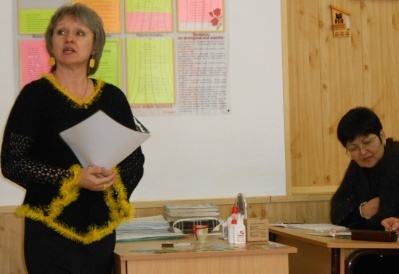 решения усложнившихся воспитательных задач. Только вместе с родителями можно результативно разрешать такие проблемы, как выбор образовательной программы для ребенка, мотивация учения и выявления причин отставания, предупреждение асоциального поведения детей, формирование у них ценностного отношения к здоровому образу жизни. Однако тенденция « дистанцирования» родителей от школы пока сохраняется. Причин этому немало, среди них: пассивность родителей, нежелание что-либо менять и меняться самим; следование сложившимся стереотипам воспитания, моделям, привнесенным из собственного детства; непонимание целей совместной деятельности со школой и своей роли в ней; ошибки педагогов, приводящие к внутренней враждебности и агрессивности родителей.Все перечисленное позволяет предположить, что именно совместная работа с родителями, построенная на новых, диалогических основаниях, способна стать отправной точкой для партнерских отношений участников воспитательного процесса.Учитель начальных классов и родители являются основными воспитателями младших школьников. А эффективность воспитательной работы педагога во многом зависит от его умения работать с родителями, находить с ними общий язык, опираться на их помощь, поддержку и понимание.Воспитательную работу в классе я провожу в тесном контакте с родителями. Именно в союзе «учитель-ученик-родитель», на мой взгляд, можно осуществить главную задачу – формирование творческой, гармонически развитой личности.Я успешно использую для этого распространенную коллективную форму работы с родителями – родительское собрание. Главное назначение собрания – обогатить родителей знаниями и опытом, помочь в организации семейного воспитания. Но я стараюсь превратить собрание не в скучную нотацию для родителей, а в радость за успехи своего ребенка. Так родилась идея проводить собрания для родителей и детей в форме «круглого стола» и «творческих мастерских». Задача таких родительских собраний – не только решение насущных проблем, но и формирование сплоченного родительского коллектива.Стало уже традиционным первое родительское собрание за круглым столом  «Давайте познакомимся!», на котором родители и дети, порой, впервые видят друг друга. Но атмосфера праздника помогает узнать и даже полюбить друг друга. Так закладывается первая ступень в создании школьного коллектива. Почти к каждому собранию, я стараюсь оформить кабинет. И уже стало традицией, после собрания оставлять свои отзывы на «Заборе пожеланий». После таких собраний результат налицо. Родители ценят достижения своих детей, а дети просто счастливы от того, что родители вместе с ними играли, переживали, радовались успехам.Одной из форм реализации преемственных связей педагога и родителей в нравственном воспитании школьников являются праздники. Их проведение позволяет родителям и педагогу находить нетрадиционные подходы взаимодействия с детьми. Дети, в свою очередь, смотрят на родителей, как на интересных, творческих людей. Праздник создает особую, доверительную атмосферу. В первом классе я провожу 2 крупных праздника:«День рождения коллектива», «Прощание с азбукой». Если в первом случае я основную подготовку беру на себя, то во втором только направляю родителей. В конце 4 класса родители уже могут самостоятельно организовать «Прощание с начальной школой». С большим вниманием родители относятся к делу укрепления здоровья своих детей. С нетерпением ждут и родители, и дети окончания учебного года, кода мы все вместе отправимся в поход или отправимся в плавание на теплоходе по Ириклинской ГЭС, или посетим драматический театр в г. Орске.В нашем классе есть свои традиционные праздники. Часто родители сами предлагают, какие мероприятия они хотят для своих детей, в чем они могут оказать помощь. Перед каждым праздником, родительский комитет обсуждает детали (чаепитие, оформление класса, призы и т.д.) Учитель и родители сами определяют степень участия в мероприятии каждой стороны. Опыт показывает, что родители могут не только решать организационные вопросы, но и быть активными участниками (артистами, членами жюри и др.) Традиционно в своем классе, в тесном сотрудничестве с родителями, мы проводим такие праздники, как «День именинника», «День матери», «Новый год», «Папа, мама, я - неразлучные друзья!», спортивные мероприятия, посвященные Дню защитника Отечества, к Международному женскому дню, проводятся праздники: «А, ну-ка, девочки!», «Мама – солнышко мое!», «Парад звездочек», «Прощание с начальной школой».В современном образовании исследования занимают важное место. Уже в начальной школе мы пробуем, учимся проводить и правильно оформлять проекты, исследовательские работы.В начальных классах, когда у детей нет достаточного опыта работы по сбору информации, работе с дополнительной литературой, умении оформлять материал, роль родителей велика. Исследовательскую работу можно поручать как отдельным семьям, так и всему классу. Учитель является наставником, руководителем и соавтором работы. Такая работа объединяет детей и родителей, делает родителей непосредственными участниками образовательного процесса. Огорчает то, что в работе над исследованиями помогают в основном мамы. Хотя, возможно, это обусловлено тематикой работ. Вполне возможно, что папы помогут в других, более «мужских» исследованиях.Эпистолярный жанр с развитием науки и техники утрачивает свою популярность. Тем не менее, часто гораздо легче изложить свои мысли и переживания на бумаге, чем рассказать о них вслух. Мы решили соединить приятное с полезным. Начиная с первого класса, дети заводят «творческие тетради», где ребята пишут письма Деду Морозу. Предварительно на собрании с родителями мы обговариваем этот вопрос. На одном из классных часов дети пишут свои письма (В 1 классе, многие рисуют свои пожелания). Во 2 классе, перед написанием письма, на уроках русского языка ребята знакомятся с основными правилами написания писем: приветствие, краткое повествование о себе, обращение с просьбой, прощание.В 3-4 классах, мы практикуем другие письма – письма родителям. В конце классного часа, посвященного теме родителей и детей, я предлагаю детям подумать и написать письмо родителям. Дети могут сказать о своей любви к родителям, о своих переживаниях, рассказать о том, что волнует. Эти письма я выдаю родителям на собрании. Предварительно с родителями провожу беседу, настраиваю их на серьезное отношение к письмам.Родители могут являться непосредственными участниками любого мероприятия. Они могут выступать в роли актеров, членов жюри, конкурсантов и т.д. Наибольшую активность проявляют родители, у которых в школу пошел первый ребенок. Моя задача – подержать эту активность, убедить родителей в том, что их помощь необходима в образовательном и воспитательном процессе класса.Зачастую родители ведут себя как дети: они стесняются проявить инициативу, выделиться из толпы. Родительский коллектив класса должен стать надежной опорой для учителя, его правой рукой, универсальным средством для решения любых проблемных ситуаций. Родители в моих классах всегда принимают активное участие в жизни классного коллектива. Часто они сами являются инициаторами того или иного мероприятия.В своей практике я сталкивалась с такими случаями, когда родители полностью абстрагируются от школьной жизни ребенка, но это единичные случаи. В любом родительском коллективе есть «костяк», те на кого можно положиться, именно они должны привлечь всех остальных родителей.В своей практике, я ежегодно веду учет «Участие родителей в жизни класса». Напротив фамилии каждого ученика я ставлю «+», если родители принимали участие в каком-либо мероприятии и (-), если нет. В конце года я подсчитываю количество баллов (+) и довожу их до сведения детей и родителей. Самые активные родители награждаются грамотами.Таким образом, семья и школа – это два звена в одной цепи. Их общая задача: образование и воспитание будущего поколения, создание комфортных условий для полноценного развития личности.Подводя итог всему сказанному, хочу еще раз напомнить основные пути привлечения семьи к жизни класса:Налаживание контакта, знакомство с детьми и родителями.Формирование базы данных о ребенке и семье.Организация работы с родительским активом, постепенное вовлечение всех   родителей в дела класса и школы.Активизация интереса, поощрение неравнодушия со стороны классного руководителя и администрации школы.Связь с психологом и социальным педагогом школы. При совместной работе идет корректировка воспитания в семьях отдельных учащихся, обращается внимание на трудности, не забываем развивать одаренных детей. Этап, когда родители готовы действовать самостоятельно. Идет взаимодействие с внешкольными учреждениями. Анкетирование и пожелания по организации школьной жизни детей на следующий учебный год.Какова же результативность этой работы?-   100 % охват родителей во внеклассной работе. Позитивное отношение их к школе. Активная деятельность родительского комитета.Значит, школа и семья в тесном взаимодействии должны не только обучать и воспитывать своих детей, но и заботиться о том, чтобы создать все условия для радостной и творческой их жизни. В процессе такой жизни дети и подготовятся к взрослой жизни, к труду и созиданию.Существовала некогда пословица,Что дети не живут, а жить готовятся,Но вряд ли в жизни преуспеет тот,Кто, жить готовясь, в детстве не живет.Объединение усилий классного руководителя и родителей является обязательным условием успешного решения образовательных задач.Взаимосвязь классного руководителя с семьями учащихся должна осуществляться через изучение семьи, ее воспитательных возможностей, атмосферы семейного воспитания.Исходя из единых взаимных нравственных позиций, вырабатываются единые педагогические требования к учащимся, которые реализуются в разнообразных формах совместной деятельности.Показателем успешности в этом случае будет являться умение классного руководителя сделать родителей своих учеников союзниками педагогических намерений.И, таким образом, взаимодействие классного руководителя с родителями – многомерная педагогическая проблема, для решения которой необходимо объединить усилия и педагога и родителей.В нашем классе все интересно!О.В. Крупнова,учитель иностранного языкаМАОУ «СОШ №20»п. Красноярский Кваркенского районаИСПОЛЬЗОВАНИЕ ИНТЕРАКТИВНЫХ ФОРМ РАБОТЫ В ПРОЦЕССЕ ФОРМИРОВАНИЯ РЕЧЕВОЙ КОМПЕТЕНЦИИ УЧАЩИХСЯ НА УРОКАХ ИНОСТРАННОГО ЯЗЫКА Сущность интерактивного обучения заключается в том, что учебный процесс происходит при условии постоянного, активного взаимодействия всех учеников. Это сообучение, взаимообучение (коллективное, групповое, обучение в сотрудничестве), при котором и ученик, и учитель являются равноправными субъектами обучения, понимают, что они делают, рефлексируют по поводу того, что они знают, умеют и создают.Научная основа этого подхода заложена в работах Е.И. Пассова, 
М.М. Бахтина и др.В современной практике преподавания иностранных языков интерактивные методы обучения являются особой формой организации познавательной и коммуникативной деятельности учащихся, ориентированной на воспитание социально мобильной личности со способностями к самообразованию, эффективной коммуникации, выбору, принятию и осуществлению решений, освоению новых типов деятельности. Методика интерактивного обученияИнтерактивное взаимодействие требует определенного изменения всей жизни класса, а также значительного количества времени для подготовки, как ученикам, так и педагогу. Следует начинать с постепенного включения элементов этой модели, если учитель  и ученик с ними не знакомы. Можно даже создать план постепенного внедрения интерактивного обучения. Лучше старательно подготовить несколько интерактивных занятий в учебном году, чем часто проводить наспех подготовленные «игры».Можно провести с учениками особое «организационное занятие» и создать вместе с ними «правила работы в классе». Необходимо настроить учеников на старательную подготовку к интерактивным занятиям, использовать сначала простые интерактивные технологии:работа в парах;работа в маленьких группах;мозговой штурм.Использование интерактивного обучения не самоцель. Это лишь средство для достижения той атмосферы в классе, которая лучше всего оказывает содействие:сотрудничеству;согласию;доброжелательности;предоставляет возможность действительно реализовать личностно-ориентированное обучение.Для эффективного применения интерактивного обучения, для того, чтобы охватить весь необходимый материал и глубоко его изучить, следует старательно планировать свою работу, чтобы:дать задания учащимся для предварительной подготовки: прочитать, продумать, выполнить самостоятельные подготовительные задания;отобрать для урока такие интерактивные упражнения, которые дали бы ученикам «ключ» к освоению темы;во время самих упражнений дать ученикам время подумать над задачей, чтобы они восприняли ее серьезно, а не механически или «играя» выполнили ее;на одном занятии можно использовать одно (максимум  – два) интерактивное упражнение, а не их калейдоскоп;очень важно проведение спокойного глубокого обсуждения по итогам интерактивного упражнения, в частности, акцентируя внимание и на другом материале темы, прямо не указанном в интерактивном упражнении;проводить быстрые опрашивания, самостоятельные домашние работы по разнообразным материалам темы, которые не были связаны с интерактивными заданиями.Для укрепления контроля за ходом процесса обучения при условиях использования интерактивной модели обучения учитель также должен предварительно хорошо подготовиться.Глубоко изучить и продумать материал, в том числе дополнительный:разнообразные тексты;образцы документов;ситуации;задание для групп.Старательно спланировать и разработать занятия:установить хронометраж;распределить роли участников;подготовить вопросы и возможные ответы;выработать критерии оценки эффективности занятия.Мотивировать учеников к изучению путем отбора наиболее интересных для учеников случаев, проблем, объявления ожидаемых результатов занятия и критериев оценки работы учеников;Предусмотреть разнообразные методы для привлечения внимания учеников, настроя их на работу, поддержание дисциплины.В современной научной педагогической литературе отсутствует классификация интерактивных технологий обучения. Можно определить их условную  рабочую классификацию по формам обучения (моделям), в которых реализуются интерактивные технологии. Их можно распределить на четыре группы в зависимости от цели урока и форм организации учебной деятельности учеников:– интегрированные технологии кооперативного обучения;– интерактивные технологии коллективно-группового обучения;– технологии ситуативного моделирования;– технологии обработки дискуссионных вопросов.Интерактивные технологии кооперативного обученияПарная и групповая работа организовывается как на уроках усвоения, так и на уроках применения знаний, умений, навыков. Эти виды работы возможны:–  сразу же после изложения учителем нового материала;–  в начале нового урока вместо опрашивания;– на специальном уроке, посвященном применению знаний, умений и навыков;–  быть частью повторительно-обобщающего урока.Не следует применять слово «разделяться»: ученики ОБЪЕДИНЯЮТСЯ! Из объединенных учеников вырастают взрослые, способные объединяться и работать вместе, вырастают объединенная страна, государство, нация.Все, что предлагают ученики, может быть принято и обсуждено. Не следует говорить им, что это «правильный ответ» или «неправильный ответ», надо лишь помочь обработать информацию и принять собственные решения. Работа в парахТехнология особенно эффективна на начальных этапах обучения учащихся работе в малых группах. Ее можно использовать для любой дидактической цели:усвоения;закрепления;проверки знаний.При такой организации работы все дети в классе получают редкую для традиционного обучения возможность говорить, высказываться. Работа в парах дает учащимся время обдумать и обменяться идеями с партнером и только после этого озвучить свои мысли перед классом. Она содействует развитию навыков общения, умения убеждать и вести дискуссию.Использование такого вида сотрудничества содействует тому, что учащиеся не могут уклониться от выполнения задания. Во время работы в парах можно задание выполнить быстрее. Среди заданий, которые рекомендуется выполнять в парах, можно назвать следующие:обсудить короткий текст, задание, письменный документ;взять интервью и определить отношение партнера к данному чтению, лекции, видео или другой учебной деятельности;сформулировать итог урока или серии уроков по теме;разработать вместе вопросы к преподавателю или другим учащимся;проанализировать вместе проблему или эксперимент;протестировать и оценить друг друга;дать ответы на вопросы учителя;сравнить записи, сделанные в классе.Организация работы в парах Предложите учащимся задания, поставьте вопрос для небольшой дискуссии. После объяснения вопроса или факта дайте 1-2 минуты для обдумывания возможных ответов. Объедините учащихся в пары, определите, кто из них будет высказываться первым, и предложите обсудить свои идеи друг с другом. Лучше сразу же определить время на высказывание и общее обсуждение, что способствует четкой организации работы в парах. Учащиеся должны достичь согласия в ответе или решении. По окончании времени на обсуждение каждая пара представляет результаты работы, обменивается своими идеями и аргументами со всем классом. При необходимости эта работа может стать началом дискуссии или другой познавательной деятельности.Работа в малых группах	Работу в группах следует использовать для решения сложных проблем, которые требуют коллективного мышления. Использовать работу в малых группах следует только в тех случаях, когда задание требует общей, а не индивидуальной работы.Организация работы  Убедиться, что ученики владеют необходимыми знаниями и умениями для выполнения задания. Объединить учащихся в группы. Пять человек – это оптимальный верхний предел для проведения обсуждения в рамках малой группы. Предложить им пересесть по группам. Убедиться в том, что ученики сидят по кругу – бок о бок, один напротив другого. Все члены группы должны хорошо видеть друг друга. Сообщить учащимся о ролях, которые они должны распределять между собой и выполнять во время групповой работы.Спикер (руководитель группы): Зачитывает задание группе; Организовывает порядок выполнения; Предлагает участникам группы высказаться друг за другом; Поощряет группу к работе; Подводит итоги работы; Определяет докладчика.Секретарь:ведет запись результатов работы группы;запись ведет коротко и разборчиво;как член группы должен быть готов высказать мысли группы при подведении итогов или же помочь докладчику.Посредник:следит за временем;поощряет группу к работе.Докладчик:четко выражает мысли группы;докладывает о результатах работы группы. Быть внимательным к вопросам внутригрупповых взаимоотношений. Обеспечить справедливый выбор докладчика. Дать каждой группе конкретное задание и инструкцию по организации групповой работы. Следить за временем. Предоставить группам достаточно времени для выполнения задания. Подумать, чем можно занять группу, которая закончит работу раньше других. Подумать о том, как метод поощрения влияет на применение метода работы в малых группах. Обеспечить награды за общие успехи. Быть готовым к повышенному шуму, который характерен для метода коллективного обучения.Во время работы групп обойти их, предложить помощь, но не отвлекать внимание. Продумать свою роль.Предложить группам предоставить результаты своей работы.Спросить учащихся, была ли проведенная работа полезной, чему они научились. Использовать их идеи в следующий  раз.Проконтролировать работу группы с точки зрения их учебных результатов и вопроса организации процедуры групповой деятельности.Важным моментом групповой работы является обработка содержания и предъявления группам результатов коллективной деятельности. В зависимости от содержания и цели обучения возможны различные варианты организации работы групп: Диалог – поиск согласованного решения. Синтез мыслей – продукт деятельности одной группы передается на доработку другой и т.д. Общий проект – каждая группа имеет отдельные задания, которые потом объединяются в единый проект. Поиск информации – для групп разрабатываются вопросы, ответы на которые можно найти в различных источниках информации.1.5.  Структура и методика интерактивного урокаПрименение интерактивных технологий выдвигает определенные требования к структуре уроков. Как правило, структура таких занятий состоит из 5 элементов:а) мотивация;б) объявление, представление темы и ожидаемых учебных результатов;в) предоставление необходимой информации;г) интерактивное упражнение – центральная часть занятия;д) подведение итогов, оценка результатов урока.А. МотивацияЦель этого этапа – сформировать внимание учащихся на проблеме и вызвать интерес к обсуждаемой теме.Мотивация является своеобразной психологической паузой, которая предоставляет учащимся возможность осознать, что они начинают изучать другой предмет, перед ними другой учитель и совершенно другое задание.Таким образом, субъект обучения должен быть настроен на эффективный процесс познания, иметь в нем личную заинтересованность; осознавать, что и зачем он сейчас будет делать. Без возникновения этих двух опор–мотивов учения и мотивации учебной деятельности–не может быть эффективного познания.Мотивация должна быть четко связана с темой урока, она психологически настраивает учащихся на ее восприятие, настраивает их на решение определенных проблем:– рассказ учителя;– наглядность;– интерактивные технологии (мозговой штурм, микрофон, ледокол).Эти элементы урока занимают не более 5% времени (≈ 10 минут).Б. Объявление, представление темы и ожидаемых учебных результатовЦель – обеспечить понимание учащимися содержания их деятельности, т.е. того, что они должны достичь на уроке и что от них ожидает учитель.Формирование результатов интерактивного урока для содействия успешного обучения учащихся должно соответствовать следующим требованиям:отображать результаты деятельности на уроке учеников, а не учителя, и должно быть сформулировано следующим образом: «После этого урока учащиеся смогут..»четко отображать уровень учебных достижений, который ожидается после урока.Результаты должны быть сформулированы при помощи соответствующих глаголов.Знания: объяснять, определять, характеризовать, сравнивать, отличать …Умения /навыки: дискутировать, аргументировать идею, давать собственную оценку, анализировать.Отношения: сформулировать и высказать собственное отношение к …, объяснить свое отношение к …В интерактивной модели обучения построение технологии обучения невозможно без четкого определения дидактической цели.Однако достичь результатов в интерактивной модели можно только в том случае, если все учащиеся привлечены к деятельности.Для того, чтобы начать с учащимися совместное продвижение к результатам обучения, в этой части интерактивного урока нужно: назвать тему урока или попросить кого-либо из учеников прочесть ее; если название темы содержит новые слова или проблемные вопросы, обратить на них внимание учащихся; попросить кого-нибудь из учащихся объявить ожидаемые результаты; напомнить учащимся, что в конце урока вы проверите, насколько они достигли ожидаемых результатов; как вы будете оценивать их достижения в баллах. (5% урока).В. Предоставление необходимой информацииЦель этого этапа урока – предоставить учащимся достаточно информации для того, чтобы на ее основе выполнять практические задания, но за минимально короткое время. Для экономии времени на уроке и для достижения максимального эффекта урока учитель может еще раз обратить на нее внимание. (10-15% урока).Г. Интерактивное упражнение. Центральная часть урокаЦель – усвоение учебного материала, достижение результата урока.Обязательной является следующая последовательность и регламент проведения интерактивного упражнения:- инструкция: цель упражнения, правило, последовательность действий, время на выполнение заданий, спрашивает, все ли понятно (2-3 минуты);- объединение в группы и распределение ролей (1-2 минуты);- выполнение задания, где учитель выступает как организатор, помощник, ведущий, стараясь предоставить учащимся максимум возможностей для самостоятельной работы и обучения в сотрудничестве (5-15 минут);- презентация результатов выполнения упражнения (3-15 минут);- рефлексия результатов учащимися, осознание полученных результатов, что достигается путем их специального коллективного обсуждения (5-15 минут).Рефлексия является самым важным компонентом интерактивного обучения на уроке. Она предоставляет учащимся возможность:осознать, чему они научились;припомнить подробности своего опыта в этой работе;оценить собственный уровень понимания и усвоения учебного материала и четко планировать реальные шаги его дальнейшего усвоения;сравнить свое восприятие с мыслями, взглядами, чувствами других, коррекция определенных позиций;как постоянный элемент обучения приучать учащихся к рефлексии в реальной жизни, осознавая свои действия и прогнозируя дальнейшие шаги;учителю: посмотреть реакцию учащихся на обучение и внести необходимые коррективы.Рефлексия применяется после самых важных интерактивных упражнений, после урока, после окончания определенного этапа обучения.Технология рефлексии после определенных упражнений, фрагментов урока.Устное обсуждение может проводиться по вопросам:с какой целью мы проводили это упражнение?какие мысли оно у вас вызвало?какие чувства?чему вы лично научились?чему хотели бы научиться в дальнейшем?Д. Подведение итогов урокаИтог является очень важной частью интерактивного урока. Именно здесь выясняется содержание проделанного; подводится черта под знаниями, которые должны быть усвоены, устанавливается связь между тем, что уже известно и тем, что понадобится в будущем.Функции итогового этапа урока: выяснить содержание проделанного;сравнить ожидаемые результаты с реальными;проанализировать, почему все проходило так, а не иначе;сделать выводы;закрепить или скорректировать усвоенное;наметить новые темы для обсуждения;установить  связь между тем, что нужно усвоить, чему нужно научиться;составить план дальнейших действий.Ступени (стадии) заключительного этапа урока:установление фактов (что состоялось);анализ причин (почему это произошло);планирование действий (что делать дальше?)Технология проведения заключительного этапаПервая стадияиспользуйте открытые вопросы: как, почему, что?выражайте чувства;настаивайте на описательном, а не оценочном характере комментариев;говорите о том, что сделано, а не о том, что могло быть сделано;Вторая стадияспросите о причинах: почему, как, кто?слушайте внимательно ответ (почему этого нет? что было бы, если бы?)ищите альтернативные теории: есть ли такая возможность?подберите другие примеры, когда и где происходило что-то подобное.приведите мнения независимых экспертов.Третья стадиядобивайтесь, чтобы учащиеся взяли на себя обязательства о дальнейших действиях.Выбор стратегии оцениванияВ зависимости от цели и выбранных критериев оценивания можно выбрать разнообразные стратегии (методы, приемы) оценивания.Можно отдать предпочтение:методу наблюдения и составить список показателей;дать задание написать небольшой очерк (отзыв), эссе с изложением собственного мнения по этому поводу.При оценивании ролевой игры учитель может:а) оценить качество индивидуального участия учащихся в игре;б) провести тест-вопросник, где нужен конкретный ответ: «да» или «нет»;в) попросить учащихся написать дома эссе, где нужно выразить свою точку зрения относительно того, что происходило, и аргументировать ее.Л.И. КУРОЧКИНА, учитель начальных классов,МОАУ «СОШ № 38 г. Орска  имени Героя Советского Союза Павла Ивановича Беляева»РАБОТА С ДЕТЬМИ, ПОПАВШИМИ В ТРУДНЫЕ ЖИЗНЕННЫЕ СИТУАЦИИРабота по выявлению  учащихся, попавших в трудные жизненные ситуации, проводится в сотрудничестве с психологической службой, медицинской службой, социальным педагогом школы. Изучаем психолого-медико-педагогические особенности личности обучающихся, социальную микросреду, условия их жизни. В процессе такого изучения выявляются интересы и потребности детей, трудности и проблемы, конфликтные ситуации, отклонения в поведении, типология семей, их социокультурный  портрет. На основе полученных данных составляем картотеку  данных обучающихся с различными категориями  для планирования учебной деятельности, а также разрабатываем индивидуальные планы работы с ними.Для всех трудных жизненных ситуаций характерно нарушение устойчивости привычного образа жизни и возникновение необходимости изменений, поэтому необходимо организовать и вести систематическую работу по преодолению данных ситуаций. Семья, если не выполняет своих воспитательных функций: успешной социализации детей, обеспечение психологического комфорта, эмоционального благополучия ребёнка, то увеличивается количество детей, испытывающих трудности в той или иной сфере. Неуклонно растёт количество социальных сирот, соответственно увеличивается число приёмных и опекунских семей. Всё это способствует увеличению численности детей, попавших в трудную жизненную ситуацию.Была разработана программа по организации работы с детьми, попавшими в трудные жизненные ситуации.Цель деятельности педагога: оказание своевременной и квалифицированной помощи детям, попавшим в сложные социально-педагогические, семейные и прочие ситуации.Задачи:скоординировать действия с администрацией и педагогическим коллективом, с одной стороны, и с коллективом учащихся, родителей, общественными структурами — с другой;раннее выявление детей, оказавшихся в трудной жизненной ситуации и экстренная помощь;усилить работу по правовой грамотности;пропаганда здорового образа жизни.Направления деятельности.1.  Социально-педагогическое исследование с целью выявления социальных и личностных проблем детей:проведение социальной паспортизации класса;изучение и анализ культурно-бытовых отношений в семьях учащихся;социально-педагогическая диагностика с целью выявления личностных проблем учащихся, семьи.2.   Социально-педагогическая защита прав ребёнка:выявление и поддержка учащихся, нуждающихся в социальной защите, опеке, попечительстве;защита прав и интересов учащихся в различных инстанциях (педсовет, Совет по профилактике правонарушений и преступлений, Комиссия по делам несовершеннолетних, суд, прокуратура);защита и индивидуальная работа с учащимися, подвергающимися насилию и агрессии  со стороны взрослых. 3. Обеспечение социально-педагогической поддержки семье в формировании личности учащегося:раннее выявление неблагополучных семей;создание банка данных по неполным семьям, семьям, имеющим детей с особенностями психического развития, опекунскими семьями, семьями с приёмными детьми;содействие включению родителей в учебно-воспитательный процесс. 4. Социально-педагогическое консультирование:организация и проведение индивидуальных консультаций для учащихся, оказавшихся в трудных жизненных ситуациях;консультирование родителей, учителей по разрешению социально-педагогических проблем. 5. Социально-педагогическая профилактика, коррекция и реабилитация:раннее выявление и предупреждение фактов отклоняющегося поведения учащихся;обеспечение профилактической и коррекционной работы с детьми, состоящими на различных видах учёта («группа риска», внутришкольный контроль, инспекция по делам несовершеннолетних и т. д.);способствование пропаганде здорового образа жизни. 6. Поддержка социально ценной деятельности детей  в виде различной трудовой и проектной деятельности:участие в благотворительных акциях;благоустройство  двора, помощь другим ребятам, выполнение поручений по классу: дежурство, все, что способствует личностному развитию и профессиональному самоопределению ребёнка, приобщает его к общечеловеческим ценностям.   Основные принципы, которыми должен руководствоваться  учитель в своей деятельности, заключаются:в целенаправленном взаимодействии и сотрудничестве с другими работниками учебного заведения по разрешению различных проблем, конфликтных ситуаций;налаживании связей и координации деятельности со всеми социальными институтами, занимающимися вопросами социализации учащихся.Принцип личностно-ориентированного подхода, основывающийся:на гуманном отношении к личности;уважении прав и свобод, как учащегося, так и педагога;оказании содействия в саморазвитии и социализации личности;поощрении её творческой самореализации.Принцип конфиденциальности предусматривает установление отношений открытости. Используются следующие методы: метод наблюдения, беседа, анкетирование, тестирование,  анализ документов.  По результатам диагностики мы определяем суть проблемы или совокупности проблем и, опираясь на банк технологических подходов, подбираем психолого-педагогические, социальные средства для эффективного разрешения данной проблемы.  Ожидаемые результаты: уменьшение количества учащихся, стоящих на внутри школьном учёте;снятие с учёта учащихся в ПДН ОВД;уменьшение количество семей СОП;исключить количество пропускаемых без уважительной причины учебных занятий учащимися;увеличить количество детей занятых во внеурочной деятельности, в том числе во время каникул (школьный лагерь, кружки, секции, факультативы и т. д.);своевременная координация действий с социальными службами по оказанию помощи детям.Мониторинг:статистические  отчёты по школе и в разные ведомства;аналитические записки;анкетирование;опрос;наблюдение.Работа проводится  в целостной взаимосвязанной системе «родитель-ребенок-учитель».Проводятся  родительские собрания по ознакомлению родителей с нормативно-правовыми документами, беседы на темы: «Роль семьи в правовом воспитании ребенка младшего школьного возраста»,   «Виды правонарушений  несовершеннолетних и ответственность за них», «Закон и ответственность»,  «Юридическая ответственность родителей за воспитание и образование своих детей»,  «Права ребенка»,  «Общение в семье»,  «Влияние алкоголя и никотина на интеллектуальное и физическое развитие детей», «Задачи семьи в формировании нравственных качеств личности ребенка», «Азбука прав и обязанностей».Для учащихся проводятся классные часы на темы: «Ваши обязанности и права», «Право на жизнь», «Страна Справедливости», «Я – маленький гражданин России», беседы по ПДД, пожарной безопасности, правилам поведения на воде, безопасность у железнодорожных путей и другие. Для учащихся ведётся курс внеурочной деятельности по социальному направлению: «Все цвета, кроме  черного». Занятия курса «Все цвета, кроме черного» направлены на воспитание у младшего школьника позитивного мироощущения, а также преодоление явлений социальной дезадаптации. В процессе занятий дети учатся воспринимать мир с оптимистической точки зрения, осознают необходимость познания себя и окружающих людей с целью установления толерантных дружеских отношений, понимания человека как индивидуальности. Привлекаем всех ребят к участию во внеклассной, внеурочной работе, занятиях в кружках, секциях, экскурсиях, благотворительных акциях, праздниках, субботниках.Участие в  мероприятиях, посвященных здоровому образу жизни: «Шаг навстречу здоровью», «День здоровья», «Веселые старты» и другие.Проводим консультации для родителей, опекунов, посещаем семьи на дому, приглашаем семьи на различные праздники: «День матери», «Мы разные, но мы равные», «Моя малая родина» и другие. Родители помогают ребятам в выращивании цветочной рассады  и озеленении пришкольного участка. Налаживаем сотрудничество с социальными организациями города по оказанию поддержки таким семьям.Основным критерием оценки эффективности индивидуальной профилактической работы является улучшение положения и качества жизни ребенка, устранение источников неблагополучия, расширение возможной защиты прав ребенка на достойную жизнь, здоровье, образование и реализация его способностей.С.А. Мастерова,учитель английского языкаруководитель РМО учителей иностранного языка Красногвардейского района, эксперт по проверке выполнения заданий с развернутым ответом экзаменационных работ основного государственного экзаменаМБОУ КСОШ №1ИНДИВИДУАЛЬНЫЙ  ПЛАН  ПРОФЕССИОНАЛЬНОГО РАЗВИТИЯ УЧИТЕЛЯ  ИНОСТРАННОГО ЯЗЫКА  Согласно требованиям нового профессионального стандарта педагога, учитель должен обладать рядом компетенций. Компетентный педагог — это профессионал, который помогает реализовать в образовании личностный потенциал каждого воспитанника, двигается от интересов детей, помогая им достигать собственных целей на основе выбора. Его задача — научить понимать и самостоятельно решать проблемные ситуации воспитанников, а значит, он должен уметь это делать сам в своей профессиональной деятельности.
Возникает проблема, учителю необходимо научиться составлять и разрабатывать индивидуальную образовательную траекторию личностного развития. Такая необходимость обусловлена потребностями современного общества в коммуникабельных, креативных, самостоятельно мыслящих личностях, стремящихся к успеху и умеющих самостоятельно строить индивидуальную траекторию своего профессионального развития. Актуальной становится задача – уметь составлять индивидуальный план профессионального развития учителя (ИППРУ). Следовать плану, внося коррективы и дополнения – одна из ключевых компетенций современного педагога. Уважаемые коллеги, предлагаю вашему вниманию методические рекомендации по работе с ИППРУ. Внимательно прочитайте представленный материал. В дидактических материалах вы сможете найти три различных вида индивидуального плана профессионального развития учителя (первый план представлен с подробными пояснениями). Изучив материалы, постарайтесь создать свой индивидуальный план профессионального развития учителя.В предлагаемых вариантах плана (см.приложение) есть разное количество разделов, но все они отражают разнообразные направления деятельности педагога, актуальные для введения ФГОС. Однако это не означает, что по каждому из них должна быть обязательно спланирована определенная работа, нужно исходить из реальных задач, потребностей и возможностей учителя и школы.Контролировать самостоятельную работу учителей по повышению квалификации трудно. Поэтому в плане предусматриваются специальные меры, управления реализацией плана: формы представления промежуточных и итоговых результатов и отчетность по ним. В конце отчетного периода в плане делается запись о его выполнении и степени подготовленности педагога   к работе по ФГОС. Отчетные материалы и сам план могут собираться, систематизироваться и храниться в портфолио учителя в электронном варианте  и на бумажных носителях.Целесообразно разрабатывать план на один учебный год и конкретно (например, по четвертям) указывать в нем сроки выполнения запланированной деятельности. Однако могут быть разработаны планы или их отдельные разделы на перспективу и в 4 года.  Даже хорошо разработанные планы не исключают, а, напротив, предполагают коррекцию, которая осуществляется по мере их выполнения,  так как ситуация, в которой работает учитель, может по истечении определенного времени меняться. План – это прогнозирование профессионального роста, развития, это средство, помогающее учителю подняться над повседневностью, текучкой, очертить новые границы, определить перспективы, обозначить будущие профессиональные достижения.Существует несколько  уровней профессионального роста педагога.
            1-й уровень — педагогическая умелость (педагогическая техника), связанная с умением педагога управлять собой и умением воздействовать на других, умением раскрывать технологическую сторону педагогического процесса. 2-й уровень — педагогическое мастерство, включающее в себя систему знаний, специальных способностей, педагогическую технику и гуманистическую направленность личности педагога.3-й уровень — готовность к инновациям (нововведениям) как сплав психологического, теоретического и практического стремления, потребности внедрять новое в педагогический процесс.4-й уровень — педагогическое творчество как практическое поведение, связанное с модернизацией, видоизменением новых идей.5-й уровень — готовность педагога к созданию авторской педагогической технологии, заключающаяся в согласованности методических приемов, оригинальности их сочетания в целостной системе, наличии авторского стиля педагогической деятельности.6-й уровень — наличие индивидуального (авторского) стиля педагогической деятельности.7-й уровень — уровень разработки и реализации авторской программы.8-й уровень — уровень формирования индивидуальной методической системы, характеризующейся целостностью, оригинальностью и результативностью применения индивидуальных приемов и средств.9-й уровень — разработка авторской педагогической системы, состоящей из индивидуальной дидактической, индивидуальной воспитательной и индивидуальной методической систем.Недостаточно стать профессионалом один раз, чтобы им оставаться, необходимо постоянное профессиональное развитие личности. Поэтому индивидуальный план профессионального развития учителя, являясь средством организации непрерывного образования, есть основа его собственной образовательной траектории.Работа педагогов над темами самообразования является обязательной.Целью работы над темой самообразования является систематическое повышение педагогами своего профессионального уровня.Задачи:1) совершенствование теоретических знаний, педагогического мастерства участников образовательного процесса;2) овладение новыми формами, методами и приемами обучения и воспитания;3) изучение и внедрение в практику передового педагогического опыта, новейших достижений педагогической, психологической и других специальных наук, новых педагогических технологий.Тема самообразования определяется, исходя из единой методической темы колледжа; затруднений педагогов; специфики их индивидуальных интересов.Срок работы над темой определяется индивидуально и может составлять от 
2-х до 5-ти лет. Каждый педагог имеет индивидуальный план работы над темой.Особое внимание хочу обратить на пункты плана о самообразовании, в которых необходимо отразить форму отчета и результативность представления темы. Для правильного заполнения диагностической карты необходимо четко понимать что такое «форма отчета» и «результативность представления» темы самообразования.Форма отчета может быть следующей:выступление (отчет) на заседании кафедры или МО, методического совета педсовета;теоретический, методический и практический семинар;практикум;тренинг;мастер-класс;открытый урок.Результативность – это представление темы самообразования в форме:доклада;реферата;статьи в журнале;программы;дидактического материала;методического пособия;научно-методической разработки.Индивидуальный план профессионального развития учителя также должны обсуждаться и утверждаться одним из органов управления методической работой. Рекомендуется заслушать и утвердить планы на заседаниях методического объединения учителей начальной школы, согласовать их содержание с задачами разработки и реализации проекта введения ФГОС. Предварительно планы могут быть просмотрены председателем МО, завучем, опытными учителями школы -экспертами, внесены замечания и поправки, даны рекомендации по их доработке.С.Ю. МОРОЗОВА,учитель математики МОАУ СОШ № 1 имени героя Советского Союза Басманова В.И. г.БузулукаИКТ КАК СРЕДСТВО ПОВЫШЕНИЯ КАЧЕСТВА ОБРАЗОВАНИЯОдной из главных задач образовательного процесса современной российской школы является формирование особого стиля поведения и мышления школьников в современном информационном обществе. Мною разработана и активно используется целостная система инновационных образовательных технологий в процессе обучения школьников основного и среднего образования – проектных, исследовательских, информационно-коммуникативных.ИКТ в учебном процессе.Использование средств ИКТ на уроках математики при объяснении новой темы, закреплении учебного материала, контроле знаний позволяет повысить эффективность процесса обучения, способствуют оптимизации тренинговых процессов, развитию логического и стратегического мышления. Современное оборудование и программное обеспечение открывает большие возможности для творческой работы. На уроках математики я систематически использую практическое решение проблемы, поставленной на уроке через организацию совместной проектной деятельности работы в группах. Каждая группа имеет свой компьютер из «Мобильного класса», связанный с компьютером учителя, и электронную версию заданий. Я на главном компьютере, а также на экране интерактивной доски, отслеживаю работу групп, их слаженность или затруднения, при необходимости помогаю выполнять построения, оказываю консультативную помощь. Представители групп демонстрируют созданную презентацию, объясняют, как выполнить задание при данных условиях, акцентируя внимание на решение поставленной задачи в зависимости от взаимного расположения и форм геометрических фигур. Остальные обучающиеся выполняют построения в рабочих тетрадях. Обобщение работы и вывод закономерностей удобно проводить с использование программы GeoGebra. На уроке, пользуясь готовыми макетами, выполняя перенос одной точки фигуры (элемента), получается и изменение форм фигуры,  и изменение дополнительных линий на чертежах.ИКТ как метод фиксации и оценивания учебных достижений.Информатизация образования предполагает использование современных образовательных технологий с целью психолого-педагогической диагностики уровня обученности обучающихся.В учебной деятельности использую программы MyTestX, ADTester, Мастер-тест для диагностирования уровня обученности школьников, создания и проведения компьютерного тестирования, сбора и анализа результатов, выставления оценки по указанной в тесте шкале. При включении обучающего режима учащийся получает информацию о своих ошибках и верных ответах.  Программа сама считает результат как для одного ученика, так и по классу в целом. Проанализировав собственные ошибки, ученики могут самостоятельно или с помощью учителя выстроить индивидуальный маршрут ликвидации пробелов.ИКТ в системе мониторинга знаний обучающихся.В своей работе я успешно применяю систему «Электронный журнал»,– мощный инструмент для создания единого информационно-образовательного пространства школы и взаимодействия образовательного учреждения с родителями обучающихся. Для российских школьников стал доступен новый онлайн - ресурс "Мои достижения", на котором они смогут самостоятельно оценить уровень своих знаний по общеобразовательным предметам и выявить пробелы. Причем сделать это в домашней обстановке и в удобное время, исключив фактор стресса. Использование новых образовательных ресурсов, методов фиксации и оценивания средствами ИКТ позволяет родителям беспрепятственно в любое время просматривать электронный журнал, знать о достижениях своих детей и владеть точными сведениями о том, что задано на дом. Одно из направлений системы «Электронный журнал» – обработка результатов контрольных работ (тестов, зачётов и т.д.) и контроль предметных умений учащихся с помощью электронных средств в виде электронной книги MS Excel, состоящей из нескольких листов: титульный лист; свод, анализ работы; индивидуальные достижения обучающихся, диаграммы.В автоматическом режиме заполняются показатели качества, отметки, индивидуальная карточка на каждого обучающегося с указанием контролируемых предметных умений, усвоенных и неусвоенных учащимися, что позволяет выстроить индивидуальный образовательный маршрут каждого ученика. Это помогает организовать коррекционную работу по формированию  качества знаний обучающихся, индивидуализировать и дифференцировать процесс обучения через индивидуальные образовательные маршруты (ИОМ). Быстро получив итоги обученности как всего класса в целом, так и каждого ученика в отдельности по всем основным темам курса, педагог наблюдает полную и объективную информацию о ходе процесса освоения знаний в реальном времени.ИКТ во внеурочной деятельности и дополнительном образовании.Проектные технологии подразумевают закрепление, систематизацию, обобщение, оформление или представление изученного материала в разных формах. Результатом применения ИКТ во внеурочной деятельности является повышение мотивации обучающихся с невысоким уровнем подготовки по математике: многие из них  приняли результативное участие в онлайн-викторинах и олимпиадах, поверили в свои силы. Тем самым создается положительный настрой к изучаемому предмету.Для качественной подготовки к экзаменам применяю различные формы организации учебной деятельности, в том числе дистанционные. Совместная работа с обучающимися организована через Образовательный портал для подготовки к экзаменам «СДАМ ГИА: РЕШУ ВПР, ОГЭ, ЕГЭ и ЦТ», https://sdamgia.ru/. Портал позволяет сгенерировать вариант, учитывая типичные ошибки  учеников. Ученики в свою очередь «забирают» этот вариант, и его решают онлайн за отведенное учителем время. Учитель онлайн наблюдает результаты работы обучающихся, здесь же проводит анализ и формирует мониторинг.Влияние ИКТ на профессиональный рост учителя.Я являюсь активным пользователем и участником многих проектов, дискуссий, профессиональных конкурсов в сетевых сообществах учителей математики: https://pedsite.ru/authors/463/, https://www.uchportal.ru/dir/2, http://www.bymath.net/, http://uztest.ru/,общепедагогических сетей: https://infourok.ru/, http://www.zavuch.ru/,https://prosv.ru/webinarsznanio.ru/medianar;http://pedrazvitie.ru/servisy/kursy_po_fgos/kursy;http://1sentyabrya.ru/,http://единыйурок.рф/,http://www.uchportal.ru. На данных сайтах мы обмениваемся с коллегами актуальной информацией о применении инновационных технологий в учебном процессе, идеями о различных формах и приемах работы на учебных занятиях, совместно апробируем печатные и электронные учебники, делимся опытом по вопросам научно-методической и экспериментальной работы. Постоянно повышаю свой уровень профессиональных компетентностей, являясь активным слушателем вебинаров.На уроках математики и во внеурочное время я применяю цифровые образовательные ресурсы, методику фиксации и оценивания: электронный документооборот успеваемости класса, личных дел, посещаемости, мониторинг учебной деятельности, взаимодействие с родителями обучающихся – школьный электронный журнал http://buzuluk-school1.ucoz.ru/; дистанционное обучение во время активированных дней, затяжных болезней обучающегося http://buzuluk-school1.ucoz.ru/; онлайн-сервис по самоподготовке для школьников «Мои достижения» https://myskills.ru/.Системная интеграция ИКТ в учебные предметы повышает качество восприятия изучаемого материала. У детей формируются и развиваются необходимые универсальные учебные действия и специальные учебные умения, при которых достигается развитие качеств личности, отвечающих требованиям информационного общества.О.В. НИКОЛАЕВА, учитель математикиМОАУ«Средняя общеобразовательная школа № 4 г.Орска»ФОРМИРОВАНИЕ ИССЛЕДОВАТЕЛЬСКИХ КОМПЕТЕНЦИЙ ОБУЧАЮЩИХСЯ НА УРОКАХ МАТЕМАТИКИВ формировании многих качеств, необходимых успешному современному человеку,  большую  роль играет такая школьная дисциплина как математика. На уроках математики школьники учатся рассуждать, доказывать, находить рациональные пути выполнения заданий, делать соответствующие выводы. Общепризнанно, что «математика – самый короткий путь к самостоятельному мышлению. Школьнику необходимо получить добротное образование, уметь на протяжении всей своей жизни обновлять и пополнять знания, уметь реализовать свои лучшие качества, чтобы быть востребованным.Несмотря на трудности, учителя ищут эффективные пути и средства развития потенциальных возможностей школьников. Для этого наряду с традиционным обучением используют элементы новых развивающих технологий.  Исследовательская деятельность  учащихся является основным методом всех технологийразвивающегообучения.   Каждому ребенку дарована от природы склонность к познанию и исследованию окружающего мира. Правильно поставленное обучение должно совершенствовать эту склонность, способствовать развитию соответствующих умений и навыков. Необходимо прививать школьникам вкус к исследованию, вооружать их методами научно-исследовательской деятельности.Исследовательская деятельность учащихся – это совокупность действий поискового характера, ведущая к открытию неизвестных для учащихся фактов, теоретических знаний и способов деятельности. В качестве основного средства формирования исследовательских умений учащихся выступает система исследовательских заданий. Исследовательские задания – это предъявляемые учащимися задания, содержащие проблему; решение требует проведения теоретического анализа, применения одного или нескольких методов научного исследования, с помощью которых учащиеся открывают ранее неизвестное для них знание.Рассмотрим основные этапы учебного исследования.Мотивация исследовательской деятельностиФормулирование проблемыСбор, систематизация, анализ фактического материалаВыдвижение гипотезПроверка гипотезДоказательство или опровержение гипотез1)	Мотивация – очень важный этап процесса обучения, если мы хотим, чтобы оно было творческим. Целью мотивации, как этапа урока, является создание условий для возникновения у ученика  вопроса  или проблемы. Одним из способов осуществления мотивации может служить исходная  (мотивирующая задача), которая должна обеспечить «видение» учащимися более общей проблемы, нежели та, которая отражена в условии задачи.2)	Этап формулирования проблемы  – самый тонкий и      «творческий» компонент мыслительного процесса. В идеале сформулировать проблему должен сам ученик в результате решения мотивирующей задачи. Однако в реальной школьной практике такое случается далеко не всегда: для очень многих школьников самостоятельное определение проблемы затруднено; предлагаемые ими формулировки могут оказаться неправильными. А поэтому необходим контроль со стороны учителя.3)	Сбор фактического материала может осуществляться при изучении соответствующей учебной или специальной литературы либо посредством проведения испытаний, всевозможных проб, измерения частей фигуры, каких-либо параметров и т.д. Пробы (испытания) не должны быть хаотичными, лишенными какой-либо логики. Необходимо задать их направление посредством пояснений, чертежей  и т.п. Число испытаний должно быть достаточным для получения необходимого фактического материала. Систематизацию и анализ полученного материала удобно осуществлять с помощью таблиц, схем, графиков и т.п. – они позволяют визуально определить необходимые связи, свойства, соотношения, закономерности.4)	Выдвижение гипотез.  Полезно прививать учащимся стремление записывать гипотезы на математическом языке, что придает высказываниям точность и лаконичность. Не нужно ограничивать число предлагаемых учащимися гипотез.5)	Проверка гипотез позволяет укрепить веру или усомниться  в истинности предложений, а может внести изменения в их формулировки. Чаще всего проверку гипотез	целесообразно осуществлять посредством проведения еще одного испытания. При этом результат новой пробы сопоставляется с ранее полученным результатом. Если результаты совпадают, то гипотеза подтверждается, и вероятность ее истинности возрастает. Расхождение же результатов	служит основанием для отклонения гипотезы или уточнения условий ее справедливости.6)	На последнем этапе происходит доказательство истинности гипотез, получивших ранее подтверждение; ложность же их может быть определена с помощью контрпримеров. Поиск необходимых доказательств часто представляет большую трудность, поэтому учителю важно предусмотреть всевозможные подсказки.В качестве иллюстрации учебного исследования приведу фрагмент урока геометрии по теме «Теорема Пифагора».Анализируя математическую модель этой практической задачи, учащиеся формулируют проблему  – нужно найти гипотенузу прямоугольного треугольника по двум известным катетам. Для решения этой проблемы можно организовать практическую работу исследовательского характера, предложив учащимся задание по рядам: построить прямоугольные треугольники с катетами 12 и 5; 6 и 8; 8 и 15 см и измерить гипотенузу.Результаты заносятся в таблицу: Затем учащимся предлагается выразить формулой  зависимость между длинами катетов и гипотенузой в прямоугольных треугольниках. Школьники выдвигают свои гипотезы, которые обсуждаются.   После установления зависимости между сторонами прямоугольного треугольника эмпирический вывод  требует теоретического обоснования, т.е. доказывается теорема Пифагора.В качестве домашнего задания по этой теме можно предложить исследовательскую работу	со	следующей	мотивирующей	задачей: «Кто же на самом деле открыл теорему Пифагора? Почему она долгое время называлась «теоремой невесты»? Существуют ли другие доказательства теоремы?»Цель этой исследовательской работы – научить учеников использовать дополнительную литературу, применять Интернет в собственной образовательной деятельности.Давайте рассмотрим пример мотивирующей задачи.При изучении темы «Сумма внутренних углов треугольника» в качестве исходного задания можно предложить такую задачу: «Построить треугольник по трем заданным углам: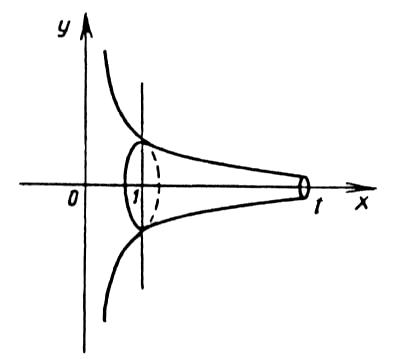 1)   <А = 90˚, <В = 60˚,  <С = 45˚;2) <А = 70˚, <В = 30˚, <С = 50˚3)<А = 50˚, <В = 60˚, <С = 70˚».Учащиеся, вооружившись линейкой и транспортиром, начинают строить треугольники. В первом случае, построив углы А и В и отложив угол в 45˚ от луча АС (или ВС, кому как нравится), ребята увидят, что вместо треугольника получается четырехугольник. Во втором случае независимо	от того, какие первые два угла школьники выбирают для построения, всегда получается треугольник, третий угол которого больше, либо меньше заданного. И только в третьем случае выстраивается треугольник по трем заданным углам.По окончании уже можно выдвинуть предположение о сумме углов треугольника. Здесь уместен провокационный вопрос: «В каком треугольнике, по вашему мнению, сумма внутренних углов больше, в остроугольном или тупоугольном?» Практика показывает, что почти в каждом классе найдутся несколько человек, которые, зная, что тупой угол всегда больше острого, по аналогии скажут, что сумма внутренних углов тупоугольного треугольника больше, чем остроугольного. Далее им предлагается на практике проверить свое утверждение. На уроке геометрии по теме «Вычисление объемов тел с помощью интеграла»  учащимся можно задать следующий вопрос: «Может ли фигура с бесконечной площадью дать при вращении тело с конечным объемом?»Учащиеся, скорее всего, ответят, что такое невозможно. Разубедить их помогает пример рассмотрения фигуры, ограниченной гиперболой	y=⅟x, осью Ох и прямой х =1, которая вращается вокруг оси Ох.  Такое учебное исследование можно назвать «учебным расследованием».	Расследование показывает  учащимся, что наглядность, жизненный стереотип иногда приводит к ошибке, а может выручить лишь математика.Математика дает широкое поле для исследования. Изучая математику, учащиеся кратко повторяют путь человечества, который оно прошло, добывая математические знания.   Например, рассматривая многогранники, учащиеся могут самостоятельно прийти к соотношению между числом вершин, граней и ребер для любого выпуклого многогранника, которое выражается известной формулой Эйлера. Для эксперимента учащимся предлагаются модели различных выпуклых многогранников, используя их, они заполняют таблицу:Не следует предлагать учащимся вычислять значения готового выражения:В +Г –Р.Больше пользы будет в том случае, если они сами, выполняя действия над числовыми характеристиками, получат требуемое равенство. Лишь в случае значительных затруднений можно оказать им некоторую помощь.Иногда за урок удается решить одну крупную проблему, или же урок может содержать несколько мелких проблемных заданий. Урок-исследование по теме  «Свойства квадратного корня» можно провести в форме эвристической беседы, т.е. с помощью системы вопросов-ответов, в результате чего учащиеся «открывают» свойства квадратного корня.Сначала задаются вопросы, нацеливающие учащихся на наблюдение за математическими объектами, на абстрагирование от несущественных свойств этих объектов. Сначала задаются вопросы, нацеливающие учащихся на наблюдение за математическими объектами, на абстрагирование от несущественных свойств этих объектов.1. Выполните действия и сравните полученные результаты:√4*16 и √4*√16 ;  √9*25и √9*√25 . 2. Запишите в буквенной форме замеченное вами свойство. Каковы допустимые значения входящих в записываемое равенство переменных?3. Выполняется ли записанное вами равенство, если входящие в него множители не являются точными квадратами?Теперь наблюдения учащихся должны оформиться в виде доказательств. К ним школьников подталкивают следующие вопросы.4. Докажите ваше предположение, используя определение арифметического квадратного корня.Чему равно выражение (√a*√b)²  ?Чему равно выражение (√a*b)²  ?5. Как бы вы назвали доказанное свойство? Сформулируйте его в словесной форме.6. Выполняется ли такое свойство для корня из произведения трех множителей?7. Можно ли обобщить это свойство на случай произвольного числа сомножителей?8. Можно ли применить к нему свойство корня из произведения?9. Как записать в буквенной форме равенство, позволяющее это сделать?Работа класса продолжается исследованием свойства корня из дроби. Причем она проходит по вопросам, аналогичным тем, что приведены в пунктах 1–5. После того как сформулировано свойство арифметического корня из дроби, учащиеся демонстрируют на примерах применение этого свойства. Следующий этап урока нужно посвятить предупреждению ошибок, которые учащиеся часто допускают в этой теме.10. Существует ли свойство корня из суммы; корня из разности?На описанном уроке происходит формирование таких исследовательских умений, как умение выдвигать гипотезу на основе анализа данных и по аналогии с известным решением. Учащимся приходится проводить доказательство утверждения с опорой на определение и посредством записи закономерности в буквенной форме.Кроме уроков-исследований существуют также мини-исследования. В них присутствуют лишь некоторые исследовательские элементы. Выполнение задания занимает несколько минут. Вот примеры совсем небольших проблем-вопросов: «Почему треугольник назван «треугольником»? Можно ли дать ему другое название, также связанное с его свойствами?»«Как можно объяснить название «развернутый угол»?»«В Древнем Египте после разлива Нила требовалось восстановить границы земельных участков, для чего на местности необходимо было уметь строить прямые углы. Египтяне поступали следующим образом: брали веревку, завязывали на равных расстояниях узлы и строили треугольники со сторонами, равными 3, 4 и 5 таких отрезков. Правильно ли они поступали?»Использование исследований на уроках способствует сближению образования и науки, так как в обучение внедряются практические методы исследования объектов и явлений природы – наблюдения и эксперименты, которые являются специфичной формой практики. Их педагогическая ценность в том, что они помогают учителю подвести учащихся к самостоятельному мышлению и самостоятельной практической деятельности; способствуют формированию у школьников таких качеств, как вдумчивость, терпеливость, настойчивость, выдержка, аккуратность, сообразительность; развивают исследовательский подход к изучаемым технологическим процессам.Кроме исследовательской работы на уроках возможна самостоятельная исследовательская работа учащихся. Виды самостоятельных исследовательских работ разнообразны. Самостоятельная исследовательская работа учащихся предполагает наличие основных этапов, характерных для научного исследования.Основные этапы научного исследования:1. Постановка проблемы2. Знакомство с литературой по проблеме исследования3. Сбор собственного материала4. Анализ, обобщение5. ВыводыРезультат исследования неизвестен заранее. Конечный результат обладает практической ценностью.Учащиеся 8 – 9-х классов выполняют исследовательские задания творческого характера. На этом этапе усложняются формы исследовательской работы, увеличивается их объем. Учащимся предлагались следующие темы для рефератов и исследовательских работ:История возникновения геометрии.Симметрия на плоскости.Замечательные точки в треугольнике.Различные способы доказательства теоремы Пифагора.Декарт и его геометрия.Графы и их применение при решении задач.Математика на шахматной доске.Проценты в окружающем миреВ 10 – 11 классах происходит углубление знаний по методике исследования и обработке результатов. Учащиеся выбирают интересующую их тему для исследования и работают над ней. Все это осуществляется в процессе длительной самостоятельной работы по индивидуальной программе.Специальными формами ученических исследований также считаются подготовка учащимися методических пособий, сборников задач, учебных видеофильмов, моделей, которые могут использоваться на уроках. Учащимися были выбраны следующие темы для работы:Математика в экономике и банковском деле.Лобачевский и его геометрия.Применение метода математической индукции при решении задач.Уравнения высоких степеней.В конце работы учащиеся представляют творческие отчеты в рамках «Недели математики». Формы могут быть различными: выпуск газеты, школьного журнала, оформление выставки, творческий отчет по эксперименту, защита реферата или исследовательской работы.В нашей школе существует научное общество учащихся, проводятся ежегодные научно-практические конференции учащихся. Лучшие ученические исследования, по решению жюри конференции и педсовета, могут быть рассмотрены как форма сдачи экзамена по предмету, соответствующему профилю исследования, и направлены на городские, региональные и др. конференции. Но, нужно иметь в виду, что самостоятельная исследовательская деятельность возможна лишь тогда, когда умственное развитие учащихся достигает такого уровня, что они в состоянии осуществлять все этапы поисковой деятельности. Исследовательская работа учащихся не носит универсального характера и применяется в сочетании с другими видами деятельности.Н.С. МАТВЕЕВА,учитель начальных классов МБОУ «Соковская ООШ» Северного районаСОЗДАНИЕ УСЛОВИЙ ДЛЯ АДРЕСНОЙ РАБОТЫ С РАЗЛИЧНЫМИ КАТЕГОРИЯМИ ОБУЧАЮЩИХСЯСоздание условий для  работы с различными категориями обучающихся является одной из приоритетных задач, стоящих сегодня перед современной школой. Работа с одарёнными детьми, детьми из социально неблагополучных семей, детьми с ограниченными возможностями здоровья – одно из важнейших требований общества к системе школьного образования, главной целью которой является формирование конкурентоспособной, социально адаптированной, всесторонне развитой личности.Одним из направлений своей педагогической деятельности, считаю создание благоприятного психологического климата для всех обучающихся, с которыми я работаю как учитель начальных классов и как классный руководитель.    В моем классе есть ребенок-инвалид, одаренные дети.  Для того, чтобы подготовить компетентную, социально интегрированную личность, способную к полноценному и эффективному участию в общественной и профессиональной жизни, обладающую не только высоким уровнем образования, но и развитыми духовно-нравственными качествами, культурой физического здоровья, способностью к саморазвитию и самореализации, я использую как общешкольные программы («Одаренные дети», «Школа здоровья»), так и разработанные мною: «Адаптированная программа для обучающегося с ограниченными возможностями здоровья (ОВЗ) (врождённый порок сердца)». Программа внеурочной физкультурно-оздоровительной  деятельности «Лечебная физическая культура», программа работы с одаренными детьми «Путь к успеху».Для установления доверительного контакта с обучающимися в практической работе использую технологии диалога «учитель - ученик», а также успешно использую игровые,  проектно-исследовательские технологии.   Положительных успехов в работе с детьми добиваюсь  за счет организации  коллективной творческой деятельности обучающихся, включающей совместную с учителем постановку цели, планирование и подготовку мероприятий, их проведение и коллективный анализ итогов.Основная цель работы с ребенком-инвалидом заключается во всестороннем развитии личности обучающегося с ВПС (врождённый порок сердца) в процессе приобщения его к физической культуре, расширении индивидуальных двигательных возможностей, социальной адаптации.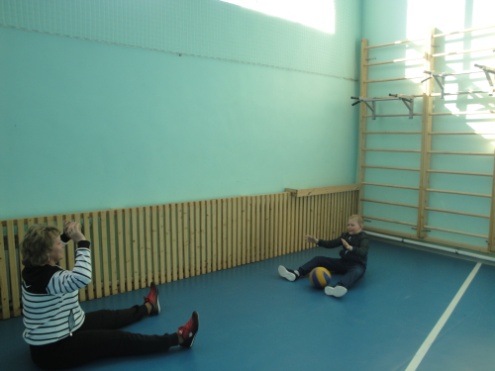  Для развития мотивации и познавательной самостоятельности ученика с ОВЗ создаю  комфортную образовательную среду, применяя различные педагогические технологии и действенные формы обучения. Для укрепления физического здоровья мною разработаны  «Адаптированная программа для обучающегося с ограниченными возможностями здоровья (ОВЗ) (врождённый порок сердца)», программа курса «Лечебная физическая культура»С ребенком проводятся как теоретические, так и практические занятия, разрешенные медицинскими работниками.                         Для изучения теоретического материала по физической культуре использую наглядные формы представления информации: презентации, видеоролики; для закрепления материала мною созданы тестовые задания, проверочные работы, задания в игровой форме.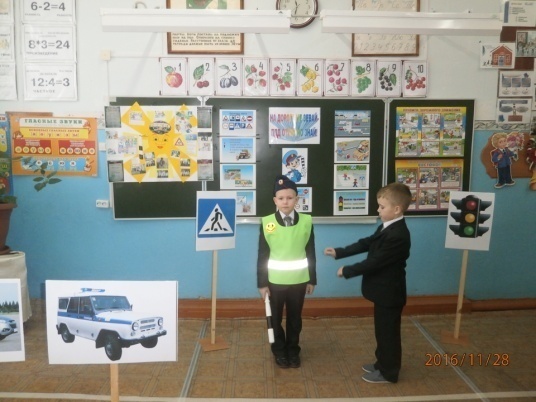 Для укрепления физического и психического состояния часто занятия с данным ребенком провожу в комнате релаксации.Проводимая мною работа дает положительные результаты. Данный ребенок социально адаптирован, принимает активное участие в различных конкурсах, соревнованиях интеллектуального направления, улучшается физическое здоровье.В современной системе образования одним из приоритетных направлений становится работа с одаренными и талантливыми детьми. У каждого ребёнка – огромные возможности развития. Но это не означает, что при равных условиях можно ожидать одних и тех же способностей у всех детей. Считаю важным  обнаружить потенциал ребёнка как можно раньше и оказать поддержку в его развитии, дать почувствовать каждому ребенку радость от маленьких открытий. Для этого стараюсь так построить учебную и внеурочную деятельность, чтобы любые индивидуальные особенности детей, таящие в себе зерно опережающего развития в той или иной сфере, не прошли мимо моего внимания, реализовались в педагогической деятельности с этими детьми. Постоянная и кропотливая работа  приносит свои плоды. Дети являются участниками, победителями  и призерами различных конкурсов и олимпиад.Для организации работы с одаренными детьми, детьми, имеющими высокую мотивацию к обучению, к творчеству,  мною разработана программа «Путь к успеху». Данная программа реализуется третий год и показывает свою эффективность.Исходя из опыта работы, я  систематизировала свою работу с одаренными детьми. Вот какие основные компоненты работы с одаренными детьми применяю в своей практической деятельности:выявление одаренных детей;развитие творческих и интеллектуальных способностей учащихся на уроках;развитие способностей во внеурочной деятельности (олимпиады, конкурсы, исследовательская работа, проектная деятельность);создание условий для всестороннего развития одаренных детей.Выявление одаренных детей я начинаю уже на курсах предшкольной подготовки. А к концу первой четверти первого учебного года уже хорошо видны склонности ребенка и составляется карта интересов младших школьников.Урочную и внеурочную деятельность строю таким образом, чтобы учащийся мог проявить свои возможности в самых разных сферах деятельности. Это важно как источник приобретения новых знаний и нового опыта и должно служить основой для трансформации этих знаний в другие сферы деятельности.Для  развития  творческих и интеллектуальных способностей учащихся на уроках  активно применяю дифференцированный подход, разнообразные формы и методы творческого обучения. Постепенное приближение младших школьников к самостоятельному решению проблем осуществляется с помощью частично-поискового или эвристического метода. Максимальная познавательная деятельность достигается с помощью исследовательского метода. Знания, добытые в ходе собственных наблюдений и экспериментов, обычно самые прочные. Исследования и наблюдения побуждают младшего школьника мыслить масштабно, искать причинно-следственные связи в изучаемых явлениях, делать самостоятельные выводы и обобщения. Также активно использую комплекс упражнений, заданий и тренингов, направленных не только на развитие познавательных процессов, но и на личностное развитие, захватывающее эмоциональные, моральные, мотивационные аспекты.На внеурочных занятиях не только решаем занимательные и олимпиадные задания по преподаваемым предметам, но и совместно с учащимися создаём мультимедийные проекты-презентации, готовим открытые мероприятия, конкурсы, КВНы, игры, соревнования. Всё это позволяет формировать положительную учебную мотивацию по предметам, развивать кругозор учащихся, формировать новые умения и навыки в учебной деятельности. Также для фиксирования результатов учебной и внеучебной деятельности у учащихся созданы «Портфолио», которые служат хорошим стимулятором их учебной деятельности, т.к. в там отражены достижения детей. Несомненно, работа педагога с одаренными детьми — это сложный и никогда не прекращающийся процесс. Он требует от учителя личностного роста, хороших, постоянно обновляемых знаний в области психологии одаренных и их обучения, а также тесного сотрудничества с психологами, другими учителями, администрацией и обязательно с родителями. Он требует постоянного роста мастерства педагогической гибкости, умения отказаться от того, что еще сегодня казалось творческой находкой и сильной стороной. Об этом очень точно высказался Сократ: «Учитель, подготовь себе ученика, у которого сам сможешь учиться».  Нет волшебства, нет чуда никакого,Искусство начинается с простого –К душе ребенка ключик подобрать,     Чтоб смог он целый мир разрисовать...                                          Увидеть синеву в глазах небес,        Платком акриловым укутать зимний лес,   Смотреть на радугу-наследницу дождя И в этой радуге увидеть вдруг ... себя!В. Г. НОВИКОВА,учитель физикиМБОУ «СОШ №7 г. Медногорска»СОЗДАНИЕ ИНТЕГРИРОВАННОГО ПРОСТРАНСТВА ОБРАЗОВАНИЯ ДЛЯ ВЫСОКИХ ОБРАЗОВАТЕЛЬНЫХ ДОСТИЖЕНИЙ УЧИТЕЛЯ И УЧЕНИКАРебенок воспитывается разными случайностями, его окружающими. Педагогика должна дать направление этим случайностям.В. Ф. ОдоевскийСегодня можно констатировать вступление системы образования в принципиально новый этап своего развития, что является в равной мере и объективной необходимостью, и закономерным скачком, подготовленным всем предшествующим развитием и объективными требованиями к образованию со стороны обновляющегося российского социума, заявленными не только на уровне государства, но и потребителями образовательных услуг. Школа перестает быть единственным источником информации для школьника. Последние стратегические документы системы образования РФ открывают новые возможности для взаимодействия в системе образования. В основе ФГОС ОО лежит общественный договор как тип взаимоотношения между личностью, семьей, обществом и государством, который в наиболее полной мере должен реализовать права человека и гражданина на образование. Главный принцип ФГОС ОО – принцип вариативности образования, предполагает создание «личных пространств» на основе выбора. Эти инновации стандартов могут быть обеспечены только в процессе интеграции общего, дополнительного и профессионального образования, соединения обязательного (стандарта) и желательного (социального заказа). Система образования сегодня рассматривается не просто как открытая система, а как образовательное пространство, в рамках которого появляется возможность выбора у всех участников образовательного процесса. Можно рассматривать разные механизмы построения такого пространства.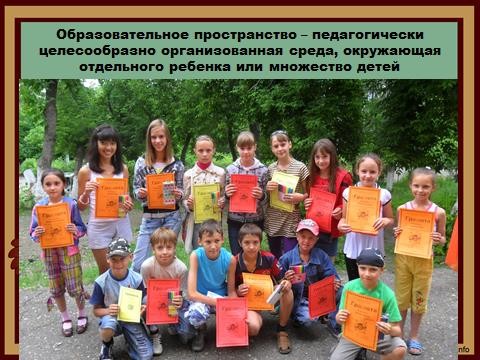 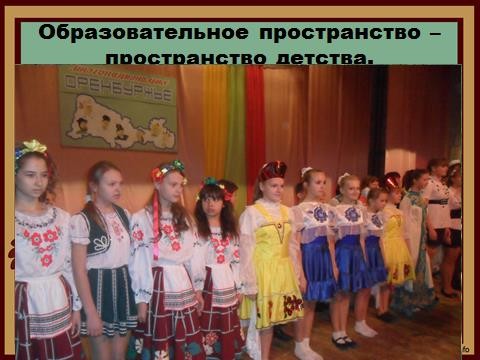 Образовательное пространство – педагогически целесообразно организованная среда, окружающая отдельного ребенка или множество детей (класса, школы, УДОД, двора, микрорайона, города и т.д.). Основной механизм создания такого образовательного 
пространства – организация взаимодействия учреждений, коллективов, педагогов, руководствующихся едиными педагогическими задачами, принципами и подходами к образованию.Образовательное пространство – система взаимосвязанных педагогических событий. Основной механизм такого пространства – «событие» детей, организация их совместной деятельности в двух вариантах: наличие в жизни детей ярких, эмоционально насыщенных незабываемых дел, которые значимы и привлекательны как для коллектива, так и для отдельной личности; способ совместного бытия, совместного проживания детей и взрослых на основе сотрудничества, сотворчества, диалога, который базируется на общих ценностях, позволяет достигать общую цель и т.д.Образовательное пространство – совокупность образовательных программ. Рассматривается как совокупность многоуровневых программ, удовлетворяющих образовательные запросы в рамках образовательного пространства региона. Основной механизм создания такого образовательного пространства – формирование пакета образовательных программ (в том числе и дополнительного образования детей), отражающий запросы заказчиков, которые фактически участвуют в его создании.Образовательное	пространство	– пространство детства. Это пространство начала поиска смысла жизни, определяющее реальное развитие ребенка. Оно может рассматриваться как совокупность разных пространств: социальной среды (включая мир семейных отношений), культурной среды (включая систему образования), информационной среды, природного мира, пространства чувств ребенка.Вариативная часть основной образовательной программы школы на каждой ступени образования может быть также обеспечена за счет построения нескольких пространств взаимодействия: пространства взаимодействия общего и дополнительного образования – интегрированные уроки (урок-спектакль, урок-игра, урок-концерт); элективные курсы, совместная проектная деятельность и др.; пространства взаимодействия общего образования и внеурочной работы: предметные кружки, факультативы, школьные научные общества и др.; пространства взаимодействия   дополнительного образования и внеурочной работы: фестивали, праздники, концерты, выставки, смотры и другие массовые мероприятия.При этом возникает необходимость решения определенных стратегических задач, среди которых мы выделяем следующие:- рассмотрение региональной системы образования как образовательной среды, способствующей полноценному развитию личности каждого ребенка, его самоопределению и самореализации, формированию его индивидуального дарования, достижению успеха в жизни;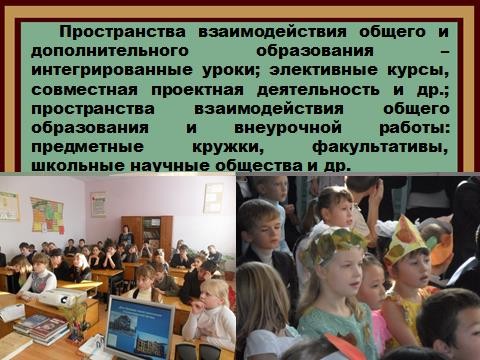 - рассмотрение личностного развития как основополагающей цели обучения и воспитания школьников, при этом, отбор целей, содержания и форм образовательной деятельности должен производиться на основе принципов индивидуализации и дифференциации, позволяющих полно учитывать индивидуальные и типологические особенности учащихся;- обеспечение непрерывности развития ребенка как по вертикали (соответствие и взаимосвязь содержания образования и методов работы специфическим особенностям учащихся на разных возрастных этапах развития), так и по горизонтали (интеграция разных типов образования, обеспечивающая уровень и широту образовательной подготовки на определенном этапе развития ребенка);- определение важнейшим компонентом образовательной среды информационного пространства, нахождение в котором позволит школьнику осуществить выбор вида деятельности, ее содержания, способа своего участия в ней;- обеспечение взаимодействия субъектов системы, предполагающего координацию их деятельности и ведущего к интеграции их усилий и достижению целостности образовательного пространства и оптимизации управления им.- обеспечение социально-педагогического сопровождения развития обучающегося, включающего в себе помощь и поддержку, стимулирование самостоятельности обучающегося в решении его проблем.Одним из условий успешности является формирование  общности  трёх субъектов: учителя, ученика и родителя.Для обеспечения высоких образовательных достижений требуется прежде всего создание интегрированного пространства «учитель – ученик».Чтобы изучить взаимоотношения между учителем и учеником, определить эмоциональное состояние школьника на уроках и выяснить, как это связано с профессиональной направленностью личности   учителя,   были   проведены исследования«Предмет – чувство» и «Оценка профессиональной направленности личности учителя». Первое исследование помогло выявить, комфортно ли чувствуют себя школьники на разных уроках. Второе исследование определяло,  к  какому  типу учителей (коммуникатор, предметник, организатор, интеллигент) относятся педагоги, работающие в обследованных классах. В результате исследования выявлено, что на уроках учащиеся испытывают больше положительных чувств и эмоций (радость, интерес, удовольствие), чем отрицательных (страх, скука, раздражение). Но норма – не более 10% отрицательных эмоций для нормального эмоционального самочувствия – не всеми достигнута.  Выяснено, что существует взаимосвязь между профессиональной направленностью учителя и эмоциональным состоянием ученика на уроке.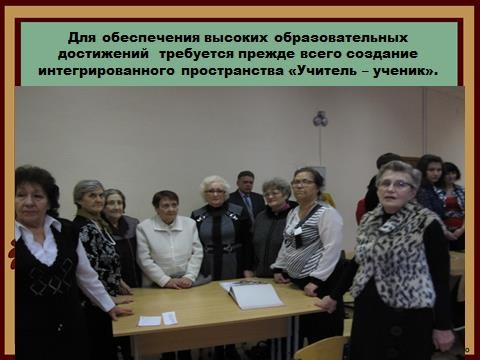 В России идет социальный, духовный распад, особенно дурно влияющий на подрастающее поколение. Мы видим не коллективизм, а эгоизм, не соборность, а одиночество, не братство, а вражду. Школа сейчас словно зеркало отражает окружающий мир на детей, они ведут себя, подражая родителям, окружающим их людям,  учителям.  В данной ситуации отчетливо проступает необходимость демократизации взаимоотношений между учителями и учениками как носителями национального достоинства и национальной гордости, символа интеллигенции.Необходимость демократизации взаимоотношений между учителями и учениками обусловлена тем, что учителя, преподавая свой предмет, смогут оказывать на учеников огромное воздействие, как личным примером, так и заинтересовать их изучением предмета помочь им реализоваться как личностям.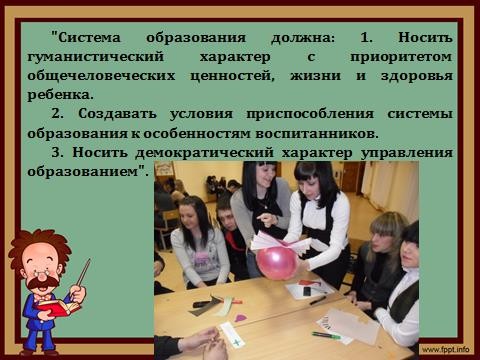 Каждое появление учителя в классе выглядит как сложнейшее переплетение нитей психологических контактов. Контакт этот должен быть очень прочным и в тоже время должен объединять духовную жизнь воспитателя и воспитанников. Прежде чем достичь такого контакта, необходимо решить проблему демократизации взаимоотношений между учителем и учеником. Сейчас много говорят об учете человеческого фактора, но именно этот фактор мало присутствует в педагогической работе. Поэтому мы видим нежелание детей учиться, отсутствие интереса, активности на уроках. Очень часто бывает так: все хорошо–и конспект урока, и наглядные пособия, сам учитель хорошо подготовлен, владеет материалом, а урок не интересен. Мы часто в таких случаях говорим – нет контакта с классом.В настоящее время нет необходимости убеждать учителей в том, что каждый ученик обладает неповторимыми индивидуальными особенностями и своей историей психического развития. Каждый ученик нуждается в понимании и полноценном общении. Проблема выбора стиля педагогического общения всегда стояла перед педагогом. В современных условиях жизни важным для школы является проблема демократизации взаимоотношений как важного аспекта для оздоровления обшей атмосферы в школе, для улучшения психологической обстановки и достижения наилучших результатов во всем процессе обучения. При отсутствии должного психологического климата ученик вправе не отвечать на вопросы. Но взаимоотношения «учитель-ученик» не позволяют ему отказаться от ответа. Но вполне достаточно одной его мысли об этом: мотивационный канал мгновенно блокируется. И мы получим то, что часто видим на уроках: ученик либо молчит, либо (это бывает чаще) выдает безжизненные ответы. Самое парадоксальное то, что учитель часто довольствуется этим и оценивает такие ответы положительно. Наша задача – научить детей учиться, научить их наиболее рациональным приемам. Поэтому можно использовать специальные памятки, которые помогают снять значительную напряженность в отношении ученика к предмету. Демократизация отношений и атмосфера общения важны и по другой причине. Дело в том, что обучение не должно и не может успешно осуществляться из-под палки. К сожалению, многим учителям и особенно молодым кажется, что напускная строгость поможет им навести порядок в классе. Возможно, порядок и будет поддерживаться, но лишь внешне. При обучении общению более важен и речевой компонент, учитель и ученик должны стать партнерами по беседе. «Современный урок должен стать уроком творческой дружбы». Атмосфера общения нужна для того, чтобы создать условия, адекватные, подобные реальным: иначе получится, что мы обучаем общению вне общения.Можно возразить: но ведь все же основная задача урока – обучение, а не демократизация взаимоотношений? Да, конечно. И речь идет вовсе не о том, чтобы первое подменить вторым. Да и не нужно это, методически не выгодно, ибо реальное общение – это стихия, а всякий учебный процесс требует специальной подготовки. Методическая задача здесь состоит в том, чтобы придать обучению характер и форму общения. Важность речевого партнерства подтверждается еще и тем, что только в условиях демократизации взаимоотношений можно эффективно осуществить воспитательное воздействие на учеников. Добрые взаимоотношения – единственный канал, по которому от учителя к ученику переходят умные мысли и добрые чувства. Актуальность этой темы заключается в том, что в данное время в школе все больше и больше появляются разногласия между учениками и учителями. Все больше и больше происходит столкновение взглядов и интересов учеников и учителей. Но, а то, как влияет стиль педагогического общения на эти проблемы, учителя не видят или не хотят видеть. Заняв одну позицию и выбрав одну модель поведения, они стараются придерживаться ее в дальнейшем, несмотря на последствия. Но если бы мы могли иметь представление о том, какому стилю педагогического общения присуще то или иное поведение в конфликтной ситуации, то можно было бы избежать конфликтов, хотя бы некоторых из них. А от стиля педагогической деятельности зависит и общение между учителем и учащимися,  что является неотъемлемой частью всего процесса обучения. Поэтому важно знать, какой же стиль педагогического общения распространен сейчас в большей степени, как каждый из стилей общения влияет на результат обучения. Из всех стилей решения конфликта учителя предпочитают равновесие, это следствие того, что учителя все-таки не являются и не хотят являться собственниками положения, они лучше уступят в чем-нибудь, нежели пойдут на дальнейший конфликт продолжительного действия. Хотя нередко случается и такое.Из большинства тех учителей, которые придерживаются авторитарного стиля, выбирают компромисс как стратегию поведения в конфликте и компромиссный стиль решения конфликтных ситуаций.Демократическому стилю присуще сотрудничество и приспособление как стратегия поведения в конфликте и мягкий, примиренческий стиль решения конфликтных ситуаций.Либеральному стилю руководства присуще избежание как стратегия поведения в конфликте и уходящий стиль решения конфликтных ситуаций.И еще хотелось бы привести цитату из закона об образовании:Система образования должна: 1. Носить гуманистический характер с приоритетом общечеловеческих ценностей, жизни и здоровья ребенка.Создавать условия приспособления системы образования к особенностям воспитанников.Носить	демократический	характер управленияобразованием.Обучение методически должно быть организованно так, чтобы оно было подобно процессу общения. Достичь максимального результата можно лишь создав психологический комфорт. Только в этом случае возможен перенос навыков и умений.Однако думающий педагог, осмысливая и анализируя свою деятельность, должен обращать особое внимание на то, какие способы взаимодействия и общения являются для него более типичными, т.е. должен владеть навыками самодиагностики, без чего не может быть сформирован стиль общения, органичный ему, адекватный его психофизическим параметрам, отвечающий задачам личностного роста педагога и учеников.Для положительного результата необходимы интуиция, опыт и владение тактикой обучения, но не одно из этих качеств не должно стать преобладающим. Необходимо найти золотую середину.Немаловажным качеством является и интуиция, но ее необходимо развивать, так как интуиция – это результат длительной практической работы над собой.Не следует думать о том, что демократизация взаимоотношений означает полную произвольность в действиях учителя, свобода здесь–это хорошо осознанная необходимость.Какой должен быть учитель по мнению учеников?Он должен быть вежливым и дружелюбным.Он признает правоту детей.Он умеет посмеяться, повеселиться.Он преподносит информацию интересно и необычно.Доверяет.Он тверд и справедлив и предъявляет одинаковые ко всем требования.Он всегда держит ситуацию под контролем.Он всегда готов прийти на помощь, готов выслушать и проявить заботу.Умение учителя проводить своевременную диагностику и коррекцию выделенных аспектов взаимоотношений субъектов образовательного процесса является необходимым и важнейшим условием педагогической деятельности в системе образования.В своей книге «Здравствуйте, дети!» Ш.А. Амонашвили выделил такие слова: «Каждый урок должен быть осмыслен педагогом как подарок детям». Давайте же дарить детям как можно больше таких подарков.Современное общество предъявляет школе требование быть конкурентоспособной на рынке образовательных услуг, отвечать разнообразным и высоким требованиям населения к качеству образования. Без участия третьего субъекта общности – родителя – это невозможно. Педагогическому коллективу следует выявить социальный заказ родителей нашей школы в сфере образования и учитывать его при доработке Программы развития школы.Для выполнения поставленных задач необходимо создавать комфортную образовательную среду. Именно она определяет становление и развитие субъектной позиции каждого участника образовательного процесса и складывает детско-взрослое образовательное сообщество как событийную сущность «учитель – 
ученик – родитель».Используемая литератураКонцепция федеральных государственных образовательных стандартов общего образования: проект / Рос. акад. образования; под ред. 
А.М. Кондакова, А.А. Кузнецова. М.: Просвещение, 2008.Громыко Ю. В. Мыследеятельностная педагогика (теоретико-практическое руководство по освоению высших образцов педагогического искусства). — Минск, 2000.Громыко Ю.В. Метапредмет «Знак». Схематизация и построение знаков. Понимание символов. / Учебное пособие для учащихся старших классов. — М.: Пушкинский институт,2001.Громыко Н.В. Метапредмет «Знание». / Учебное пособие для учащихся старших классов. — М., 2001.Громыко Н.В. Обучение схематизации: Сборник сценариев для проведения уроков и тренингов. /Учебно-методическое пособие для учащихся 10-11 классов. — М.,2005.Из опыта освоения мыследеятельностной педагогики (Опыт освоения мыследеятельностного подхода в практике педагогической работы) / Под ред. Алексеевой Л.Н., Устиловской А.М., 2007.Е.В. СОСУНОВА.учитель русского языка и литературыМБОУ «Палимовская СОШ»Бузулукского районаКОНКУРСНОЕ ДВИЖЕНИЕ КАК СПОСОБ СОВЕРШЕНСТВОВАНИЯ УЧИТЕЛЯВ современном мире, в котором динамично развиваются все сферы жизнедеятельности человека, активно проходят процессы глобализации, модернизации появляются новые требования к человеку. Все это определяет новый образ современного человека: уверенного, сильного, эрудированного, толерантного, творческого, а главное, умеющего и желающего учиться, осваивать новое. В целом развитие общества требует от учителя инновационного поведения, то есть активного и систематического творчества в педагогической деятельности. Участие в различных конкурсах позволяет педагогам проявить себя, развить свои таланты, а также получить определенные преимущества в дальнейшей педагогической и образовательной деятельности.  Однако крайне важна мотивация на победу или успешное участие, понимание того, что персональный  итог влияет на имидж образовательного учреждения в условиях реально существующей здоровой конкуренции даже среди сельских школ. Конкурс призван способствовать совершенствованию оценки и стимулированию труда педагогических работников, выявлению передового педагогического опыта, обновлению содержания школьного образования.Можно условно выделить три группы педагогов. Первая – это самодостаточные состоявшиеся педагогические личности, которые самостоятельно готовы к участию в конкурсах и требуют минимальных усилий со стороны администрации и коллектива. Вторая – опытные педагоги, владеющие уникальными методическими приемами и профессиональными качествами, но не считающими участие в конкурсах по разным причинам для себя важным. Третья группа – достаточно молодые, но уже  неординарные, творческие учителя,  в которых нужно вселить уверенность в свои силы. Потенциальному конкурсанту  из второй и третьей условных групп необходима поддержка коллег. Для эффективного взаимодействия в команде помощников нужно распределение ролей: правильное выделение обязанностей согласно выполняемым задачам, установление правил взаимодействия, расстановка по ролям, которые наиболее свойственны членам команды в соответствии с желанием, интересами, возможностями. В своей школе мы убедились в том, что серьёзных результатов  учитель может добиться, когда ему помогает коллектив творческих единомышленников, стремящийся прославить свою школу, не жалея для этого времени и сил.Приоритетом должно быть непрерывное обучение педколлектива, формирование устойчивой потребности в самообразовании. Эти процессы способствуют созданию почвы  для  переосмысления собственного потенциала и  дальнейшего развития конкурсного движения среди педагогов школы.Традиционно учителя нашей школы участвуют в  профессиональных конкурсах различного уровня. Это и этапы конкурса «Учитель года», и различные интернет - и дистанционные конкурсы.Профессиональный рост учителя, развитие педагогической компетентности невозможны без развития творческого потенциала, без огромного интереса к работе, стремления к самосовершенствованию, самопознанию, без активной жизненной позиции.Для того, чтобы повысить свой профессиональный уровень, необходимо не только увеличить объем получаемой информации, количество используемых активных форм, а создать вокруг себя такие организационно-педагогические условия, которые позволят включиться в различные формы интерактивной методической работы и будут систематически побуждать к анализу самого себя, саморазвитию. Прежде всего, это, конечно, конкурсы профессионального мастерства. Ситуация конкурса – это мобилизация сил, точный расчет времени, изучение огромного количества методической литературы, что способствует интенсивному штурму интеллектуальной деятельности, пополнению научно-интеллектуальной базы личности.Конкурс – это праздник профессионального общения, профессионального и личностного роста педагогов, праздник дружбы и педагогического единения, которое открывает простор для педагогической мысли.Путь учителя к победе в конкурсе - это чрезвычайно трудная глубинная работа по преобразованию себя. Главное в  педагогических состязаниях – учитель должен показать не обилие методических приемов, не разнообразное использование технических средств обучения и компьютерных технологий, а самого себя, свой индивидуальный педагогический почерк и своих учеников, способных думать, рассуждать, увлекаться идеями и искать вместе с учителем истину. Учитель, претендующий на титул победителя, должен быть не просто отличным предметником с энциклопедическими знаниями, не только владеть самыми современными методиками и способностями передавать свой опыт, но и быть яркой личностью, умеющей убеждать и вести за собой. Следует отметить, что подготовка материалов для каждого конкурсанта является настоящей школой повышения квалификации, поскольку учитель в этот период наиболее интенсивно направляет свои усилия на осмысление и структурирование своего опыта. Освоение технологии самоанализа педагогического опыта, выделения из него наиболее ценных компонентов, выработка умения оценить свои педагогические находки с точки зрения их научности, целесообразности, технологичности – все это становится предпосылкой для успешного в плане профессионального роста прохождения конкурсных мероприятий, а также для будущей карьеры.Конкурс ставит участника в позицию исследователя и актуализирует затруднения, испытываемые им в собственной практике (выявление противоречий, формулирование концептуальных оснований опыта, самоанализ педагогической деятельности и пр.), формирует потребность преодолевать собственные затруднения, объективирует потребность самосовершенствования.Понять значимость конкурсов в жизни учителя может в полной мере тот, кто сам хоть единожды принял участие в профессиональном конкурсе, кто был в группе поддержки, помогал советом или делом. По большому счету, не так уж важны победы и призы, важна сама атмосфера интеллектуального напряжения, единения, атмосфера сотворчества. Подобные мероприятия требуют огромных затрат – интеллектуальных, моральных и материальных вложений, но эти затраты окупаются сторицей. Все конкурсы хороши тем, что они дают новый заряд энергии. Мы не часто позволяем себе анализировать свою деятельность, думать, что удалось, а над чем еще нужно поработать. А участие в конкурсе – хороший стимул к такой рефлексии. Победа в конкурсе не является конечным результатом деятельности учителя. Это огромная ответственность за свои будущие поступки, это тот рубеж, взяв который, нельзя останавливаться, а надо идти все дальше и дальше. Важная миссия учителя-конкурсанта – привлечь коллег к участию в различных конкурсах. Это значит – открыть новые таланты, создать плодотворную почву для формирования творческого потенциала и роста педагогов-коллег.Наиболее высоким уровнем обмена опытом являются публикации как в печатных, так и в электронных изданиях, например, в фестивале педагогических идей «Открытый урок», на сайте своего учебного заведения и собственном сайте, на сайтах различных педагогических сообществ.В конкурсах участвуем мы, педагоги, в конкурсах участвуют наши ученики.В школе успешно работают различные методически объединения и творческие группы. Методическое объединение учителей-словесников считает приоритетным участие в традиционных конкурсах муниципального, регионального и всероссийского уровня: «Русский медвежонок – языкознание для всех», «Рукописная книга», «Капитанская дочка», «Багрова внуки», «Олимпус». Так, конкурс «Рукописная книга» мы проводим, начиная со школьного этапа. Все учащиеся среднего и старшего звена приносят свои работы, комиссия отбирает лучшие, из которых составляет сборник. Ежегодно наша «Рукописная книга» занимает призовые места на муниципальном уровне, а лучшие статьи отправляются на региональный этап и тоже не остаются без внимания профессионального жюри.Также большое внимание уделяется олимпиадному движению. За последние четыре года 14 человек стали победителями и призерами олимпиады по русскому языку и литературе,  за последние два года 5 учащихся  приняли участие в региональном этапе олимпиады, 1 человек получил диплом 3 степени межрегиональной олимпиады по русскому языку, организованной Московским педагогическим государственным университетом. Многие учителя нашей школы  являются руководителями научно-исследовательских работ. За последние три года ученики на муниципальном уровне  заняли 10 призовых мест  в районной ученической научно-практической конференции «Глаза твоей души – твой светлый разум»,  13 учащихся  заняли 2 место в конкурсе «Рукописная книга», 2 человека заняли 3 место в конкурсе «Эко Журналист». За участие в областном литературном конкурсе «Багрова внуки» 2 человека награждены дипломами  лауреатов конкурса, в  конкурсе «Рукописная книга» 6 человек заняли 2 место,  в областном конкурсе начинающих журналистов «Эко Журналист» 1 человек занял 1 место, 1 человек – 3 место. С недавнего времени наши обучающиеся принимают активное участие и в международных конкурсах. Так в 2018-2019 учебном году 3 ученика отправили свои творческие работы на международный конкурс «ARTавангард» и заняли там 1-2 места.Сегодня может выжить и реализовать себя лишь креативная личность, способная увидеть проблему изнутри, найти нестандартные подходы к её решению. Поэтому, организуя конкурсное движение ребят, нужно помнить, что основная задача руководителя – развивать инициативу и активность. Конкурсное движение является фактором повышения мотивации к учению, это способ организации проведения содержательного досуга учащихся. Огромное разнообразие конкурсов различного уровня позволяет подобрать конкурс практически для каждого. На первом родительском собрании следует представить родителям варианты участия в конкурсах и попросить помочь детям принять в них участие. Со временем это станет одной из традиций, и родители сами будут просить сообщать о конкурсах.Конкурсное движение – это тренинг для формирования разнообразных качеств личности. Это мощный мотиватор для участия в научно-исследовательской деятельности школьников. Участие в конкурсах при грамотном педагогическом сопровождении может стать ступенькой во взрослении наших подопечных и сослужить им хорошую службу в их дальнейшей жизни.Н.А. ПИКАЛОВА, 
учитель английского и немецкого языков, руководитель ШМО учителей иностранных языков МБОУ «Октябрьская средняя общеобразовательная школа»Октябрьского района ИНДИВИДУАЛЬНЫЙ ОБРАЗОВАТЕЛЬНЫЙ МАРШРУТ КАК ЭФФЕКТИВНЫЙ ИНСТРУМЕНТ ПОВЫШЕНИЯ КАЧЕСТВА ЗНАНИЙ ОБУЧАЮЩИХСЯ ПО ИНОСТРАННЫМ ЯЗЫКАМСовременное общество стремительно меняется. Наиболее приоритетными становятся способности самостоятельно, активно и инициативно искать средства решения новых задач, встающих перед индивидом. На первый план выдвигается задача организации такого педагогического процесса, в котором каждый из обучаемых мог стать субъектом собственного развития, находиться в поиске и построении тех видов деятельностного отношения к миру, в котором могут полнее проявиться, развиться уникальные потенции конкретной личности.Одним из способов реализации задачи индивидуализации образовательного процесса является разработка и внедрение индивидуальных образовательных маршрутов обучающихся.Индивидуальный образовательный маршрут — это персональный путь реализации личностного потенциала ученика в образовании: интеллектуального, эмоционально-волевого, деятельностного, нравственно-духовного.Модель индивидуального маршрута обучающегося представляет собой открытую систему, включающую следующие системные компоненты:- концептуальный, рассматривается в качестве системообразующего и представляет собой совокупность целей, ценностей и принципов, на которые опирается деятельность, осуществляемая в рамках индивидуального маршрута;- содержательный, включает в себя содержание образования, которое осваивается в процессе реализации маршрута;- процессуально - технологический, представляющий собой совокупность методических и технологических приёмов, способов организации учебной деятельности, которые используются в процессе освоения содержания образования.Для создания индивидуального образовательного маршрута обучения иностранному языку педагогические условия должны отвечать таким требованиям, как вариативность образовательного пространства, которая будет ориентировать педагогов и учеников на создание собственных программ деятельности; социокультурная обусловленность, которая подразумевает соответствие содержания образования содержанию культуры, организацию образования на основе творческого подхода к освоению практик ориентированной информации с использованием современных образовательных технологий. Кроме того, образовательная среда должна строиться на основе принципа индивидуальной помощи и поддержки, то есть педагогу следует сопровождать ученика как при освоении нового материала по иностранному языку, так и в выборе индивидуальных средств и методов достижения его образовательных целей.В связи с перспективой перехода ЕГЭ по иностранному языку в разряд обязательных экзаменов, подготовка к нему приобретает особое значение.С сентября 2016 г. наша школа является пилотной площадкой по реализации Мониторинга сформированности коммуникативных компетенций по английскому и немецкому языкам обучающихся 7-9 классов общеобразовательных организаций Оренбургской области. По итогам проведённых мониторинговых работ и детального анализа результатов ежегодно составляются индивидуальные образовательные маршруты для обучающихся, которые позволяют отслеживать динамику формирования результатов, вести индивидуальную коррекционную работу с обучающимися с целью компенсации трудностей в обучении. Работа по индивидуальным маршрутам начинается с определения цели и задач, которые ставят обучающиеся перед собой, а также с определения путей и способов работы по данному маршруту. В индивидуальном образовательном маршруте намечаются темы по ликвидации пробелов, задания, сроки, ставится отметка о выполнении.Способы коррекционной работы с учеником разнообразны: индивидуальные задания, организация парной и групповой работы, самоподготовка, работа с консультантами.Эффективность коррекционной работы по индивидуальным маршрутам подтверждена положительной динамикой результатов мониторинга сформированности коммуникативной компетенции (чтение, аудирование, говорение, письмо) в 7-9 классах, проводимого ГБОУ РЦРО Оренбургской области. За последних 3 учебных года успеваемость увеличилась с 91% до 100%,  качество: с 62% до 78%.Педагогический алгоритм реализации индивидуального маршрута обучающегося представляет собой последовательность учебных действий, целей через использование форм и способов организации работы в наибольшей степени соответствующих индивидуальному стилю учебной деятельности, возможностям и потребностям каждого обучающегося.Использование индивидуальных образовательных маршрутов, составленных с учётом индивидуальных особенностей работоспособности, восприятия, памяти обучающихся и способов их реагирования на трудности, при тесном сотрудничестве с социальным педагогом, психологом, классным руководителем и родителями существенно помогает мне, как учителю, в работе с такими категориями обучающихся, как дети из социально неблагополучных семей, дети, попавшие в трудные  жизненные ситуации, дети с девиантным поведением, с ограниченными возможностями здоровья. Благодаря правильно выстроенной траектории образовательных маршрутов обучающихся указанных категорий, прослеживается ежегодная положительная динамика успеваемости по английскому языку, повышение их уровня сформированности иноязычной коммуникативной компетенции, во внеклассной работе – участие обучающихся в конкурсах, акциях, проектной деятельности, мероприятиях в рамках недели иностранных языков.Индивидуальный образовательный маршрут способствует самореализации обучающихся, формированию и развитию широко образованной, социально адаптированной, творческой личности.Опыт показывает, что индивидуальные образовательные маршруты незаменимы в работе с одарёнными детьми, в организации подготовки обучающихся к сдаче ОГЭ и ЕГЭ по иностранным языкам, так как позволяют за короткий срок развить личностные интеллектуальные и творческие способности обучающихся и достичь высоких результатов. Таким образом, ценность индивидуального образовательного маршрута состоит в том, что он позволяет каждому, на основе оперативно регулируемой самооценки, активного стремления к совершенствованию обеспечить выявление и формирование творческой индивидуальности, формирование и развитие ценностных ориентаций, собственных взглядов и убеждений, неповторимой технологии деятельности.Процесс движения обучающихся по индивидуальному маршруту обеспечивает становление и развитие образовательных компетенций на уровне каждого обучающегося при условии использования в процессе реализации маршрута:возможностей для выбора обучающимися уровня освоения учебного содержания в соответствии с их особенностями и потребностями;образовательных технологий, обеспечивающих активную позицию ученика при взаимодействии с информацией и окружающим миром;мониторинговой системы оценивания результатов обучения.Индивидуальный образовательный маршрут – специфический метод индивидуального обучения, помогающий обучаться как с опережением, так и ликвидировать пробелы в знаниях, умениях, навыках обучающихся, овладеть ключевыми образовательными технологиями, осуществить психолого-педагогическую поддержку ребёнка, повысить уровень учебной мотивации, следовательно, может использоваться в процессе обучения иностранным языкам как один их эффективных инструментов повышения качества знаний обучающихся.                                Для заметок________________________________________________________________________________________________________________________________________________________________________________________________________________________________________________________________________________________________________________________________________________________________________________________________________________________________________________________________________________________________________________________________________________________________________________________________________________________________________________________________________________________________________________________________________________________________________________________________________________________________________________________________________________________________________________________________________________________________________________________________________________________________________________________________________________________________________________________________________________________________________________________________________________________________________________________________________________________________________________________________________________________________________________________________                                Для заметок________________________________________________________________________________________________________________________________________________________________________________________________________________________________________________________________________________________________________________________________________________________________________________________________________________________________________________________________________________________________________________________________________________________________________________________________________________________________________________________________________________________________________________________________________________________________________________________________________________________________________________________________________________________________________________________________________________________________________________________________________________________________________________________________________________________________________________________________________________________________________________________________________________________________________________________________________________________________________________________________________________________________________________________________                                    Для заметок________________________________________________________________________________________________________________________________________________________________________________________________________________________________________________________________________________________________________________________________________________________________________________________________________________________________________________________________________________________________________________________________________________________________________________________________________________________________________________________________________________________________________________________________________________________________________________________________________________________________________________________________________________________________________________________________________________________________________________________________________________________________________________________________________________________________________________________________________________________________________________________________________________________________________________________________________________________________________________________________________________________________________________________________________________________________________________Подписано в печать 14.08.2019 г.Гарнитура «Times New Roman». Усл. печ. л. 0,9Тираж 43 экз. Типография ГБУ РЦРО. Оренбург, ул. Краснознаменная, д. 5                                                                                                 ВЫПУСК 7СБОРНИК  СТАТЕЙ,  РАСКРЫВАЮЩИХ  ОПЫТ РАБОТЫ  ПЕДАГОГИЧЕСКИХ  РАБОТНИКОВ ОБЩЕОБРАЗОВАТЕЛЬНЫХ  ОРГАНИЗАЦИЙ ОРЕНБУРГСКОЙ  ОБЛАСТИVI ступень - Сравнительный анализ-    анализ стратегий поиска решений-    сравнение с фактически принятым решением-    разработка плана мероприятий по реализации решенияV ступень - Презентация решения-    представление решения-    аргументация выбораV ступень - Презентация решения-    представление решения-    аргументация выбораIV ступень - Принятие решения-    оценка вариантов решения проблемы-    выбор оптимального решенияIV ступень - Принятие решения-    оценка вариантов решения проблемы-    выбор оптимального решенияIV ступень - Принятие решения-    оценка вариантов решения проблемы-    выбор оптимального решенияIII ступень - Рассмотрение альтернатив-    разработка различных решений-    изучение альтернативных вариантовIII ступень - Рассмотрение альтернатив-    разработка различных решений-    изучение альтернативных вариантовIII ступень - Рассмотрение альтернатив-    разработка различных решений-    изучение альтернативных вариантовIII ступень - Рассмотрение альтернатив-    разработка различных решений-    изучение альтернативных вариантов// ступень - Сбор информации-    описание всех существенных лиц-    сопоставление важных аспектов проблемы-    поиск и оценивание информации// ступень - Сбор информации-    описание всех существенных лиц-    сопоставление важных аспектов проблемы-    поиск и оценивание информации// ступень - Сбор информации-    описание всех существенных лиц-    сопоставление важных аспектов проблемы-    поиск и оценивание информации// ступень - Сбор информации-    описание всех существенных лиц-    сопоставление важных аспектов проблемы-    поиск и оценивание информации// ступень - Сбор информации-    описание всех существенных лиц-    сопоставление важных аспектов проблемы-    поиск и оценивание информации/ ступень - Введение в проблему-    краткое описание ситуации-    изложение сути проблемы в одно предложение/ ступень - Введение в проблему-    краткое описание ситуации-    изложение сути проблемы в одно предложение/ ступень - Введение в проблему-    краткое описание ситуации-    изложение сути проблемы в одно предложение/ ступень - Введение в проблему-    краткое описание ситуации-    изложение сути проблемы в одно предложение/ ступень - Введение в проблему-    краткое описание ситуации-    изложение сути проблемы в одно предложение/ ступень - Введение в проблему-    краткое описание ситуации-    изложение сути проблемы в одно предложение1Двукратное чтение кейса: один раз, чтобы иметь общее представление и второй раз, чтобы хорошо разобраться в фактах. Кроме того, должны быть внимательно проанализированы таблицы и графики.2Составить список проблем, с которыми придется иметь дело.3Если предлагаются цифровые данные, нужно попытаться их оценить и объяснить.4Узнавание проблем, к которым можно применить имеющиеся знания.5Составление основательного анализа имеющейся ситуации.6Поддержка предложений решения проблемы посредством основательной аргументации.7Составление схем, таблиц, графиков, которые дают основание для собственного «решения».8Составление списка приоритетов собственных предложений, принимая во внимание, что в реальности будут довольно скудные ресурсы.9Контроль собственного плана действий, чтобы проверить, действительно ли разработаны все сферы проблемы.10Не предлагать решений, которые обречены на провал и тем самым могут иметь губительные последствия.оPsipMmeоyanvsurЗнаюХочу узнатьЧто узналФункции жиров.Применение жиров на основе их физико-химических свойств.Экспериментальным путем изучили физические и химические свойства жиров.ЭтапСодержание работыСрок1. ДиагностическийАнализ затруднений. Постановка проблемы. Изучение литературы по проблеме, имеющегося опыта.Первый год работы над темой2. ПрогностическийОпределение цели и задач работы над темой. Разработка системы мер, направленных на решение проблемы. Прогнозирование результатов.Первый год работы над темой3. ПрактическийРешение проблемы. Формирование методического комплекса. Отслеживание процесса, текущих, промежуточных результатов. Корректировка работы.Второй год (третий, четвертый)4. ОбобщающийПодведение итогов.Оформление результатов работы по теме самообразования.Представление материалов.Третий год (четвертый, пятый)5. ВнедренческийИспользование опыта самим педагогом в процессе дальнейшей работы.Распространение опыта.В ходе дальнейшей педагогической деятельности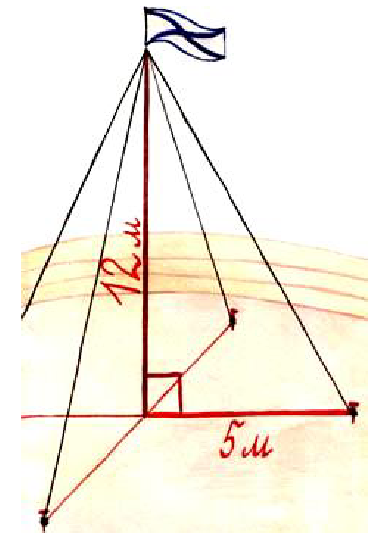 Мотивирующей  (исходной) задачейможет служить следующая задача: «Для крепления мачты нужно установить 4троса. Один конец каждого троса должен крепиться на высоте  12 м, другой на земле на расстоянии 5 м от мачты. Хватит ли 50 м  троса для крепления мачты?	м	троса	для	крепления	мач-ты?»a13687b5815c121017вид многогранникаВГРпримечаниеТетраэдрОктаэдрИкосаэдрДодекаэдр12-угольнаяпирамида8-угольнаяпризма…